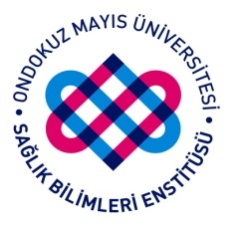 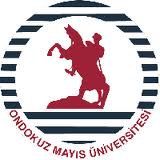 T.C.ONDOKUZ MAYIS ÜNİVERSİTESİSAĞLIK BİLİMLERİ ENSTİTÜSÜVETERİNERLİK ZOOTEKNİ ANABİLİM DALI DOKTORA PROGRAMI BAŞVURU DOSYASISamsun, Mart 2019A. YÜKSEK LİSANS PROGRAMI1. Yürütülen yüksek lisans programının adıOndokuz Mayıs Üniversitresi, Sağlık Bilimleri Enstitüsü, Veterinerlik Zootekni Yüksek Lisans Programı2.Yüksek lisans programının başlangıç tarihi 2015-2016 Bahar Dönemi3. Yürütülen yüksek lisans programının amaçları, gösterdiği ve göstereceği değişimOndokuz Mayıs Üniversitesi Veteriner Fakültesi Zootekni Anabilim Dalı Yüksek Lisans Programı, başta Veteriner Zootekni Anabilim Dalının kapsadığı konular olmak üzere ilgili bilim alanlarının gelişebilmesinin yanı sıra lisans üstü bilgi üretebilme, bir lisans programını bitirmiş olan gençlere belirli bir vizyon sunabilme ve bilimsel çalışmaları teşvik etme gibi amaçlara hizmet edecek bir program olmayı hedeflemektedir. Program kapsamında çeşitli türlerden çiftlik hayvanlarının morfolojik ve fizyolojik özellikleri, verim fonksiyonları, verimlerin genotipik olarak geliştirilme yolları ve rasyonel bakım, beslenme ve yetiştirilme ilkeleri incelenmektedir. Günümüzde tüm dünyada olduğu gibi ülkemizde de sadece lisans eğitimi ile mezun olan pratisyen meslektaşlarımız yetiştiricilerin modernleşme sürecindeki ihtiyaçlarına yeterince cevap verememektedir. Bilimsel ilerlemelere paralel olarak hızlı gelişen teknoloji ve güncel bilgi, üretim uygulamalarında kısa sürelerde değişime sebep olabilmektedir. Bu nedenle hayvansal üretim ve tüketimin daha bilinçli hale getirilebilmesi için kendi alanında bilimsel olarak yetişmiş ve uzmanlaşmış personele duyulan ihtiyaç her geçen gün artmakta ve bu durumda lisansüstü eğitimi zorunlu hale getirmektedir. Lisansüstü eğitim ile belli bir alanda kişilerde uzmanlaşma sağlanırken, sorunları belirleme, olayları bilimsel yaklaşımla irdeleme, yorumlayabilme ve çözüm bulabilme yeteneğinin geliştirilmesi amaçlanmaktadır. Bununla beraber, bilimsel ve akademik olarak kendilerini yetiştirebilmeleri için deneysel çalışmalarda sorumluluk almalarının sağlanmasında en doğru bilgiye en hızlı nasıl ulaşabilecekleri konusunda bilgi verilmesi hedeflenmektedir.İnsan beslenmesinde önemli bir yere sahip olan bitkisel ve hayvan proteinler, erişkin insanlarda vücut fonksiyonlarını yürüten ve gençlerde ise organ ve kas gelişimini sağlayan temel besin maddeleridir. Ergin bir insanın günlük alması gereken 70-80 gr’lık proteinin yarısını hayvansal proteinin oluşturması gerekmektedir. Hayvansal protein ise çoğunlukla sığır, koyun, keçi, manda ve kanatlı gibi çiftlik hayvanlarından sağlanmaktadır. Her ülkede, iklim koşullarına, bulunduğu coğrafyanın sağladığı imkânlara veya getirdiği kısıtlamalara, tarımsal üretim faktörlerinin durumuna göre çeşitli tür veya türlerden yararlanılarak hayvancılık yapılmaktadır. Hızla artan nüfusa karşılık kişi başına düşen hayvansal protein miktarını artırmak için hayvansal ürün kaynaklarının çok iyi değerlendirilerek verimin artırılması gerekmektedir. Bu bağlamda çiftlik hayvanlarının sahip oldukları varyasyonlardan yararlanarak farklı hayvan türleri ve ırklarının verim özelliklerinin geliştirilmesi ve verimsiz yerli ırkların yüksek verimli ırklara dönüştürülmesi hem insan beslenmesinde hem de ülke ve bölge hayvancılığı için oldukça önemlidir. Karadeniz Bölgesi coğrafi konumu ve iklim özellikleri dolayısıyla geniş yelpazede hayvan çeşitliliğine ev sahipliği yapmaktadır. Bölgedeki hayvancılığın geliştirilmesi ve istenilen verimliliğe ulaştırılabilmesi için hayvanların verimli ırklar haline getirilmesi, entansif yetiştiriciliğin yaygınlaştırılması, bölge hayvancılığının geliştirilmesi bakımından çok önemlidir. Çiftlik hayvanlarının sağlıklı yetiştirilebilmesi, üretilebilmesi ve bu hayvanlardan yüksek verim alınabilmesi için veteriner hekimlikte koruyucu hekimlik anlayışının benimsenmesi Zootekni konularının lisans ve lisansüstü eğitimde önemli bir yere sahip olmasını sağlamaktadır. 4. Amaçların ne ölçüde gerçekleştiğiYürütülmekte olan yüksek lisans programı;Hâlihazırda yürütülen yüksek lisans programı, Samsun ve çevre illerinde çalışan ve kendisini Zootekni alanında geliştirmek isteyen ve/veya akademisyen olarak ilerlemek isteyen Veteriner Hekimlerin ihtiyacını karşılamakta başarılı olmuştur. Ayrıca program Türk vatandaşı olmayan ve yurt dışında yaşayan (Azerbaycan Cumhuriyeti) kendisini Zootekni alanında geliştirmek isteyen Veteriner Hekimlerinde ihtiyacını karşılamaktadır. Yüksek lisans programının açılmasıyla birlikte çok sayıda Veteriner Hekim programa başvurmaktadır.Programın mezun vermeye başladığında ortaya koyacağı tezler/makaleler bu zenginliğin en somut göstergesi olacaktır.Program, yüksek lisans seviyesinde de alan çalışmalarına önem vermekte, sektörde özellikle mevcut olan eksiklikleri gidermek için lisansüstü öğrencileri alan çalışmalarına yönlendirmektedir. Bu yönlendirme çalışmaları öğrencilerimizden önemli ölçüde karşılık bulmaktadır. Bu bağlamda ders içi ödev, sunum vb. ile birlikte seminer ve tez çalışmalarında alan çalışmaları ağırlıklı olarak tercih edilmektedir.5. Son 3 yılda başvuran ve kabul edilen öğrenci sayılarıEK -16. Yüksek lisans programına öğrenci kabul koşullarıYüksek lisans programına öğrenci kabulü “Ondokuz Mayıs Üniversitesi Lisansüstü Eğitim ve Öğretim Yönetmeliği” doğrultusunda yapılır.Başvuru şartları (1) Yüksek lisans programına başvurabilmek için adayların bir lisans diplomasına (Veteriner Fakültesi mezuniyet diploması) veya geçici mezuniyet belgesine sahip olmaları gerekir. Lisans diploması yurt dışından alınmış ise Yükseköğretim Kurulunca denkliği kabul edilmiş olma şartı aranır. (2) Yükseklisans programına başvuracak adayların en az 55 ALES puanına sahip olması gerekir. (3) Yükseklisans programına öğrenci kabulünde aranacak ALES puan türü sayısal nitelikte olup, Anabilim dalımız başkanlığının önerisiyle enstitü kurulu tarafından belirlenmiştir.Öğrenci kabulü(1) Tezli yüksek lisans programlarına öğrenci kabulündeki ön değerlendirmede, ALES puanının %50’si, lisans not ortalamasının %40’ı, yabancı dil puanının %10’u alınarak toplanır. Değerlendirme sonucunda, en yüksek puandan itibaren sıralanarak ilan edilen kontenjanın 5 katı kadar aday sözlü ve/veya yazılı giriş sınavına ilanla çağırılır. Anadilleri dışında YDS’den veya ÖSYM tarafından eşdeğerliği kabul edilen uluslararası yabancı dil sınavından yabancı dil belgesi bulunmayan adayların, yabancı dil puanı sıfır kabul edilerek hesaplama yapılır. Yerleştirme puanı, ALES puanının %50’si, lisans not ortalamasının %30’u ve giriş sınavının %20’si alınarak toplanır. Toplam puanın en az 60 olması gerekir. Adaylar, en yüksek puandan itibaren sıralanarak ilan edilen kontenjanlara göre ilgili programlara yerleştirilir. Giriş sınavına girmeyen adayın başvurusu geçersiz sayılır. Puan eşitliği durumunda ALES puanı yüksek olan aday tercih edilir. 7. Alınması gerekli toplam kredi sayısı ile zorunlu ve seçmeli dersler (dersin kodu, adı, içeriği ve kredisi)Üniversitemiz Veterinerlik Zootekni Tezli Yüksek Lisans Programı Kapsamında alınması gerekli toplam kredi sayısı 24’tür. Program kapsamındaki zorunlu ve seçmeli dersler ise şunlardır:T: Teorik ders, U: uygulama dersi, K: Ulusal kredi,  Z:zorunlu ders, S: Seçmeli ders8. Danışman ve tez konularını belirlemede uygulanan yöntemDanışman AtanmasıYüksek lisans programına kayıtlı öğrenci için danışman ataması “Ondokuz Mayıs Üniversitesi Lisansüstü Eğitim ve Öğretim Yönetmeliği” doğrultusunda yapılır.(1) Yüksek lisans çalışmalarına danışman, Senatonun belirlediği niteliklere sahip öğretim üyeleri arasından anabilim dalı kurulunun görüşü alınarak anabilim dalı başkanlığının önerisi ve enstitü yönetim kurulu kararı ile atanır. (2) Tez çalışması niteliğinin birden fazla tez danışmanı gerektirdiği durumlarda, birinci danışmanın gerekçeli raporu, anabilim dalı başkanlığının önerisi ve enstitü yönetim kurulunun kararı ile ikinci tez danışmanı atanabilir. İkinci tez danışmanı gerektiğinde, en az doktora yeterlik derecesine sahip Üniversite kadrosu dışındaki kişilerden de olabilir.(3) Gerekli hallerde öğrencinin başvurusu ve/veya tez danışmanının önerisi, anabilim dalı başkanlığının teklifi ve enstitü yönetim kurulunun kararıyla tez danışmanı değişikliği yapılabilir. Tez konusunun belirlenmesiYüksek lisans programına kayıtlı öğrenci için tez konusu Ondokuz Mayıs Üniversitesi Lisansüstü Eğitim ve Öğretim Yönetmeliği doğrultusunda belirlenir. Buna göre, yüksek lisans tez önerisi; danışmanın denetiminde öğrenci tarafından hazırlanır, anabilimdalı kurulunda değerlendirilir, en geç ikinci yarıyılın sonuna kadar anabilimdalı başkanlığı tarafından enstitüye teslim edilir ve enstitü yönetim kurulunun onayıyla kesinleşir. 9. Son 3 yılda açılan derslerEK -2Tablo 2. Açılması önerilen doktora programı ile ilgili olan yüksek lisans programında son 3 yılda açılan dersler10. Öğretim üyeleri ve öğrenciler için akademik ortamın gelişmesine katkısı olan seminer, kolokyum, vb., bölüm içinde gerçekleştirilen faaliyetler ve bu faaliyetlerin gerçekleştirilme sıklığı ile son iki dönemde bölümde verilen bu tür faaliyetlerin listesi (Konuşmacının adı-soyadı, konusu, tarihi) Yüksek lisans programımız kapsamında verilen seminerler aşağıda belirtilmiştir:1. Yüksek Lisans Öğrencisi Orkhan HAJIYEV, Azerbaycan`da Yetiştirilen Koyun Irkları. Mayıs 2017.2. Yüksek Lisans Öğrencisi Yavuz ÇOBANBAŞI, Sığırlarda Nakil Süresi ve Kesim Öncesi Bekletme Süresinin Et Kalite Özelliklerine Etkileri, Ocak 2018. 3.Yüksek Lisans Öğrencisi Haşim Umut KOÇ, Süt Sığırı Yetiştiriciliğinde Isı Stresi ve Verimler Üzerine Etkisi, Ocak 2018. 11. Mevcut öğrenci sayısıProgramda hâlihazırda 13 öğrenci bulunmaktadır.12. Son 3 yılda mezun olan öğrenci sayısıYüksek lisans programımızdan mezun olan öğrencimiz bulunmamaktadır.EK -3Tablo 3. Yüksek lisans programından son 3 yıl içerisinde mezun olanlar* Öğrencinin aynı zamanda Araştırma Görevlisi olması durumunda, adı-soyadı yazıldıktan sonra parantez içinde (A. G) yazılmalıdır. † Dönem (yarıyıl) sayısı belirtilecektir.13. Yapılan yüksek lisans tezlerindeki referans sayıları ile referansların Türkçe, İngilizce ve diğer diller olmak üzere yüzdeleriProgramımız kapsamında tamamlanan yüksek lisans tezi bulunmamaktadır. 14. Son 3 yılda ilişiği kesilen yüksek lisans öğrencileri, ilişiklerinin kesildiği dönemleri ve ilişik kesilme nedenleriProgramımızdan ilişiği kesilen öğrenci bulunmamaktadır. 15. Son5 yılda mezun olan yüksek lisans öğrencilerinin çalışmaları sonucunda yayınlanan makale, bildiri, kitap, v.b. yayınlarProgramımızdan mezun yüksek lisans öğrencisi bulunmamaktadır. 16. Son 5 yıl içinde yüksek lisans öğrencilerinin yaptıkları tezlerden üretilen ve uluslararası yayın indekslerine giren yayınlar ve aldıkları atıflarProgramımızdan mezun yüksek lisans öğrencisi bulunmamaktadır.B. DOKTORA PROGRAMI1. Programın AdıOndokuz Mayıs Üniversitesi Sağlık Bilimleri Enstitüsü Veterinerlik Zootekni Anabilim Dalı Doktora Programı2. Programın Açılma Gerekçesiİnsan beslenmesinde önemli bir yere sahip olan hayvansal ve bitkisel proteinler organ ve kas gelişimini sağlayan ve vücut fonksiyonlarını yürüten temel besin maddeleridir. İnsanın vücut ve beyin gelişimi için gerekli olan amino asitlerin büyük bölümü hayvansal proteinden sağlanmaktadır. Dünya Sağlık Örgütü sağlıklı bir insanın vücut ağırlığının her kg için 1gram protein alması gerektiğini ve bu proteinin yaklaşık %42’sinin ise hayvansal ürünlerden sağlanması gerektiğini bildirmektedir. Günlük alınan ve kişi başına düşen toplam protein miktarının dünya ortalaması 81 gramdır. Kişi başına düşen günlük toplam protein miktarı ve toplam protein içindeki hayvansal protein oranı gelişmiş ve gelişmekte olan ülkeler için farklılık göstermektedir. Gelişmiş ülkelerde günlük alınan toplam proteinin %65’i hayvansal proteinden sağlanırken gelişmekte olan ülkelerde bu oran %20 düzeyindedir. Ülkemizde ise kişi başına alınan toplam protein içindeki hayvansal proteinin oranı yaklaşık %34 düzeyindedir. Tarım sektörünün bir alt dalı olan hayvancılıksektörü;insanın yeterli ve dengeli beslenmesinin yanında deri, kozmetik, ilaç gibi sanayi kollarına hammadde sağlaması,yem sanayi, etve etmamulleri sanayi,süt vesütmamulleri sanayi, veteriner ilaçları,hayvancılık alet-ekipman sanayi gibi dallardaistihdam yaratması veürünlerin işlenmesi sonucu katma değeroluşmasına katkı sağlamasından dolayı oldukça önemli bir sektördür. Birleşmiş Milletler Gıda Tarım Örgütü (FAO) verilerine göre tarım sektörünün toplam GSH’daki payı%3,3’dür. Hayvancılık sektörününtarımsal gelirdeki payı ise gelişmiş ülkelerde %60-80 arasında değişmektedir. Ancakülkemizin tarımsal üretim değerindehayvancılığın payı bu oranın neredeyse yarısı kadardır. Ülkemizde kişi başına düşen hayvansal protein miktarıvetarımsal gelir içinde hayvancılık sektörünün payınınartması için yüksek verimli hayvanların yetiştirilmesi,bilimsel ve rasyonel yetiştiricilik yapılması oldukça önemlidir. Her ülkedeiklim koşullarına, bulunduğu coğrafyanın sağladığı imkânlara veya getirdiği kısıtlamalara, tarımsal üretim faktörlerinin durumuna göre çeşitli hayvan türlerinden yararlanılarak hayvancılık yapılmaktadır. Karadeniz Bölgesi coğrafi konumu ve iklim özelliklerinden dolayı çeşitli tür ve ırktaki hayvanlara ev sahipliği yapmaktadır. Bölgedeki hayvancılığın geliştirilmesi ve istenilen verimliliğe ulaştırılabilmesi için hayvanların verimli ırklar haline getirilmesi, rasyonel yetiştirme tekniklerinin uygulanması, hayvanların metabolik ve mikrobiyolojik hastalıklardan korunabilmesi ve entansif yetiştiriciliğin yaygınlaştırılması çok önemlidir. Bu görevlerin yerine getirilebilmesindeveteriner hekimlere ve veteriner hekimlerin mesleki bakımdan donanımlı olmalarına ihtiyaç duyulmaktadır. Üniversitemiz bünyesinde bulunan Veteriner Fakültesi Karadeniz bölgesinde ilk açılan ve aktif eğitim öğretim faaliyetlerinde bulunan Veteriner Fakültesi olması nedeniyle kilit görevler üstlenmektedir. Günümüzde tüm dünyada olduğu gibi ülkemizde de sadece lisans eğitimi ile mezun olan pratisyen meslektaşlarımız yetiştiricilerin modernleşme sürecinde ihtiyaçlarına yeterince cevap verememektedir. Bilimsel ilerlemelere paralel olarak hızlı gelişen teknoloji ve güncel bilgi, üretim uygulamalarında kısa sürelerde değişime sebep olabilmektedir. Bu nedenle hayvansal üretim ve tüketimin daha bilinçli hale getirilebilmesi için kendi alanında bilimsel olarak yetişmiş ve uzmanlaşmış personele duyulan ihtiyaç her geçen gün artmakta ve bu durumda lisansüstü eğitimi zorunlu hale getirmektedir. Kişilerde lisansüstü eğitim ile belli bir alanda uzmanlaşma sağlanırken, sorunları belirleme, olayları bilimsel yaklaşımla irdeleme, yorumlayabilme ve çözüm bulabilme yeteneğinin geliştirilmesi amaçlanmaktadır. Bununla beraber, bilimsel ve akademik olarak kendilerini yetiştirebilmeleri için deneysel çalışmalarda sorumluluk almalarının sağlanması ve güncel bilgiye hızlı ulaşmada pratik bilgiler verilmesi hedeflenmektedir.İnsan beslenmesinde çok önemli yeri olan çiftlik hayvanlarının sahip oldukları varyasyonlardan yararlanarak var olan ırkların verim özelliklerinin geliştirilmesi ve verimi düşük olanırkların yüksek verimli hayvan ırklarına dönüştürülmesi ülkemiz hayvancılığı için oldukça önemlidir. Hayvan yetiştiriciliğinde en önemli unsur olan verim özelliklerini belirleyen hayvanın genetik yapısı ve çevre koşullarıdır. Hayvanların gerek genetik yapısının iyileştirilmesinde kullanılan melezleme, seleksiyon ve saf yetiştirme gibi birçok ıslah yöntemi gerekse verimler üzerinde etkili olan çevresel faktörler ile ilgili temel bilgiler, veteriner hekimlik mesleğinin başarıyla uygulanmasında büyük öneme sahiptir. Zootekni Anabilim Dalı, genel anlamda çeşitli türlerden çiftlik hayvanlarının morfolojik ve fizyolojik özelliklerini, verim fonksiyonlarını, verimlerini genotipik olarak geliştirilme yollarını,rasyonel bakım, beslenme ve yetiştirilme ilkelerini incelemektedir. Çiftlik hayvanlarının sağlıklı yetiştirilebilmesi, üretilebilmesi ve bu hayvanlardan yüksek verim alınabilmesi içinVeteriner Zootekninin konularını oluşturan veteriner hekimlikte koruyucu hekimlik anlayışının benimsenmesi ve buna paralel olarak Veteriner Zootekni konularının lisans ve lisansüstü eğitimde önemli bir yere sahip olmasını sağlamaktadır. Zootekni Anabilim Dalı saha çalışmaları ve destek niteliğinde laboratuvar çalışmalarına da dayanan bir alandır. Ondokuz Mayıs Üniversitesi Veteriner Fakültesi’nin bulunduğu Samsun ili bünyesinde gerek Tarım ve Orman Bakanlığı Gelemen Sülün Üretme İstasyonu’nun bulunması gerekse özel süt ve et sığırı işletmeleri, tavukçuluk işletmeleri, koyun ve keçi işletmelerine sahip olması ile birçok farklı türden çiftlik hayvanlarına sahip olması nedeniyle lisans ve lisansüstü eğitim için gerekli olan sahaya sahiptir. Ayrıca,Zootekni Anabilim Dalı dış kaynaklı ve rektörlük kaynaklı projeler ve fakülte yönetiminin sağladığı imkânlar doğrultusunda laboratuvar alt yapısınıoluşturmuş ve araştırma hizmetlerine cevap verecek noktaya gelmiştir. Zootekni Anabilim Dalı’nca yürütülen ve/veya Anabilim Dalı Öğretim Üyelerinin dahil olduğu projeler:Farklı sütten kesim yöntemlerinin domuz yavrularında yaşama gücü, büyüme performansı ve canlı ağırlık kazancı üzerine etkisi. Ondokuz Mayıs Üniversitesi Bilimsel Araştırma Projeleri, 2005.Saanen keçilerinde saf yetiştirme, Saanen ve Kıl keçileri arasındaki melezlemeler ile Kıl keçilerinde döl ve süt veriminin artırılma olanaklarının araştırılması. Samsun İli Tekkeköy İlçesi Kaymakamlığı Sosyal Yardımlaşma Vakfı destekli, 2006.Bafra koyun ırkında süt verim özelliklerinin farklı süt kontrol yöntemleriyle belirlenmesi, TÜBİTAK 1001 Araştırma Fonu Projesi, 2005 Samsun ili süt hayvancılığını geliştirmek amacıyla çiftçilerin eğitimi projesi. Samsun, Kastamonu ve Erzurum Düzey 2 Bölgeleri Kalkınma Programı TR83 Düzey 2 Bölgesi, Devlet Planlama Teşkilatı, Avrupa Birliği Hibe Programı, Proje No: TR0305-02/LDI/019, Haziran 2006-Kasım 2007.Kısıtlı Protein ile Beslenen Erkek ve Dişi Broilerlerde farklı kesim yaşında, karkas özellikleri, et kalitesi ve bağışıklık düzeyleri, Ankara Üniversitesi Bilimsel Araştırma Projeleri Fonu Projesi , 2008 Gerze horozu ve Hacı Kadın tavuğunun koruma altına alınması ve yöre ekonomisine kazandırılması. Gerze Kaymakamlığı Sosyal Yardımlaşma ve Dayanışma Vakfı Fonu Başkanlığı’nca destekli, 2009.  Halk elinde yetiştiriciliği yapılan Saanen keçilerinde bazı verim ve davranış özelliklerinin belirlenmesi. Ondokuz Mayıs Üniversitesi Bilimsel Araştırma Projeleri, 2009.Neonatal dönemde farklı barınak koşullarında barındırılan buzağıların kan parametreleri, akciğer kapasitesi, kan gazları ve serum biyokimyasal profili açısından karşılaştırılması. Ondokuz Mayıs Üniversitesi Bilimsel Araştırma Projeleri, 2009. Karayaka ve Sakız × Karayaka melezi Bafra koyunlarında yapağı verimi ile kan glutatyon düzeyleri arasındaki ilişki. Ondokuz Mayıs Üniversitesi Bilimsel Araştırma Projeleri, 2009.Sülünlerde kuluçka özellikleri ve büyüme performansı. Çevre ve Orman Bakanlığı Doğa Koruma ve Milli Parklar Genel Müdürlüğü Projesi, 2010.Yerli ırklarımızdan İvesi, Kıvırcık, Akkaraman, Morkaraman, Karayaka, Anadolu Merinosu koyunlarında et kalitelerinin belirlenmesi, Tarımsal Araştırmalar Genel Müdürlüğü (TAGEM) Projesi, 2010 Karayaka ırkı koyunlarda ultrasonik ölçümler ile karkas verimi ve bazı karkas özelliklerinin belirlenmesi. Ondokuz Mayıs Üniversitesi Bilimsel Araştırma Projeleri, 2011.Bafra koyunlarında değişik mikrosatelit lokuslarının fenotipik özelliklerle bağlantılarının farklı istatistik yaklaşımlarla araştırılması. Ondokuz Mayıs Üniversitesi Bilimsel Araştırma Projeleri, 2011.Süt sığırcılığında infertilite kaynaklı kayıplar ve işletme karlılığına etkileri. Ondokuz Mayıs Üniversitesi Bilimsel Araştırma Projeleri, 2012.Samsun ilinde Karayaka kuzularda kesim öncesi koşulların bazı kan parametreleri ve et kalite özellikleri üzerine etkisi. Ondokuz Mayıs Üniversitesi Bilimsel Araştırma Projeleri, 2013.Farklı renk ve ağırlıktaki sülün yumurtalarının, bazı kimyasal özelliklerinin kuluçka özellikleri ve yaşama gücü üzerine etkisi. Ondokuz Mayıs Üniversitesi Bilimsel Araştırma Projeleri, 2014.Karayaka koyunlarında süt bileşimi, somatik hücre sayısı ve meme özelliklerinin belirlenmesi. Ondokuz Mayıs Üniversitesi Bilimsel Araştırma Projeleri, 2017. Herik kuzularında besi performansı, bazı kesim, karkas ve et kalite özellikleri. TUBİTAK Hızlı Destek Projesi, 2017.Broilerlerde bazı kesim öncesi stres faktörlerinin ölüm oranı ve et kalitesine etkileri. Ondokuz Mayıs Üniversitesi Bilimsel Araştırma Projeleri, 2018 (devam ediyor).Ticari kesim koşullarında etlik piliçlerde farklı nakil mesafelerinin ve mevsimin et kalitesine etkileri Ondokuz Mayıs Üniversitesi Bilimsel Araştırma Projeleri, 2018 (devam ediyor).Ülkemizde Veterinerlik Zootekni alanında Sağlık Bilimleri Enstitü’lerine bağlı olarak İstanbul Üniverstesi-Cerrahpaşa, Ankara Üniversitesi, Bursa Uludağ Üniversitesi, Fırat Üniversitesi, Selçuk Üniversitesi, Atatürk Üniversitesi, Afyon Kocatepe Üniversitesi, Hatay Mustafa Kemal Üniversitesi, Adnan Menderes Üniversitesi, Mehmet Akif Ersoy Üniversitesi,ve Erciyes Üniversitesi gibi birçok üniversitede doktora programı açılmış ve doktora eğitimi verilmektedir. Ondokuz Mayıs Üniversitesi Sağlık Bilimleri Enstitüsü bünyesinde ise Zootekni alanında sadece yükseklisans programı bulunmaktadır. Sağlık Bilimleri Enstitü’lerine bağlı olarak Zootekni doktora programının açılması,başta ülke hayvancılığına olmak üzere Karadeniz Bölgesi hayvancılığına yarar sağlamasının yanı sıra, bölgede bulunan İl ve İlçe Tarım ve Orman Müdürlükleri ile Veteriner Kontrol ve Araştırma Enstitüsü’nde (Samsun) görev yapan veteriner hekimler ile özel sektördeçalışan veteriner hekimlerden gelen doktora talebini de karşılayacaktır. Bununla beraber, söz konusu bu program ile serbest veya özel sektörde çalışan Veteriner Hekimlerin Zootekni bilim alanında karşılaştıkları sorunlarınortaya konubilmesi ve mevcut problemler için çözüm yollarının araştırılması sağlanabilecektir. Diğer bir ifadeyle,hayvan ıslahı, hayvan bakım ve beslenmesi, sürü yönetimi ve sağlığı gibi hayvan yetiştiriciliğinde sahada görülen sorunların çözüme kavuşturulması, hayvanların verim düzeylerinin artırılması ve hayvansal ürünlerin kaliteve miktarında artışın sağlanması konularında etkinlik artırılabilecektir.Yukarıda belirtilen somut gerekçeler doğrultusunda, Veterinerlik Zootekni alanında üniversite ve araştırma kurumlarının ihtiyacı olan uzman araştırıcıları yetiştirmek, araştırma kapasitesinin artırılması ve daha ileriye taşınabilmesi, oluşturan araştırma kapasitesinin lisansüstü öğrencilerine sunulabilmesi, özel sektörün uzman ihtiyacını karşılanması ve aynı zamanda 6343 Sayılı Kanunun 5. maddesinde belirtilen hususlarda yetkili olan Doktor Veteriner Hekimler yetiştirmek amacıyla Ondokuz Mayıs Üniversitesi Sağlık Bilimleri Enstitüsü’ndeVeterinerlik Zootekni Anabilim Dalı doktora programın açılmasına gerek duyulmaktadır. 3. Üniversitede Yürütülmekte Olan Diğer Doktora ProgramlarıÜniversitemizde Sağlık Bilimleri, Fen Bilimleri, Sosyal Bilimler, Eğitim Bilimleri ve Güzel Sanatlar olmak üzere beş Enstitü bulunmaktadır. Bu beş enstitüden Güzel Sanatlar Enstitüsü haricinde diğerlerinin bünyesinde doktora programları yürütülmektedir. Açılması teklif edilen program Sağlık Bilimleri Enstitüsüne bağlı olacaktır.Halen doktora programı yürütmekte olan enstitüler ve programlar aşağıda yer almaktadır.Sağlık Bilimleri Enstitüsü:Anatomi (Tıp Fakültesi) Biyoistatistik ve Tıp Bilişimi (Tıp Fakültesi)Fizyoloji (Tıp Fakültesi)Halk Sağlığı (Tıp Fakültesi)Histoloji-Embriyoloji (Tıp Fakültesi)Tıbbi Biyokimya (Tıp Fakültesi)Tıbbi Biyoloji (Tıp Fakültesi)Tıbbi Farmakoloji (Tıp Fakültesi)Tıbbi Mikrobiyoloji (Tıp Fakültesi)Ağız-Diş ve Çene Cerrahisi (Diş Hekimliği Fakültesi)Ağız Diş ve Çene  Radyolojisi (Diş Hekimliği Fakültesi)Endodonti  (Diş Hekimliği Fakültesi)Ortodonti  (Diş Hekimliği Fakültesi)Pedodonti (Diş Hekimliği Fakültesi)Periodontoloji (Diş Hekimliği Fakültesi)Protetik Diş Tedavisi (Diş Hekimliği Fakültesi)Restoratif Diş Tedavisi (Diş Hekimliği Fakültesi)Anatomi (Veteriner Fakültesi)Biyokimya (Veteriner Fakültesi)Cerrahi (Veteriner Fakültesi)Besin Hijyeni ve Teknolojisi (Veteriner Fakültesi)Doğum ve Jinekoloji (Veteriner Fakültesi)Dölerme ve Suni Tohumlama (Veteriner Fakültesi)Farmakoloji-Toksikoloji (Veteriner Fakültesi)Hayvan Besleme ve Beslenme Hastalıkları (Veteriner Fakültesi)İç Hastalıkları (Veteriner Fakültesi)Parazitoloji (Veteriner Fakültesi)Patoloji (Veteriner Fakültesi)Viroloji (Veteriner Fakültesi)Doğum ve Kadın Hastalıkları Hemşireliği (Sağlık Bilimleri Fakültesi) Hemşirelik (Sağlık Bilimleri Fakültesi)Antrenörlük Eğitimi (Yaşar Doğu Spor Bilimleri Fakültesi)Beden Eğitimi ve Spor (Yaşar Doğu Spor Bilimleri Fakültesi)Disiplinler arasıAcil HemşireliğiRadyolojik BilimlerSinir BilimleriKlinik Sinir BilimleriMoleküler TıpVeterinerlik MikrobiyolojisiVeteriner Hekimliği Tarihi ve DeontolojiVeterinerlik Sucul Hayvan HastalıklarıFen Bilimleri Enstitüsü:Biyoloji (Fen-Edebiyat Fakültesi)Fizik (Fen-Edebiyat Fakültesi)İstatistik (Fen-Edebiyat Fakültesi)Kimya (Fen-Edebiyat Fakültesi)Matematik (Fen-Edebiyat Fakültesi)Moleküler Biyoloji ve Genetik (Fen-Edebiyat Fakültesi)Elektrik-Elektronik Mühendisliği (Mühendislik Fakültesi) Çevre Mühendisliği (Mühendislik Fakültesi) Gıda Mühendisliği (Mühendislik Fakültesi) Harita Mühendisliği (Mühendislik Fakültesi) İnşaat Mühendisliği (Mühendislik Fakültesi) Makine Mühendisliği (Mühendislik Fakültesi) Bahçe Bitkileri (Ziraat Fakültesi) Bitki Koruma (Ziraat Fakültesi) Tarla Bitkileri (Ziraat Fakültesi) Toprak Bilimi ve Bitki Besleme (Ziraat Fakültesi) Tarım Makineleri ve Teknolojileri Mühendisliği (Ziraat Fakültesi) Tarım Ekonomisi (Ziraat Fakültesi) Tarımsal Yapılar ve Sulama (Ziraat Fakültesi) Tarımsal Biyoteknoloji (Ziraat Fakültesi) Zootekni (Ziraat Fakültesi) Nano Bilim ve Nanoteknoloji (Disiplinler arası) Hesaplamalı Bilimleri (Disiplinler arası)Sosyal Bilimler Enstitüsü:Tarih (Fen-Edebiyat Fakültesi) Coğrafya (Fen-Edebiyat Fakültesi)Türk Dili ve Edebiyatı (Fen-Edebiyat Fakültesi)Felsefe (Fen-Edebiyat Fakültesi)Sosyoloji (Fen-Edebiyat Fakültesi)Felsefe ve Din Bilimleri (İlahiyat Fakültesi) İslam Tarihi ve Sanatları (İlahiyat Fakültesi)Temel İslam Bilimleri (İlahiyat Fakültesi)Kamu yönetimi (İktisadi ve İdari Bilimler Fakültesi) İktisat (İktisadi ve İdari Bilimler Fakültesi)İşletme (İktisadi ve İdari Bilimler Fakültesi)Spor Yöneticiliği (İktisadi ve İdari Bilimler Fakültesi)Eğitim Bilimler Enstitüsü:Rehberlik ve Psikolojik Danışmanlık (Eğitim Bilimleri Anabilim Dalı) Müzik Eğitimi (Güzel Sanatlar Eğitimi Anabilim Dalı)Resim-İş Eğitimi (Güzel Sanatlar Eğitimi Anabilim Dalı)Sınıf Eğitimi (Temel Eğitim Anabilim Dalı) Fen Bilgisi Eğitimi (Matematik ve Fen bilimleri Eğitimi Anabilim Dalı)Alman Dili Eğitimi (Yabancı Diller Eğitimi Anabilim Dalı) Zootekni bilimi;Hayvancılık Ekonomisi ve İşletmeciliği, Genetik, Biyometri,Hayvan Besleme ve Beslenme Hastalıkları, Reprodüksiyon ve Suni Tohumlama, Besin Hijyeni ve Teknolojisi ile Su Ürünleri ve Hastalıkları bilim alanları başta olmak üzere Fizyoloji,Biyokimya, Anatomi ve Histoloji gibi Veteriner Hekimliği Temel Bilim dalları ile de büyük ölçüde ilişkisi olan bir bilim alanıdır. Bu nedenle açılması önerilen program açılmış ve halen yürütülmekte olan diğer doktora programlarından Hayvan Besleme ve Beslenme Hastalıkları, Besin Hijyeni ve Teknolojisi, Sucul Hayvan Hastalıkları, Reprodüksiyon ve Suni Tohumlama ile Biyokimya bilim alanları başta olmak üzere diğer doktora programları ile iş birliği içinde olacaktır. İhtiyaç halinde adı geçen anabilim dalları öğretim üyelerinden ve açtıkları derslerden de öğrencilerin ders almaları sağlanacak ve laboratuvar imkânlarından yararlanılacaktır.4. Açılması Önerilen Programa Öğrenci Talebi ile İlgili Tahmini BilgilerAçılması önerilen Veterinerlik Zootekni Doktora Programına ilk 4 yıl alınması öngörülen tahmini öğrenci sayıları Ek- deki Tablo 4’de belirtilmektedir.EK-45. Önerilen Doktora Programı ile İlgili Olarak Yurtdışı ÖrnekleriVeteriner ve Tarım Bilimleri Üniversitesi, Veteriner Fakültesi, Romanya (University of Agricultural Sciences and Veterinary Medicine Cluj-Napoca, http://www.usamvcluj.ro/eng/index.php/doctorat)Minnesota Üniversitesi, Veteriner Fakültesi, Amerika Birleşik Devletleri (University of Minnesota, College of Veterinary Medicine, https://www.vetmed.umn.edu/education-training/ms-and-phd-programs/ms-and-phd-veterinary-medicine )Cornell Üniversitesi Veteriner Fakültesi, Amerika Birleşik Devletleri (Cornell University Colege of Veterinary Medicine, https://www2.vet.cornell.edu/departments/population-medicine-and-diagnostic-sciences/graduate-education-programs)Nant Ulusal Veteriner Fakültesi, Fransa (École nationale vétérinaire de Nantes,https://www.oniris-nantes.fr/etudier-a-oniris/departements-denseignement/https://www.oniris-nantes.fr/etudier-a-oniris/les-masters/)Norveç Üniversitesi, Veteriner Fakültesi, Norveç (Norwegian University of Life Sciences, Faculty of Veterinary Medicine,https://www.nmbu.no/en/studies/study-options/phd/veterinary-sciences)Tayvan Ulusal Üniversitesi, Biyolojik Kaynaklar ve Tarım Fakültesi, Tayvan (National Taiwan University, College of Bioresources & Agricultura,  Department and Graduate Institute of Veterinary Medicine, http://bioagri.ecaa.ntu.edu.tw/oldweb/english/veterinary.htm)Arizona Üniversitesi, Tarım ve Yaşam Bilimleri Fakültesi, Amerika Birleşik Devletleri (University of Arizona, College of Agricultıre & Life Sciences, https://grad.arizona.edu/catalog/#deg-doctorate )6. Önerilen Programının Kapsamı ve Hangi Bilim Dallarını İçerdiğiZootekni Anabilim Dalı çeşitli türlerden çiftlik hayvanlarının morfolojik ve fizyolojik özelliklerini, verim fonksiyonlarını, verimlerini genotipik olarak geliştirilme yollarını, hayvan refahı ve davranışlarını da dikkate alarak, hayvanların yetiştirilmesi, çoğaltılması, bakımı, beslenmesi, ıslahı ile sağlık koruma kurallarını içeren konular hakkında bilgi veren bir bilim alanıdır. Ayrıca, çiftlik hayvanları dışında pet hayvanları,laboratuvar hayvanları ve arı gibi birçok hayvan türününyetiştirilme tekniklerini inceleyen bir bilim alanıdır. Zootekni lisanüstü eğitimi süresince; temel zootekni bilgileri edinmelerinin yanı sıra, çiftlik hayvanlarında bakım ve yönetim, çiftlik hayvanlarında refah standartlarının artırılması, kayıpların azaltılması ve ürün kalitesinin artırılması, çevre ile uyumlu üretim teknolojilerinin geliştirilmesi, alternatif üretim sistemleri ile birlikte verimliliğin artırılması; geleneksel ve/veya modern biyoteknolojik ıslah yöntemleri kullanarak dirençli, adaptasyon gücü yüksek verimli genotiplerin geliştirilmesi; güvenli gıda üretimi, sürü sağlığı (biyogüvenlik) ve sürü yönetimi, üretim ekonomisi ve geliştirilmesi, temel genetik, biyometri alanlarında güncel ve geleceği planlamaya yönelikbilgiler verilmektedir. Bu yönüyle program Hayvancılık Ekonomisi ve İşletmeciliği, Genetik, Biyometri,Hayvan Besleme ve Beslenme Hastalıkları, Reprodüksiyon ve Suni Tohumlama, Besin Hijyeni ve Teknolojisi ve Su Ürünleri ve Hastalıklarıgibi Veteriner Hekimlikteki bilim dallarını içermektedir.7.Öğrenci Kabul KoşullarıVeterinerlik Zootekni Doktora Programına 03.04.2017 tarih ve 30027 sayılı Resmi Gazetede yayımlanan ve hâlen yürürlükte olan Ondokuz Mayıs Üniversitesi Lisansüstü Eğitim-Öğretim Yönetmeliği uyarınca öğrenci kabul edilecektir. Önerilen doktora programına Veteriner Fakültesinden mezun veteriner hekimler alınacaktır. Başvuru şartları  (1) Doktora programına Veteriner Fakülteleri mezunları başvuru yapabilir. Başvurabilmek için adayların bir lisans veya tezli yüksek lisans diplomasına sahip olmaları gerekir. (2) Doktora programına başvuracak adayların yüksek lisans yapmış olanlar ile Veteriner Fakültesi diplomasına sahip olanların en az 60 ALES puanına sahip olması gerekir.(3) Doktora programına öğrenci kabulünde aranacak ALES puan türü, anabilim dalı başkanlığının önerisiyle enstitü kurulu tarafından belirlenir.  (4) Doktora programlarına başvuranların, anadilleri dışındaki dillerin birinden YDS’den en az 55 puan veya Yükseköğretim Kurulu tarafından kabul edilen merkezî yabancı dil sınavları ile eşdeğerliği kabul edilen uluslararası yabancı dil sınavlarından, ÖSYM tarafından eşdeğerliği kabul edilen uluslararası yabancı dil sınavından bu puana eşdeğer bir puan almış olmaları zorunludur. Öğrenci kabulü  (1) Başvurular, enstitü yönetim kurulu tarafından belirlenen esaslara göre değerlendirilir ve ilan edilen kontenjanlar dikkate alınarak başarılı adaylar belirlenir.         (2) Doktora programına öğrenci kabulündeki değerlendirmede; ALES puanının %50’si, lisans not ortalamasının %25’i ve sözlü ve/veya yazılı giriş sınavı sonucunun %25’i alınarak toplanır. Bu toplamın en az 65 olması gerekir. Bu taban puanın üstündeki adaylar, en yüksek puandan itibaren sıralanarak ilan edilen kontenjanlara göre ilgili programlara yerleştirilir. Puan eşitliği durumunda ALES puanı yüksek olan aday tercih edilir. Doktora giriş sınavına girmeyen adaylar başarısız kabul edilir.         (3) Doktora sözlü ve/veya yazılı giriş sınavı jürileri için enstitü yönetim kurulu, anabilim dalı kurulunun önereceği en az beş öğretim üyesi arasından en az üç asıl ve iki yedek üye belirler. 8.Doktora Derecesi Alabilmek İçin Gerekli Olan Toplam Kredi Sayısı ile Alınması Gereken Zorunlu ve Seçmeli Dersler (dersin kodu, adı, içeriği ve kredisi)Veterinerlik Zootekni Doktora Programında doktora derecesi alınabilmesi için gerekli olan toplam kredi sayısı Ondokuz Mayıs Üniversitesi Lisansüstü Eğitim-Öğretim Yönetmeliği uyarınca belirlenmiştir. Buna göre; (1) Bir eğitim-öğretim yılı 60 AKTS kredisi olan doktora programı; Tezli yüksek lisans derecesi ile kabul edilen öğrenciler için; 24 ulusal kredi ve 240 AKTS kredisini gerektiren program en az yedi ders, seminer, yeterlik sınavı, tez önerisi ve tez çalışmasından oluşur.(2) Doktora programına yüksek lisans derecesiyle kabul edilen öğrenciler, derslerin en çok iki tanesini, daha önce almamış olmaları ve bu derslere kayıtlı yüksek lisans öğrencisi bulunması koşuluyla, yüksek lisans programı dersleri arasından da seçebilirler.(3) Doktora programlarında enstitü anabilim dalı başkanlığının önerisi ve enstitü yönetim kurulu onayı ile diğer yurt içi/yurt dışı yükseköğretim kurumlarında verilmekte olan derslerden yüksek lisans derecesi ile kabul edilmiş öğrenciler için en fazla iki, lisans derecesiyle kabul edilmiş öğrenciler için en fazla dört ders seçilebilir.ZOOTEKNİ (VETERİNER) ANABİLİM DALIDOKTORA DERS PROGRAMIKod: VZO-700DERS İÇERİKLERİVZO 701 Hayvan Yetiştiriciliğinde Temel İlkeler Bu derste, hayvan yetiştiriciliğinde tür ve ırk kavramları, tür ve ırkın ayırıcı özellikleri, vücut yapısı üreme ve döl verimi, büyüme ve gelişme, laktasyon ve süt verimi, çevre ve hayvan ilişkisi ile çevreye uyum konularında bilgiler verilmektedir. VZO 702 Bilimsel Araştırma Yöntemleri ve EtikBu derste, bilimin tanımı, bilimsel araştırma, araştırma konusunun seçimi, bilgi toplama, deney düzeni ve planlanması, bilimsel bir yazının hazırlanması, sözlü ve yazılı bildiri hazırlama ve sunma, görsel yöntemlerden yararlanma, bilimsel dokümanların hazırlanması ve yayın açısından etik konuları hakkında bilgiler verilmektedir. VZO 703 Hayvan Islah Teknikleri Bu ders, çiftlik hayvanlarında verim ve ıslah ilişkisi, fenotipik varyans, karakterler, kalıtım derecesi, seleksiyon, akrabalı yetiştirme, melezleme yöntemleri ve çiftlik hayvanları yetiştiriciliğinde ıslah edilmiş ırklar ile Türkiye’de hayvan ıslahı konularını içerir.  VZO 704 Hayvan Yetiştiriciliğinde Verim kontrolleri ve Kayıt Tutma SistemleriBu ders, hayvansal üretimde verim kontrolleri ve kayıt tutmanın önemi, döl verimi, büyüme, süt verim kayıtları ile kanatlı üretiminde verim kontrolleri ve kayıtlar, identifikasyon yöntemleri ve teknolojik kayıt sistemleri hakkında bilgi verir. VZO 705 Hayvan Barınakları ve Yetiştirme HijyeniBu ders, çiftlik hayvanlarında çevrenin etkileri, sağlık ve üretimi etkileyen barınakla ilgili çevresel faktörler, barınak içi çevre koşullarının düzenlenmesi, hayvan barınaklarında sağlık ve sanitasyon, sığır, koyun, keçi, at ve kanatlı barınak modelleri, barınakların düzenlenmesinde güncel yaklaşımlar, barınak modelleri ile verim ve hastalık ilişkisi konularını içerir. VZO 706 Çiftlik Hayvanları Refahı ve Refah ProtokolleriBu ders, hayvan refahı kavramı, hayvan refahı indikatörleri, çiftlik hayvanlarında barınakta, nakilde,  kesim öncesi ve kesimde uygulanması gerekli hayvan refahı kuralları, hayvan refahının değerlendirilmesinde kullanılan refahı protokollerini içerir. VZO 707 Hayvancılıkta Canlı Güvenliği ve Kritik Kontrol NoktalarıBu derste, biyogüvenlik, HACCP (Kritik Kontrol Noktalarında Tehlike Analizi) kavramları, HACCP ilkeleri temelinde biyogüvenlik, hayvan barınaklarında biyogüvenlik, hayvancılık işletmelerinde tehlike analizi kritik kontrol noktaları ilkeleri, hayvancılık işletmelerindeki önemli tehlikeler konuları hakkında bilgi verilir.  VZO 708 Çiftlik Hayvanlarında Eksterior BilgisiBu derste, çiftlik hayvanlarında morfolojik yapı, morfolojik ırk özellikleri, vücut yapısı, vücut yapısının verimlere ve hastalıklara etkisi, tip puantaj yöntemleri, puanların önemi, vücut kondisyonu ve kondisyon değerlendirme sistemleri konuları hakkında bilgi verilmektedir. VZO 709 Çiftlik Hayvanlarında Sürü Sağlığı ve YönetimiBu derste, sürü sağlığı yönetiminin esasları, sağlıklı hayvansal üretim, enfeksiyöz hastalıklar ve ekonomiye etkisi, sürü performans hedefleri, sürü sağlığına ilişkin bazı skorlamalar, büyükbaş ve küçükbaş hayvan işletmelerinde finansman yönetimi, çalışan yönetimi, risk yönetimi, gübre yönetimi ile pazarlama ve kalite yönetimi konularında bilgiler verilmektedir.VZO 710 Veteriner GenetikBu derste, gen ve kromozom yapıları, Mendel genetiği, gen interaksiyonu, cinsiyete bağlı kalıtım, transgenik hayvan, gen maniplasyonları ve biyoteknolojinin hayvan yetiştirmede kullanım olanakları (protein uygulamaları, sütten yeni proteinlerin elde edilmesi, invitrofertilizasyon, spermanın flowsitometri yöntemi ile ayrılması, embriyonun cinsiyetinin belirlenmesi gibi) konuları hakkında bilgi verilmektedir.   VZO 711 Kalıtsal Kusurlar ve Hastalıklara DirençBu ders, temel genetik kavramlar, mutasyon, letal ve yarı letal genler, kalıtsal kusurlar, sürülerden kalıtsal kusurların elimine edilme yöntemleri, hastalıklara direnç ile yetiştiricilikteki rezistansın yeri konularını içerir. VZO 712 Hayvancılık İşletmeleri Yönetimi ve İşletme EkonomisiBu ders, hayvancılıkta temel ekonomik kavramlar,  enflasyon ve milli gelir hesapları, arz-talep etkileşimi ve fiyat oluşumu, üretimde girdi-çıktı ilişkileri ve ekonomik optimizasyon ilkeleri, temel işletmecilik fonksiyonları, hayvancılık işletmelerinde yönetim ve organizasyon konularını içerir. VZO 713 Hayvancılık İşletmelerinin Kuruluşu ve FizibiliteBu derste, Hayvancılık işletme çeşitleri, işletme kuruluşunda plan ve projelendirme, yatırım yeri ve inşaatı, pazar araştırması ve planlaması, yatırımın gelir ve giderleri, üretim planlaması, finasal ve ekonomik analizler, fizibilite sonuçları, T.C. Tarım ve Orman Bakanlığı ve Kırsal Kalkınma Ajansı gibi hayvancılık destekleri ve hayvancılık işletmelerinin kuruluş ve çalışması ile ilgili yönetmelikler hakkında bilgi verilmektedir. VZ0 714 Biyoistatistik  Bu derste, temel istatistik bilgilerine ek olarak, hipotez testeleri, z testi, t testi, variyans analizi, çevre faktörlerinin eliminasyonu, non-parametrik testler,  korelasyon ve regresyon analizleri konularında bilgiler verilmektedir.VZO 715 Araştırma Deneme Yöntemleri Bu ders, araştırma ve deney kavramları, deneylerde uyulması gereken ilkeler, deneme planlaması, araştırmaya uygun deneme tertibinin belirlenmesi, istatistik analiz metotları ve sonuçların yorumlanması konularını içerir.VZO 716 Etçi Irk Sığır YetiştiriciliğiBu ders, Türkiye’de ve dünyada etçi sığır yetiştiriciliği, etçi sığır ırklarının genel özellikleri ve etçi sığır ırkları, büyüme-gelişme, üreme ve üreme ile ilgili sorunlar, buzağı, dana, düve, inek ve boğalarda temel yetiştirme ilklerini, et üretim yöntemleri ve etçi sığır ırklarının ıslah yöntemleri konularını içerir.  VZO 717 İleri Sığır BesiciliğiBu ders, sığır eti üretiminde besicilik, besi şekilleri, besi performansı ve yemden yararlanma, besi performansını etkileyen faktörler, sığır besisinde yem, besi hayvanlarının temini, karlı bir besicilik yapmanın yolları, pazarlama, fiyat, hayvan nakli ve besicilikte sağlık koruma konularını içerir.  VZO 718 Et Üretimi ve Kalitesi  Bu ders, Türkiye ve dünyada et üretimi ve önemi, kasın yapısı ve gelişimi, post mortem kas metabolizması ve et kalitesi, et kalitesini etkileyen başlıca genetik ve çevre faktörleri, et kalite özelliklerinin ölçüm teknikleri ve bazı hayvan refahı uygulamalarının et kalitesine etkileri konularını içerir.  VZO 719 Karkas Değerlendirme ve Derecelendirme YöntemleriBu ders, karkas tanımı ve özellikleri, karkas değerlendirmede kullanılan subjektif ve objektif metotlar, görüntüleme tekniğine dayalı karkas değerlendirme, sığır, koyun, keçi ve tavuk gibi çiftlik hayvanlarında karkas derecelendirme yöntemleri, dünyada ve Türkiye’de uygulanan karkas derecelendirme yöntemlerinin karşılaştırılması konularını içerir.  VZO 720 İleri Süt Sığırı YetiştirmeBu derste, süt sığırı yetiştiriciliğinin önemi, sütçü sığır ırkları, sığır yetiştiriciliğinde dölverimi,  laktasyon ve süt veriminin seyri, süt verimini ve kompozisyonunu etkileyen faktörler, kaliteli süt üretimi, buzağıların bakım ve beslenmesi, düve ve ineklerin bakım ve beslenmesi ile süt sığırı yetiştiriciliğinde ıslah yöntemleri hakkında bilgiler verilir. ZO 721 Süt Sığırcılığında Tip Puantajı ve Vücut Kondüsyon SkoruBu ders, sütçü sığır ıklarının morfolojik ve fizyolojik genel özellikleri, dış görünüş özelliklerine göre sınıflandırma yöntemleri, doğrusal tanımlama, vücut kondüsyon puanlama sistemi, sınıflandırma kayıtları ve değerlendirme, kondüsyon puanı ve tip puantajının verim özellikleriyle ilişkisi konularını içerir. VZO 722 Sağım ve Sağım MakineleriBu ders, sütün oluşumu ve enjeksiyonu, sağım ve hormon ilişkisi, sağım çeşitleri, sağım üniteleri ve makineleri, sağım ve sağımhane hijyeni, sağlıklı süt üretimiilesağım ve sağımhane hijyeni konularını içerir.  VZO 723 Hayvan Yetiştiriciliğinde Teknolojik Ekipman ve Takip SistemleriBu ders, hayvancılık işletmelerinde kullanılan elektronik bariyer sistemleri, kayıt ve takipte kullanılan kolye, çip veya pedometre gibi ekipmanlar ve kullanımı, veri otomasyon sistemleri ve toplanan verilerin işlenmesi ve yorumlanması konularını içerir.  VZO 724	Koyun Yetiştirme Tekniği Bu ders, koyun yetiştiriciliğinin ekonomik önemi, dünyada ve Türkiye'de yetiştirilen koyun ırkları,  yetiştirme ilkeleri, koyun araştırma ve ıslah çalışmaları ile Türkiye’de koyun ıslahı için izlenecek strateji konularını içerir.VZO 725	Keçi Yetiştirme Tekniği Bu derste, keçi yetiştiriciliğinin ekonomik önemi, dünyada yetiştirilen keçi ırkları, yerli gen kaynakları, keçi yetiştirme ilkeleri, sağlık koruma ve Türkiye’de keçi ıslah çalışmaları hakkında bilgi verilmektedir.  VZO 726	Kuzu Üretim Teknikleri Bu ders, dünya ve Türkiye’de uygulanan kuzu büyütme yöntemleri, kuzuların ana sütü, sınırlı ana sütü ve ikame süt ile büyütülmesi, damızlık kuzuların bakımı ve büyütülmesi, kuzu besi yöntemleri ve sağlık koruma yöntemlerini içerir. VZO 727	Yapağı-Tiftik Biyolojisi ve Ölçüm TeknikleriBu ders, tiftik, elyaf ve yapağının genel yapısı, yapağı ve tiftik verimi, verimini etkileyen faktörler, yapağı ve tiftik ölçüm teknikleri, kalite sınıflandırılması, yapağıdan elde edilen ürünler ve pazarlaması konularını içerir.   VZO 728	At Yetiştirme TekniğiBu ders, at yetiştiriciliğinin önemi, dünya ve Türkiye’de at yetiştiriciliği, ekonomiye katkısı, başlıca at ırkları, nişaneler, yetiştirme işleri, sağlık programları, yarış atçılığı, binicilik, vücut kondisyonu, ırk tayini, mera ve otlak idaresi ve at ıslahı konusunda bilgiler verilmektedir.VZO 729 Etçi Tavuk YetiştiriciliğiBu ders, tavuk yetiştiriciliğinin Türkiye ve dünya hayvancılığındaki yeri ve önemi, etçi tavuk ırkları ile morfolojik ve fizyolojik özellikleri, heterozis ve hibrit tavuk elde edilme yolları, etçi tavuk (broyler) üretimi, etçi tavuk yetiştiriciliğinde kullanılan geleneksel ve alternatif barınaklar, üretim kayıtları ve sağlık koruma konuları hakkında bilgi verilir.  VZO 730 Yumurtacı ve Damızlık Tavuk YetiştiriciliğiBu ders, yumurtacı ve damızlık yetiştiriciliğinin ekonomi ve insan beslenmesindeki yeri ve önemi, yumurtacı tavuk ırkları ve genel verim özellikleri, hibrit yumurtacı tavuk elde edilme yolları, damızlık ve yumurtacı tavuk yetiştirme ilkeleri, ışıklandırma programları, sofralık yumurta üretimi, barınaklar ve üretim kayıtları konularını içerir. VZO 731 Kuluçka Bilgisi ve TekniğiBu ders, kuluçkalık yumurta elde etme, kuluçkalık yumurta muayenesi, yumurtaların seçimi ve depolanması, yumurtalarda dış ve iç kalite özellikleri ile bozuklukları, kuluçkahane oturum planı ve kuluçka makineleri, işçi ve iş akış planı, temizlik testleri, kuluçkahanelerde ve kuluçka makinelerinde optimum çevre koşulları, kuluçka randımanı, kuluçkahane temizliği ve kuluçkada ortaya çıkan sorunlar ile hastalık kontrol programları konularını içerir.VZO 732 Alternatif Kanatlı ÜretimiBu derste, hindi, kaz, ördek, bıldırcın, sülün ve keklik yetiştiriciliğinin ekonomik önemi, ırklar ve ırkların morfolojik ve fizyolojik özellikleri, genel verim özellikleri, bakım-beslenme ilkeleri, barınaklar ve sağlık koruma ile ilgili bilgiler verilmektedir. 	VZO 733 Hayvansal Üretimde Yeni YaklaşımlarBu ders, organik kırmızı ve beyaz et üretimi, organik süt ve yumurta üretimi, organik hayvansal üretimde sertifikasyon ve logo uygulamaları, iyi tarım uygulamaları ve organik hayvansal üretimde ekonomik verimlilik konularını içerir. VZO 734 Hayvan Yetiştiriciliğinde DavranışBu ders, hayvanlarda kalıtsal özellikler olan davranış özelliklerinin farklı hayvan türlerine göre değişimini inceleyerek, evcilleştirme sürecinin davranışlar üzerindeki etkisi, çevresel faktörlerin davranış üzerine etkileri ve canlıların buna karşı geliştirdiği uyum mekanizmaları, hayvanların doğum sonrası, beslenme ve östrus dönemleri ile sosyal davranışlarını içermektedir. VZO 735 Manda YetiştiriciliğiBu ders, dünyada ve Türkiyede manda yetiştiriciliği, manda ırkları ve genel özellikleri, yetiştirme teknikleri, süt üretimi ve sağım,  et üretimi ve ürünleri, barınaklar ve sürü sağlığı konularını içerir.  VZO 736 Arı YetiştiriciliğiBu derste, genel özellikleri, arıcılık şekilleri, göçer arıcılık, ırklar, kovanlar, aile yapısı, sonbahar bakımı, kış bakımı, bal ve diğer ürünler ve hasatları, ana arı yetiştirme, ürün pazarlama, hastalıklar ve sağlık koruma ile ilgili bilgiler verir.VZO 737 Su Ürünleri YetiştiriciliğiBu ders, su ürünleri yetiştiriciliğinin önemi ve geleceği, balıkların genel morfolojik ve fizyolojik özellikleri, balık yetiştiriciliği yöntemleri, su ürünleri sağlığı ve refahı,  yetiştiricilik tesislerinin kuruluşu ve işletimi ile ilgili yönetmelikler, çevre koruma ve atık konularını içerir. VZO 738 Domuz Yetiştirme TekniğiBu ders, dünyada domuz yetiştiriciliği, domuzun morfolojik ve fizyolojik özellikleri, genel verim özellikleri, domuz ırkları, domuzların farklı fizyolojik dönemleri ve bu dönemlerdeki yetiştirme teknikleri, barınaklar, refah kriterleri ve sağlık programları konularını içerir. VZO 739 Deney Hayvanları YetiştiriciliğiBu ders, araştırmalarda kullanılan fare, rat, tavşan, hamster, kobay, gerbil ile bazı soğuk kanlı hayvan türlerinin genel özellikleri, spesifik olarak kullanıldığı bilimsel çalışmalar, üretim ve yetiştirme programları, bakım beslenmeleri yöntemleri, barınak özellikleri ile deney hayvanlarında refah konularını içerir.   VZO 740 Kedi-Köpek Yetiştiriciliği ve RefahıBu ders, kedilerin morfolojik ve fizyolojik genel özellikleri, kedi ırklarının sınıflandırlması ve en yaygın yetiştirilen kedi ırkları, Van ve Ankara kedisi, kedilerde tüy, tırnak, göz ve kulakların bakımı ile banyo, kedilerde temel yetiştirme ilkeleri, köpek ırklarının sınıflandırılması, morfolojik ve fizyolojik özellikleri, Türk Çoban Köpekleri, köpeklerin farklı fizyolojik dönemlerindeki yetiştirilme ilkeleri, köpek eğitimi ve kedi-köpek yetiştiriciliğinde refah konularını içerir. VZO 741 Sterotipik Hayvan DavranışlarıBu ders, stereotipik davranış kavramı, biyolojisi ve nedenleri, stereotipik davranışlarda stresin rolü, tek ve çift tırnaklılarda, karnivorlarda, kafeste barındırılan rodentlerdebaşlıca stereotipik davranışlar, hayvanat bahçelerinde barındırılan hayvanlarda başlıca stereotipik davranışlar hakkında bilgi verilmektedir. SBESDR SeminerÖğrenciler için yeterlilik öncesi dönemde güncel ve Zootekni alanında son gelişmeleri kapsayan bir seminer konusu belirlenerek Akademik personele ve öğrencilere açık bir şekilde sunulması sağlanacaktır.SAUA100 Uzmanlık Alan Dersi SBETZ Tez 9. Doktora Programında Görev Alacak Öğretim ÜyeleriÖnerilen doktora programında görev alacak öğretim üyelerinin adları, unvanları, kadro yerleri ve çalışma esasları ile bu öğretim üyelerinden, halen üniversitemizde yürütülmekte olan başka yüksek lisans ve/veya doktora programlarında görev almakta olanlar Ek-5, Tablo 5a’dabelirtilmiştir.Ayrıca,doktora programında görev alacak öğretim üyeleri ve doktora bilgilerine ilişkin özet tablo Ek-7,Tablo 5b’debelirtilmiştir.10. Doktora Programında Görev Alacak Öğretim Üyelerinin ÖzgeçmişleriDoktora programında görev alacak öğretim üyelerinin özgeçmiş ve yayın listeleri Ek-6’da, uluslararası bilimsel indekslerce taranan dergilerde yayınlanan makalele ve atıflar ile ilgili WEB of Science'dan alınan çıktılarda ayrıca ekte sunulmuştur. EK-6 ÖZGEÇMİŞLERÖZGEÇMİŞ-11. 	Adı Soyadı		: Filiz AKDAĞ2. 	Doğum Tarihi		: 01/01/19733. 	Unvanı			: Prof. Dr.4.	Öğrenim Durumu	: 5. 	Akademik UnvanlarYardımcı Doçentlik Tarihi	 :  29.04.2004Doçentlik Tarihi 			 :  20.06.2012Profesörlük Tarihi			 :  11.09.20186. 	Yönetilen Yüksek Lisans ve Doktora Tezleri 6.1. Yüksek Lisans Tezleri  ---6.2. Doktora Tezleri ---7. 	Yayınlar 7.1. Uluslararası hakemli dergilerde yayınlanan makaleler (SCI,SSCI,Arts and Humanities)1.Akdağ F, Çelik R: Effect of gender on slaughter and carcass traits in Anatolian water buffalo. Deutsche Tierarztliche Wochenschrift, 9 (113): 345–348, 2006.  2.Kaygısız F, Akdağ F, Elmaz Ö, Kutay C: The cost-benefit analysis of early weaned piglets fed with different protein sources. Turkish Journal of Veterinary and Animal Sciences, 30 (5): 443–447, 2006.  3.Akdağ F, Elmaz Ö, Kutay C, Demir H: Effect of different diets on growth performance and feed efficiency in early weaned piglets. Turkish Journal of Veterinary and Animal Sciences, 32 (1): 7–11, 2008. 	4. Elmaz O, Akdag F, Kutay C, Keser O: Creep feeding on survival ratio and growth performance of piglets. Indian Veterinary Journal, 85: 1080–1082, 2008. 5.Akdag F, MuglalıOH: The influence of different weaning methods on piglet growth performance in commercial herd in Turkey. Bulgarian Journal of Agricultural Science, 14 (3): 335–340, 2008. 6. Akdag F, Arslan S, Demir H: The effect of parity and litter size on birth weight and the effect of birth weight variations on weaning weight and pre-weaning survival in piglet. Journal of Animal and Veterinary Advances, 8 (11): 2133-2138, 2009.7. Cakiroglu D, Meral Y, Pekmezci D, Akdag F: Effect of live yeast culture (Saccharomyces cerevisiae) on milk production and blood lipid levels of Jersey cows in early lactation. Journal of Animal and Veterinary Advances, 9 (9): 1370–1374, 2010. 8.Akdag F, Demir H, Corekci GS: An investigation on fertility characteristics of sows and growth performances of piglets bred in a commercial farm. Kafkas Universitesi Veteriner Fakültesi Dergisi, 16 (3): 451–456, 2010. 	9. Akdag F, Cadirci O, Siriken B: Effect of estrus on milk yield and composition in Jersey cows. Bulgarian Journal of Agricultural Science, 16 (6): 783–787, 2010.	10. Akdag F, Serter M, Meral Y, Cakıroglu D:Erythrocyte glutathione concentrations and fleece traits in Karayaka and crossbred Bafra sheep. Revue Médecine Vétérinaire, 162 (2): 87–92, 2011. 11. Akdağ F, Arslan S, Caynak A, Teke B:The relationships of phenotype, genotype and some environmental factors with birth weight in Jersey calves. African Journal of Biotechnology, 10 (37): 7308-7313, 2011. 12. Teke B, Akdag F: The effects of age of lamb and parity of dam and sex and birth type of lamb on suckling behaviours of Karayaka lambs. Small RuminantResearch, 103: 176-181, 2012. 13. Teke B, Akdag F: The effect of heat stress on some reproductive traits in Jerseycows under semi-humid conditions in Turkey. Bulgarian Journal of AgriculturalScience, 18 (4): 506-510, 2012. 14. Teke B, Akdag F, Ekiz B, Ugurlu M: Effects of different lairage times after long distance transportation on carcass and meat quality characteristics of Hungarian Simmental bulls. Meat Science, 96: 224-229, 2014.	15. Teke B, Ekiz B, Akdag F, Ugurlu M, Ciftci G, Senturk B: Effects of stocking density of lambs on biochemical stres parameters and meat quality related to commercial transportation. Annals of Animal Science, 14 (3): 611-621, 2014.	16.Akdag F, Teke B, Meral Y, Arslan S, Uğurlu M: Prediction of carcass composition by ultrasonic measurement and the effect of region and age on ultrasonic measurements. Small Ruminant Research, 133: 82-87, 2015. 17. Muğlalı Ö H, Salman M, Gacar A, Akdağ F, Gülbahar M Y, Çiftci A, Onuk E E, Karadaş F, Eseceli H:In ovo feeding with β-hydroxy β-methylbutyrate and broilerperformance, intestinal health, and immunity status. Turkish Journal of Veterinary and Animal Sciences, 40:28-33, 2016.18.Teke B, Ugurlu M, Akdag F, Ekiz B: The Relationship between body dimensions and fat deposits inHerik lambs. Kafkas Universitesi Veteriner Fakültesi Dergisi, 23(1): 117-122, 2017.  19.Uğurlu M, Daş YK, Akdağ F, Atmaca E, Salman M, Teke B, Arslan S:Effect of egg weight and amount of protoporphyrin and biliverdin in the egg shell on hatching characteristics and embryonal mortality in pheasants (Phasianus Colchicus). Ankara Üniversitesi Veteriner Fakültesi Dergisi, 64: 117-124, 2017. 20.Ugurlu M, Akdag F, Teke B, Salman M: Effects of protein in diet and sex ratio on egg production, egg and hatching chick weight, fertility, hatchability and embryonal mortality in Pheasants (Phasianus Colchicus). Brazilian Journal of Poultry Science, 19(2): 231-238, 2017. 21.Uğurlu M, Ekiz B, Teke B, Salman M, Akdağ F, Kaya İ:  Meat quality traits of male Herik lambs raised under an intensive fattening system. Turkish Journal of Veterinary and Animal Sciences, 41(3): 425-430, 2017. 22.Uğurlu M, Teke B, Akdağ F, Salman M, Ekiz B, Kaya İ: Slaughter and carcass characteristics of Herik male lambs raised under a finishing system. Turkish Journal of Veterinary and Animal Sciences, 41(4): 556-562, 2017.23. Akdag F, Uğurlu M, Gurler H, Teke B, Kocak O: The relationships between udder traits and milk yield, milk composition, and subclinical mastitis in Jersey cows. Large Animal Review, 23(6): 203-209, 2017.24. Akdag F, Teke B, Uğurlu M, Salman M, Meral Y: The relationship of ultrasound measurements taken from two different anatomical regions to carcass traits and chemical composition of carcass in Karayaka lambs. Turkish Journal of Veterinary and Animal Sciences, 41(6): 725-732, 2017. 25. Teke B, Ekiz B, Akdag F, Ugurlu M, Ciftci G:Effect of lairage time after short distance transport on some biochemical stress parameters and meat quality of Karayaka lambs. Large Animal Review, 24(1): 41-44, 2018.26.Akdag F, Teke B, Uğurlu M, Onyay Binli F, Kocak O, Demir H: Udder types and associated traits affect milk composition and subclinical mastitis in Karayaka sheep. The Indian Journal of Animal Sciences 88 (10): 1186–1192,  20187.2. Uluslararası diğer hakemli dergilerde yayınlanan makaleler1. Senturk B, Teke B, Ugurlu M, Akdag F: Clinical mastitis incidence and analysis of health control applications in dairy farming enterprises. Bulgarian Journal of Agricultural Science, 20 (3): 728-732, 2014. 2. Ugurlu M, Teke B, Akdag F, Arslan S: Effect of temperature-humidity index, cold stress and dry length period on birth weight of Jersey calf. Bulgarian Journal Agricultural Science, 20: 1227-1232, 2014.       7.3. Uluslararası bilimsel toplantılarda sunulan ve bildiri kitabında (Proceedings) basılan bildiriler1.Elmaz O, Akdağ F, Kutay C, Keser O: Survival rate and growth performance of piglets fed with different additional diets during suckling period. 19th IPVS Congress, Proceedings of the 19th IPVS Congress, pp: 618, Copenhagen, Denmark, July 2006. 2.Akdag F, MuglalıOH: The effect of different weaning methods on growth performance in piglets. VI Congreso Internacional de Ciencias Veterinarias, pp: 7, 
Habana, Cuba, April 2007.3.Akdağ F, ArslanS, Caynak A: Phenotypic and genotypic relations between some environmental factors and birth weight in Jersey cows. 15th International Congress of Mediterranean Federation for Health and Production of Ruminants, 15th International Congress of Mediterranean Federation for Health and Production of Ruminants Abstract Book, pp: 16-22, Kuşadası, Türkiye, May 2007. 4. Akdag F, Siriken B, Cadirci O: Effect of oestrus on milk production and composition in Jersey cows. International Science Conference, International Science Conference Volume II Animal Studies. Veterinary Medicine, pp: 411–414, Stara Zagora, Bulgaria, June 2007. 5. Akdag F, Arslan S: Genetic evaluation of mortality and relationships between some environmental factors and mortality in Jersey calves. International Science Conference, International Science Conference Volume II Animal Studies. Veterinary Medicine, pp: 415–419, Stara Zagora, Bulgaria, June 2007.6. Akdag F, Serter M, Meral Y, Cakiroglu D: Relationship between erythrocyte glutathione level and both fleece yields and characteristics in Turkish sheep. The 2nd Scientific Conference of Animal Wealth Research in The Middle East & North Africa (MENA), Procceding of The 2nd Scientific Conference of Animal Wealth Research in The Middle East & North Africa, pp: 111–118, Cairo, Egypt, October 2009. 7.Teke B, Akdag F, Arslan S: Growth and behaviour performance of Saanen goats raised under field conditions. The 2nd Scientific Conference of Animal Wealth Research in The Middle East & North Africa (MENA), Procceding of The 2nd Scientific Conference of Animal Wealth Research in The Middle East & North Africa, pp: 137–144, Cairo, Egypt, October 2009.8. Teke B, Akdag F: The effect of age, lactation number, sex and birth type on suckling and nursing behaviour of Karayaka lambs. 7th International Seminar on Economic, Social and Environmental Sustainability in Sheep and Goat Production Systems, pp: 315–319, Zaragoza, Spain, November 2010. 9.Teke B, Akdag F, Ekiz B, Ugurlu M: Effects of different lairage times after 30 h transportation on meat quality in Simmental bulls. 63rd Annual Meeting of the European Fedaration of Animal Science, Book of Abstracts of the 63rd Annual Meeting of the European Fedaration of Animal Science, pp: 82, Bratislava, Slovakia, August 2012.10. Teke B, Ekiz B, Akdag F, Ugurlu M, Ciftci G: Effect of stocking density on blood parameters and meat quality of commercial lambs during transport. 64rd Annual Meeting of the European Fedaration of Animal Science, Book of Abstracts of the 64th Annual Meeting of the European Fedaration of Animal Science, pp: 267, Nantes, France, August 2013.11.	TekeB, Ekiz B, Akdag F, Ugurlu M, Ciftci G: Effects of different lairage durations on some blood parameters and meat quality of lambs. 64rd Annual Meeting of the European Fedaration of Animal Science, Book of Abstracts of the 64th Annual Meeting of the European Fedaration of Animal Science, pp: 267, Nantes, France, August 2013. 12.	Akdag F, Teke B, Meral Y, Arslan S: Relationships between ultrasound measurements and carcass compositions in Karayaka sheep. The 12th International Symposium, Prospects for the 3rd Millennium Agriculture, Book of Abstracts of the 12th International Symposium Volume II, pp: 287, Cluj, Romania, September 2013.13.	Ugurlu M, Teke B, Akdag F: Effect of temperature – humidity index and cold stress on birth weight of Jersey calf. The 12th International Symposium, Prospects for the 3rd Millennium Agriculture, Book of Abstracts of the 12th International Symposium Volume II, pp: 312, Cluj, Romania, September 2013.14. Yalçintan H, Doğan N, Akin PD, Akdağ F, Ekiz B: Veterinary Faculty Students’ Attitudes Towards Farm Animal Welfare. 3rd Turkish-Bosnian Scientific Days within the Framework of the Partnership between the Veterinary Faculties of Sarajevo University and Istanbul University, Saraybosna, pp.88-89, Bosna Hersek, Nisan 2015.15.Akdağ F,Ugurlu M,Gürler H, Teke B, Koçak O: The relationdship between udder traits and mlik yield-composition, subclinic mastitis in Jersey Cows.  International Symposium on Animal Science (ISAS) Proceeding and Abstract Book, pp: 108-114, Novi Sad, Serbia, September 2015. 16.Uğurlu M, Daş YK, Akdağ F, Atmaca E, Salman M, Teke B, Arslan S: The effects of eggshell colour and egg weight on hatchability and embryonal mortality in pheasants (Phasianus Colchicus). International Symposium on Animal Science (ISAS) Proceeding and Abstract Book, pp: 121-127, Novi Sad, Serbia, September, 2015.17.  Şentürk B, Akdağ F, Uğurlu M, Teke B, Arslan S: Financial losses caused by infertility in dairy farming.International Symposium on Animal Science (ISAS) Proceeding and Abstract Book pp: 295-300, Novi Sad, Serbia, September, 2015	18.Teke B, Ugurlu M, Akdag F: Effects of the lairage time on beef cattle. IUBS 2015 - Frontiers in Unified Biology, 32 nd International Union of Biological General Assembly and Conference, Berlin, Germany, December 2015.19. Uğurlu M, Akdağ F, Teke B, Salman M: The effects protein of diet and sex ratio on fertility, hatchability and embryonal mortality in pheasants (Phasianus Colchicus). 3rd International VETISTANBUL Group Congress, Abstract Book p: 55, Sarajevo, Bosnia and Herzegovina, May 2016.  20. Muglalı OH, Salman M, Akdag F, Gulbahar MY, Ciftci A, Onuk EE: Effects of in ovo injection of Β-hydroxy Β-methylbutyrate on performance, intestinal health and immunity in broiler. 3rd International VETISTANBUL Group Congress, Abstract Book p:81, Sarajevo, Bosnia and Herzegovina, 17-20 May 2016. 21.Ugurlu M, Ekiz B, Teke B, Salman M, Akdağ F, Kaya İ: Meat quality traits of Herik male lambs in the intensive fattening. International Congress on Veterinary Animal Science Abstract Book p: 26, Belgrad, Serbia, 14-18 November 2016.22. Uğurlu M, Daş YK,Teke B, Atmaca E, Salman M, Akdağ F: Effect of different eggshell color on hatching chick weight in pheasant (Phasıanus Colchıcus).4rd International VETISTANBUL Group Congress Abstract Book, Almaty, Kazakhstan 11-13 May 2017. 23. Akdag F, Teke B, Ugurlu M, Salman M, Meral Y: The relationship of ultrasound measurements taken from two different anatomiıcal locations to carcass traits, chemical composition and estimation of composition. 16th International Symposium “Prospects for the 3rd Millennium Agriculture” Abstract Book p: 238, Cluj-Napoca, Romanya, 28- 30 September 2017. 24. Akdag F, Onyay Binli F: The effects of somatic cell count and subclinic mastitis on milk yield and composition. 16th International Symposium “Prospects for the 3rd Millennium Agriculture” Abstract Book p: 496, Cluj-Napoca, Romanya, 28- 30 September 2017. 25. Akdag F, Teke B, Ugurlu M: The Effect of gender on ultrasound measurement in Karayaka Lambs. International Congress on Engineering and Life Science Abstract Book p:440, Kastamonu, Türkiye, 26-29 April, 2018. 26. Akdag F:The effect of slaughter age on carcass traits in Anatolian water buffaloes.  International Congress on Engineering and Life Science Abstract Book p:748, Kastamonu, Türkiye, 26-29 April, 2018. 27. Akdag F, Demir H: An ınvestıgatıon on fertılıty characterıstıcs of sows and growth performances of pıglets bred ın a commercıal farm. 3rd International Science Symposium “New Horizons in Science”, Prooceding Book p: 171-176,  Pristina-Kosovo September 05-08, 2018.28. Akdağ F, Teke B, Uğurlu M, Binli Önyay F, Koçak Ö :The relatıonshıps between udder traıts and mılk composıtıon and subclınıcal mastıtıs ın Karayaka sheep. 3rd International Science Symposium “New Horizons in Science” Prooceding Book p: 176-185,  Pristina-Kosovo September 05-08, 201829. Akdağ F, Uğurlu M, Teke B:  Effect of different eggshell colour on growth performance and some body measurements in pheasants (Phasianus Colchicus). International Congress on Agricultural and Animal Science, 7-9.11 2018, Alanya/Türkiye 7.4. Yazılan uluslararası kitaplar veya kitaplarda bölümler ----7.5. Ulusal hakemli dergilerde yayınlanan makaleler 1.Akdağ F: Yerli ırk mandalarda kesim yaşının kesim ve karkas özellikleri üzerine etkisi. İstanbul Üniversitesi Veteriner Fakültesi Dergisi, 30 (2): 79–86, 2004.     2.Kaygısız FH, Akdağ F: İstanbul ilindeki veteriner klinik işletmelerinin teknik ve mali yapıları ile işletmecilik sorunları üzerine bir araştırma. İstanbul Üniversitesi Veteriner Fakültesi Dergisi, 30 (2): 63–78, 2004.       3.İlgü E, Akdağ F: Sığırlarda Damızlık Seçimi. Veteriner Hekimler Derneği Dergisi, 77 (3): 36–41, 2006.4. Teke B, Akdağ F: Karaköy Tarım İşletmesi’nde yetiştirilen Jersey ineklerde bazı çevre faktörleri ve kuru dönem uzunluğunun süt verimine etkisi. Lalahan Hayvancılık Araştırma Enstitüsü Dergisi, 50 (2): 65–72, 2010. 	5. Akdag F, Pir H, Teke B: Comparison of growth traits in Saanen and Saanen X Hair crossbred (F1) kids. Hayvansal Üretim, 52 (1): 33-38, 2011.  6. Teke B, Akdağ F, Arslan S: Halk elinde yetiştirilen Saanen keçilerinde bazı döl verimi, büyüme ve davranış özellikleri. İstanbul Üniversitesi Veteriner Fakültesi Dergisi, 37 (1): 1–8, 2011. 7.Akdağ F, Gürler H, Teke B, Uğurlu M, Koçak Ö: Jersey ırkı ineklerde CMT skorlarının ve skorların değerlendirilmesindeki farklılığın süt verimi, süt bileşimi ve subklinik mastitis tanısına etkisi. İstanbul Üniversitesi Veteriner Fakültesi Dergisi, 43(1): 44-51, 2017.8. Uğurlu M, Daş Y.K, Teke B, Atmaca E, Salman M, Akdağ F: Farklı ağırlık ve kabuk rengine sahip sülün (Phasianus Colchicus) yumurtalarında civciv çıkım ağırlığı ve bazı kimyasal özellikler. Lalahan Hayvanvılık Araştırma Enstitüsü Dergisi, 57 (1): 25-31, 2017. 9. Teke B, Uğurlu M, Akdağ F, Arslan S, Ekiz B: Entansif Koşullarda Beslenen Herik Kuzularında Karkas Kompozisyonun Belirlenmesi. Erciyes Üniversitesi Veteriner Fakültesi Dergisi, 15(1): 1-5, 2018.7.6. Ulusal bilimsel toplantılarda sunulan ve bildiri kitabında basılan bildiriler 1. Elmaz Ö, Akdağ F, Kutay C, Demir H: Domuz yavrularını süt emme dönemi boyunca farklı rasyonlarla beslemenin yaşama gücü ve büyüme performansı üzerine etkileri.I. Ulusal Veteriner Zootekni Kongresi, I. Ulusal Veteriner Zootekni Kongre Özet Kitabı, s: 15–16, Elazığ, 30 Eylül–2 Ekim 2004. 2.Akdağ F, Pir H, Teke B: Saanen ve Saanen X Kıl keçisi melezi (F1) oğlakların bazı verim özelliklerinin karşılaştırılması. II. Ulusal Veteriner Zootekni Kongresi, II. Ulusal Veteriner Zootekni Kongresi Özet Kitabı, s:17, Erzurum, 03–04 Temmuz 2008. 3. Teke B, Akdağ, F: Samsun ilinde yetiştirilen Jersey ineklerde bazı çevre faktörlerinin süt verimine etkisi. III. Ulusal Veteriner Zootekni Kongresi, III. Ulusal Veteriner Zootekni Kongresi Özet Kitabı, s:24, Afyonkarahisar, 15–17 Temmuz 2010.4. Teke B, Akdağ F: Samsun ilinde yetiştirilen Jersey ineklerde mevsimin bazı döl verimi özelliklerine etkisi. III. Ulusal Veteriner Zootekni Kongresi, III. Ulusal Veteriner Zootekni Kongresi Özet Kitabı, s:26, Afyonkarahisar, 15–17 Temmuz 2010. 5. Teke B,Murat H, Akdağ F, Uğurlu M: Holştayn ineklerde ilk buzağılama yaşının süt verimine etkisi. IV. Ulusal Veteriner Zootekni Kongresi, IV. Ulusal Veteriner Zootekni Kongresi Özet Kitabı, s: 66, Aydın, 24-26 Mayıs 2012.6. Uğurlu M, Teke B, Salman M, Akdağ F, Arslan S: Sülünlerde yumurta ağırlığı ve yumurta kabuk renginin büyüme yaşama gücü ve yumurtanın besin içeriği üzerine etkisi. V. Ulusal Veteriner Zootekni Kongresi, V. Ulusal Veteriner Zootekni Kongresi Özet Kitabı, s: 119, Burdur, 29 Mayıs-01 Haziran 2014.7. Şentürk B, Teke B, Uğurlu M, Akdağ F: Süt sığırcılığı işletmelerinde klinik mastitis insidensi ve sağlık kontrol uygulamalarının analizi. V. Ulusal Veteriner Zootekni Kongresi, V. Ulusal Veteriner Zootekni Kongresi Özet Kitabı, s: 197, Burdur, 29 Mayıs-01 Haziran 2014. 8.Akdağ F, Uğurlu M, Gürler H, Teke B, Koçak Ö:  Jersey ırkı ineklerde laktasyon sayısı, laktasyon evresi ve subklinik mastitisin süt verimi ve bileşimi üzerine etkisi. Türk Veteriner Jinekoloji Derneği 6. Ulusal Kongresi (uluslararası katılımlı), Kongre Özet Kitabı, s: 104-105, Muğla, 15-18 Ekim 2015.9. Akdağ F, Gürler H, Teke B, Uğurlu M, Koçak Ö: California mastitis testi skorlarının süt bileşimi ve subklinik mastitis ile ilişkisi. VI. Ulusal Veteriner Zootekni Kongresi, VI. Ulusal Veteriner Zootekni Kongresi Özet Kitabı, Kapodokya, Nevşehir, 1-4 Haziran 2016.  10.Teke B, Uğurlu M, Akdağ F, Arslan S, Ekiz B: Herik kuzularında bazı karkas özelliklerinin belirlenmesi. VI. Ulusal Veteriner Zootekni Kongresi, VI. Ulusal Veteriner Zootekni Kongresi Özet Kitabı, Kapodokya, Nevşehir, 1-4 Haziran 2016.11. Uğurlu M, Teke B, Akdağ F, Salman M, Ekiz, B, Kaya İ: Herik kuzularda entansif besi şartlarında kesim karkas özellikleri. VI. Ulusal Veteriner Zootekni Kongresi, VI. Ulusal Veteriner Zootekni Kongresi Özet Kitabı, Kapodokya, Nevşehir, 1-4 Haziran 2016.  7.7. Diğer yayınlar Ulusal kı̇tap bölüm yazarlığı Akdağ F:Hayvan refahı ve davranış özellikleri (Laboratuar Hayvanları). 
Ed: Abdurrahman Aksoy, Ferşat Kolbakır, Murat Hökelek, Ondokuz Mayıs Üniversitesi Yayınları, Yayın No: 132, sayfa: 253–271, Samsun, 2010 (ISBN: 978-975-7636-68-7).Akdag F:Deney hayvanlarının üretimi (Laboratuar Hayvanları). 
Ed: Abdurrahman Aksoy, Ferşat Kolbakır, Murat Hökelek, Ondokuz Mayıs Üniversitesi Yayınları, Yayın No: 132, sayfa: 273-284,Samsun, 2010 (ISBN: 978-975-7636-68-7).Akdağ F:Damızlık süt sığırı seçim Kriterleri (Tarım-Hayvancılık Çevre-Ekonomi Sağlık Kadın Öğretim Üyeleri Toplum Konferansları). Ed: Prof. Dr. Tülay Bakır, Dr. Hüseyin Turan, Renkvizyon Matbaacılık Yayıncılık, sayfa: 196-208, Bursa, 2015 (ISBN: 978-605-4672-92-9).  Ulusal hakemsiz dergilerde yayımlanan derlemeler:1.  Akdağ F: Türkiye’de mevcut hayvan varlığı. İnfovet, 29, 46–49, 2006.2.  Akdağ F: Karadeniz bölgesinde hayvancılığın durumu. İnfovet, 30, 68–73, 2006.3. Akdağ F, Teke, B: Domuzların verim özellikleri. İnfovet, 39, 84–87, 2007.Yurt içi ve Yurt dışı panel, konfreans, açılış dersi vb. etkinliklerde sunum yapmak. Sığırlarda damızlık seçim kriterleri ve progeny-testing. Bafra ve Havza İlçeleri Veteriner HekimleriEğitim Semineri, Samsun-Sinop Veteriner Hekimleri Odası,Eğitmen, Samsun 2008.Ev ve süs hayvanları satışı yapan işletmelere yönelik eğitim programı. Samsun Valiliği İl Çevre ve Orman Müdürlüğü, Samsun, 2007.Ev, süs ve yaban hayvanları satışı yapan işletmecileri eğitimi ile Yerel hayvan koruma görevlisi eğitimi programı. Samsun Valiliği İl Çevre ve Orman Müdürlüğü, Samsun, 2008. Sütümüz beyazlıyor-Avrupa Birliği hijyen standartlarında süt üretimi. Samsun, Amasya ve Çorum İllerinde Uygulamalı Eğitim Semineri, Samsun Ticaret ve Sanayi Odası Samsun Avrupa Birliği Bilgi Bürosu, Samsun, 2009.Deney hayvanları kullanım sertifikası eğitim programı. Ondokuz Mayıs Üniversitesi, Samsun, 25/01- 07/02/2010. 3. Deney hayvanları kullanım sertifikası eğitim programı. Ondokuz Mayıs Üniversitesi, Samsun, 18-26/12/2010. Deney hayvanları kullanım sertifikası eğitim programı. Ondokuz Mayıs Üniversitesi, Samsun, 18-25/05/2013.7.8.Uluslararası atıflarYurtdışında yayınlanan bilimsel kitap, monografi, yüksek lisans ve doktora tezlerinde yapılan her bir atıf 1. Atıf Yapılan Makale: Akdağ F, Elmaz Ö, Kutay C, Demir H: Effect of different diets on growth performance and feed efficiency in early weaned piglets. Turkish Journal of Veterinary and Animal Sciences, 32 (1): 7–11, 2008. Atıf Yapan kitap, yüksek lisans ve doktora tezleri: 1. Nwangwu AC: Effect of dietary supplementation with vitamins e and c on the productive performance of pigs. Phd Thesis, Faculty of Agriculture University of Nigeria Nsukka, 2012. 2. Dube B: Optimizing genetic selection for sow productivity, growth and carcas traits in South African large white Pigs. Thesis of Doctor of Philosophy in Animal science, Nort West University , 2011.2.Atıf Yapılan Makale: Akdag F, Arslan S, Demir H: The effect of parity and litter size on birth weight and the effect of birth weight variations on weaning weight and pre-weaning survival in piglet. Journal of Animal and Veterinary Advances, 8 (11): 2133-2138, 2009.Atıf Yapan kitap, yüksek lisans ve doktora tezleri: 1. Edwards MV, Campbell R, Mikkelsen L, Choct M: Nutritional strategies to limit the post-weaning growth check in young pigs. Thesis of Doctor of Philosophy of the University of New England, 2010. 2. Bracco MRC:Supervivencia de lechones en un sistema de cría a campo. Efecto del peso al nacimiento y el tamaño de camada. Thesis el título de Ingeniero Agrónomo. Universidad De La República Facultad De Agronomía, Montevideo, Uruguay, 2012.   3. Caraballo WB: Factores genéticos y ambientales que afectan los principales indicadores reproductivos en cerdos en un sistema al aire libre. Thesis Magister en Ciencias Agrarias opción Ciencia Animal.Universidad De La República Facultad De Agronomía, Montevideo, Uruguay, 2013.4.Gajo J:Organic suckling piglet welfare assessment focusing on feeding aspects.Thesis of Master. Deperatment of Animal Science, AARHUS University, 2013.5. Muns Vila R: Welfare and management strategies to reduce pre-weaning mortality in piglets. Doktoral Tezis, Facultat de veterinaria Barcelona, Bellaterra, 2013.6. Sprang T van: A prospective study on the influence of different Piétrain terminal sire lines on production results in a Dutch pig farm. Master thesis, Faculty of Veterinary Medicine Theses, Universiteit Utrecth, 2014. 7. Poen MJ: Influence of a single-dose analgesic in sows post-partum on piglet growth and IgG level. Faculty of Veterinary Medicine Theses (Master Theses), Utrecht University Repository, 2014. 8. Kumar N: TLR6 gene polymorphism and its association with immune response and different economic traits in pigs. PhD Thesis, Birsa Agricultural University, Ranchi, 2015.9. Theil PK: The gestating and lactating sow. 7. Transition feeding of sows. pp: 147-172 Wageningen Academic Publishers. ISBN: 978-90-8686-253-5, 2015.10. Wahner M (Kechman J): Qualifizierung und quantifizierung von pränatalen und postnatalen maternalen einflüssen auf die entwicklung von saugferkeln. Dr. Thesis, Institut für Agrar- und Ernährungswissenschaften der Naturwissenschaftlichen Fakultät III der Martin-Luther-Universität Halle-Wittenberg, Serbien, 2016.11. Garic B:  Birth weight of piglets at highly prolific sow's farm. Agronomski Fakultet, Theses, Zagrep, Spany, 2017.12. Martínez NSE, Possamai ALV: Efecto de la época de parto y el tipo de camada en la supervivencia y en la tasa de crecimiento de lechones pampa rocha en un sistema de producción a campo. Tesis Ingeniero Agrónomo, Universidad De La República Facultad De Agronomía, Montevideo, Uruguay, 2017.13.Planinc M,  Kovač M,  Malovrh Š: Some factors affecting piglet survival. Animal farming and environmental interactions in the Mediterranean region. EAAP – European Federation of Animal Sciences Publication, no: 131, 261-266,I SBN:978-90-8686-184-2,2012.14.Khunmanee S: Reproductive performances of three group breeders of replacement gilts for backyard pig farms in Thailand. Master Thesis, Faculty of Veterinary Science, Chulalongkorn University, 2014.15. Middlebrook E, Blanca P: Efecto del suplemento nutricional durante el periodo de lactancia para incrementar la viabilidad de lechones ballicos en la granja Monzón – Arequipa 2015. Thesis, Médico Veterinario Y Zootecnista, Universidad Nacional Jorge Basadre Grohmann, Peru, 2016. 16.Castilla NFR: Selección divergente para variabilidad del peso al nacimiento en ratones. Tesis Doctoral, Universidad Complutense de Madrid Facultad de Veterinaria Departamento de Producción Animal. Madrid, 2017. 3. Atıf Yapılan Makale: 		Akdag F, Demir H, Corekci GS: An investigation on fertility characteristics of sows and growth performances of piglets bred in a commercial farm. Kafkas Üniversitesi Veteriner Fakültesi Dergisi, 16 (3): 451–456, 2010. Atıf Yapan kitap, yüksek lisans ve doktora tezleri:        Aderonke AO: Rate of weight gain of pig from birth to weaning. Degree of Bachelor of Agriculture (B.Agric Hons) of The Federal University of Agriculture, Department of Animal Physiology Abeokuta, Nigeria, 2011.4. Atıf Yapılan Makale: Akdag F, Cadirci O, Siriken B: Effect of estrus on milk yield and composition in Jersey cows. Bulgarian Journal of Agricultural Science, 16 (6): 783–787, 2010.Atıf Yapan kitap, yüksek lisans ve doktora tezleri: Schröter I: Automatische aktivitätsmessung bei milchkühen zur festlegung des optimalen    besamungszeitraums. Dissertation (Dr. Agr.) Doctor agriculturae Fachbereich Agrarwissenschaften, Ökotrophologie und Umweltmanagement der Justus-Liebig-Universität Gießen, Germany, 2016.5. Atıf Yapılan Makale: Cakiroglu, D., Meral, Y., Pekmezci, D., Akdag, F.: Effect of live yeast culture (Saccharomyces cerevisiae) on milk production and blood lipid levels of Jersey cows in early lactation. Journal of Animal and Veterinary Advances, 9 (9), 1370–1374, 2010. Atıf Yapan kitap, yüksek lisans ve doktora tezleri: Aubrey TC: Evaluation of supplementing brewer's yeast to lactating dairy cows. Master Theses, Dairy Science Department, South Dakota State University, 2017. 6. Atıf Yapılan Makale: Teke, B., Akdag, F., Ekiz, B., Ugurlu, M: Effects of different lairage times after long distance transportation on carcass and meat quality characteristics of Hungarian Simmental bulls. Meat Science, 96, 224-229, 2014.Atıf Yapan kitap, yüksek lisans ve doktora tezleri1. Varzakas T: Meat and Meat Products: Processing, Quality, and Safety. Handbook of Food Processing. Chapter 13. Pages 425–486; ISBN: 978-1-4987-2177-6, 2016. 2. Grandin T: Meat Quality: Genetic and Environmental Factors. Preslaughter Handling, Welfare of Animals, and Meat Quality. Chapter 6, Pages: 175-192, CRS Pres ISBN: 13:978-1-4822-2032-2, 2016.3. Dikeman ME. Ensuring safety and quality in the production of beef. Chapter 7, Understanding the effects of handling, transportation, lairage and slaughter on cattle welfare and beef quality, Taylor &Francis group, 2017.  SCI, SCI Expanded, SSCI, AHCI ve Index Islamicus kapsamındaki dergilerde yapılan her bir atıf 1. Atıf Yapılan Makale: Kaygısız FH, Akdağ F: İstanbul ilindeki veteriner klinik işletmelerinin teknik ve maliyapıları ile işletmecilik sorunları üzerine bir araştırma. İstanbul Üniversitesi Veteriner Fakültesi Dergisi, 30 (2): 63–78, 2004.Atıf Yapan Makaleler: 1. Aral Y, Cevger Y, Demir P, Aydın E: Ankara ili evcil hayvan veteriner kliniklerinin yönetimsel ve ekonomik açıdan değerlendirmesi. Kafkas Univ Vet Fak Derg, 16 (3): 503-508, 2010.2. Kızıltepe A: Türkiye’de klinik veteriner hekimliği uygulamalarında karşılaşılan deontolojik-etik sorunlar üzerine bir araştırma. Ankara Üniv Vet Fak Derg, 58: 239-245, 2011.2. Atıf Yapılan Makale: Akdağ F, Çelik R: Effect of gender on slaughter and carcass traits in Anatolian Water Buffalo. Deutsche Tierarztliche Wochenschrift, 9 (113): 345–348, 2006. Atıf Yapan Makaleler: 1. Yilmaz O, Ertugrul M, Wilson RT: Domestic livestock resources of Turkey. Tropical Animal Health and Production, 44 (4): 707-714, 2012. 2. Cruz-Cruz LA, Guerrero-Legarreta I, Ramirez-Necoechea R, Roldan-Santiago P, Mora-Medina P, Hernandez-Gonzalez R, Mota-Rojas D: The behaviour and productivity of water buffalo in different breeding systems: a review. Veterinarni Medicina, 59, (4): 181–193, 2014.3. Ekiz B, Yilmaz A, Yalcintan H, Yakan A, Yilmaz I, Soysal I: Carcass and meat quality of male and female water buffaloes finished under an intensive production system. Annals of Animal Sciences, 8(2), 557-574, 2018.3. Atıf Yapılan Makale: Akdağ F, Elmaz Ö, Kutay C, Demir H: Effect of different diets on growth performance and feed efficiency in early weaned piglets. Turkish Journal of Veterinary and Animal Sciences, 32 (1): 7–11, 2008. Atıf Yapan Makaleler:1. Dube B, Mulugeta Sd, Van Der Westhuizen Rr, Dzama K: Non-genetic factors affecting growth performance and carcass characteristics of two South African pig breeds. South African of Journal Animal Science, 4 (2): 161-176, 2011. 2. Dube B, Mulugeta SD, Dzama K: Evaluating environmental effects on growth performance and carcass characteristics of South African Large White pigs. Journal of  Human Ecolgy, 36 (1): 57-67, 20113. Popovic B, Zivkovic B, Maletic R, Rajic Z, Jankovic-Soja S: Factorial analysis of slaughter characteristics of fattening pigs fed different additives-Enzyme and probiotic in mixtures. African Journal of Biotechnology 10 (42): 8491-8497, 2011. 4. Atıf Yapılan Makale: Akdag F, Arslan S, Demir H: The effect of parity and litter size on birth weight and the effect of birth weight variations on weaning weight and pre-weaning survival in piglet. Journal of Animal and Veterinary Advances, 8 (11): 2133-2138, 2009.Atıf Yapan Makaleler:1. Theil PK, Cordero G, Henckel P, Puggaard L, Oksbjerg N, Sørensen MT: Effects of gestation and transition diets, piglet birth weight, and fasting time on depletion of glycogen pools in liver and 3 muscles of newborn piglets. Journal of Animal Science, 89: 1805-1816, 2011.2. Muns R,  Manzanilla EG, Sol C,  Manteca X, Gasa J: Piglet behavior as a measure of vitality and its influence on piglet survival and growth during lactation, Journal of Animal Science, 91, (4): 1838-1843, 2013. 3. Luc DD, Clinquart A, Ton VD, Binh DV, Leroy P, Farnir F:Utilisation of Large White × Mong Cai crossbred sows and Duroc and stress negative Piétrain boars for the production of fattening pigs under household conditions in northern Vietnam. Animal Production Science, 54 (5): 574-581, 2014. 4. Muns R, Silva C,  Manteca X, Gasa J: Effect of cross-fostering and oral supplementation with colostrums on performance of newborn piglets. Journal of Animal Science, 92 (3): 1193-1199, 2014. 5. Bell W, Urioste JI, Barlocco N, Vadell A ,  Clariget PR: Genetic and environmental factors affecting reproductive traits in sows in an outdoor production system. Livestock Science, 182: 101–107, 2015. 6. Rzezniczek M, Gygax L, Wechsler B, Weber R: Comparison of the behaviour of piglets raised in an artificial rearing system or reared by the sow. Applied Animal Behaviour Science, 165: 57–65, 2015.7. Vila RM, Tummaruk P: Management strategies in farrowing house to improve piglet pre-weaning survival and growth. Thai Journal of Veterinary Medicine, 46(3): 347-354, 2016. 8. SundrumA, AragonA,  Schulze-Langenhorst LC, BütferingL,  HenningM,  StalljohannG:Effects of feeding strategies, genotypes, sex, and birth weight on carcass and meat quality traits under organic pig production conditions. NJAS - Wageningen Journal of Life Sciences, 58 (3-4), 165-172, 2011. 9. Pramod S, Usha AP, Venkatachalapathy RT: Erythropoietin receptor gene polymorphism in Indian pig lines. Indian Journal of Animal Sciences, 86(5):564-567, 2016.10. ZeXue Liu, HongKui Wei ,YuanFei Zhou ,Jian Peng: Multilevel mixed models for evaluating factors affecting the mortality and weaning weight of piglets in large scale commercial farms in central China. Animal science journal, 89(5):760-769, 2018. 11.. Yuli Arif Tribudi, Ahmad Tohardi. Pendugaan Nilai Heritabilitas Bobot Lahir Dan Bobot Sapih Pada Babi Duroc Dan Yorkshire. Journal of Tropical Animal Production (Jurnal Ternak Tropıka)19,  1: 46-52, (2018)  12.. Lokey Thapa, Min Ptimsina. Production performances of cross bred pigs in government farms in Bhutan. Bhutan Journal of Animal Science (BJAS), 2(1)37-41, 2018 5. Atıf Yapılan Makale: 		Akdag F, Demir H, Corekci GS: An investigation on fertility characteristics of sows and growth performances of piglets bred in a commercial farm. Kafkas Üniversitesi Veteriner Fakültesi Dergisi, 16 (3): 451–456, 2010. Atıf Yapan Makaleler:	Knecht D, Srodon S, Duzin’ski K: Does a Boar’s season of birth determine semen parameters and reproductive performance? Reproduction in Domestic Animals, 49: 183-190, 2014. 6. Atıf Yapılan Makale: Akdag F, Cadirci O, Siriken B: Effect of estrus on milk yield and composition in Jersey cows. Bulgarian Journal of Agricultural Science, 16 (6), 783–787, 2010.Atıf Yapan Makale: 1.Kandiel M. M.M,  El-Naggar R.A.M, Abdel-Ghaffar A.E.,  Sosa G.A.M, . Abou El-Roos N.A: Interrelationship between milk constituents, serum oestradiol and vaginal mucus indicators of oestrus in Egyptian buffaloes. Journal of Animal Physiology and Animal Nutrition, 98(1), 197-200, 2014. 2.HugoToledo-Alvarado, Ana I.Vazquez, Gustavode los Campos, Robert J. Tempelman,Gianfranco Gabai, Alessio Cecchinato, Giovanni Bittante: Changes in milk characteristics and fatty acid profile during the estrous cycle in dairy cows. Journal of Dairy Science, 101, 10, 9135-9153, 2018. 3. Anilce de Araújo Bretas, Mariana Monteiro BoengPelegrini, Eduardo Wener Felippe. Produtividade e qualidade do leite de vacas Jersey de SantaCatarina / Productivity andmilkquality of Jersey cowsfromSantaCatarina. Brazilian journal of devolepment. 4(4), 1259-1273, 2018.7. Atıf Yapılan Makale: Cakiroglu D, Meral Y, Pekmezci D, Akdag F: Effect of live yeast culture (Saccharomyces cerevisiae) on milk production and blood lipid levels of Jersey cows in early lactation. Journal of Animal and Veterinary Advances, 9 (9): 1370–1374, 2010. Atıf Yapan Makale: 1. Puniya AK, Salem AZM, Kumar S, Dagar SS, Griffith GW, Puniya M, Ravella SW, Kumar N, Dhewa T,  Kumar R: Role of live microbial feed supplements with reference to anaerobic fungi in ruminant productivity: A review.Journal of Integrative Agriculture, 14(3),550–560, 2015. 2. Vohra A, Syal P, Madan A:  Probiotic Yeasts in Livestock sector. Animal Feed Science and Technology, 219: 31-47, 2016. 3. Ambriz-Vilchis V,  Jessop NS,   Fawcett RH,  Webster W,  Shaw DJ, Walker N,  AI: Effect of yeast supplementation on performance, rumination time, and rumen pH of dairy cows in commercial farm environments. Journal of Dairy Science,  100 (7),5449-5461, 2017. 8. Atıf Yapılan Makale: Teke B, Akdag F: The effect of age, lactation number, sex and birth type on suckling and nursing behaviour of Karayaka lambs. Options Méditerranéennes, 100, 323-327, 2011.Atıf Yapan Makale: Cooper S, Huntley SJ, Green LE: A longitudinal study of risk factors for teat lesions in 67 suckler ewes in a single flock in England. Preventive Veterinary Medicine, 110 (2): 232-241, 2013. 9. Atıf Yapılan Makale: Teke B, Akdag F: The effect of heat stress on some reproductive traits in Jerseycows under semi-humid conditions in Turkey. Bulgarian Journal of AgriculturalScience, 18 (4): 506-510, 2012.Atıf Yapan Makaleler: 1.Katiyatiya CLF, Muchenje V, Mushunje A: Seasonal variation in coat characteristics, tick loads, cortisol levels, some physiological parameters and temperature humidity index on Nguni cows raised in low- and high-input farms. International Journal of Biometeorology, 59(6), 733-743, 2015. 2. Güler M: An evaluation of risky sites for cattle production in northern Turkey based on temperature/humidity index calculated using GIS and indicator kriging. Meteorological Applications, 22(3): 360-367, 2015. 10. Atıf Yapılan Makale: Teke B, Akdag F: The effects of age of lamb and parity of dam and sex and birth type of lamb on suckling behaviours of Karayaka lambs. Small RuminantResearch, 103: 176-181, 2012.Atıf Yapan Makaleler: 1.  Chai J, Diao Q, Wang H, Tu Y, Tao X, Zhang N:Effects of weaning age on growth, nutrient digestibility and metabolism, and serum parameters in Hu lambs. Animal Nutrition, 1(4): 344-348, 2015. 2. Shen-Jin LV, YangY, LiFK: Parity and litter size effects on maternal behavior of Small Tail Han sheep in China, Animal Science Journal, 87:361-369,2016.11. Atıf Yapılan Makale: Teke B, Akdag F, Ekiz B, Ugurlu M: Effects of different lairage times after long distance transportation on carcass and meat quality characteristics of Hungarian Simmental bulls. Meat Science, 96, 224-229, 2014.Atıf Yapan Makaleler: 1. Peña F, Avilés C, Domenech V, González A, Martínez A, Molina A: Effects of stress by unfamiliar sounds on carcass and meat traits in bulls from three continental beef cattle breeds at different ageing times. Meat Science, 98 (4), 718-725, 20142. Fazio F, Ferrantelli V, Cicero A, Casella S, Piccione G: Utility of Acute Phase Proteins as Biomarkers of Transport Stress in Ewes and Beef Cattle.Ital J Food Saf 4(2): 4210,  2015.3. Leo-Penu CLO, Fitzpatrick L,  Zerby HN,  Parker AJ: Treating Bos indicus bulls with rumen transfaunation after 24 hours of transportation does not replete muscle glycogen. Animal Production Science, 56(10): 1738-1744, 2015. 4. Park BY, Seong PN, Ba HV, ParkKM, Cho SH, Moon SS,Ho KG: Tenderization potential of Hanwoo beef muscles from carcasses with differed genders and loin intramuscular fat content levels during post mortem ageing. Animal Science Journal, 86(6): 646–654, 2015. 5. Arik E, Karaca S:  The effect of some pre-slaughter factors on meat quality of bulls slaughtered in a commercial abattoir in Turkey. Indian Journal Of Animal Research, 51:3, 557-563 2016. 6. Chulayo A.Y.  Muchenje V. Activities of some stress enzymes as indicators of slaughter cattle welfare and their relationship with physico-chemical characteristics of beef. Animal, 11(9), 1645-1652, 2017.7. Mahmood S, Roy BC, Larsen I.L, Aalhus J.L, Dixon W.T, Bruce H.L: Understanding the quality of typical and atypical dark cutting beef from heifers and steers. Meat Science, 133, 75-85, 2017.8. Romero MH, Uribe-VelásquezLF, SánchezJA,  Rayas-Amor AA, Miranda-de la Lama GC: Conventional versus modern abattoirs in Colombia: Impacts on welfare indicators and risk factors for high muscle pH in commercial Zebu young bulls. Meat Science, 123:173-181, 2017. 9. Ustuner H, Yalcintan H, Orman A, Ardicli S, Ekiz B, Gencoglu H, Kandazoglu O. Effects of initial fattening age on carcass characteristics and meat quality in Simmental bulls imported from Austria to Turkey, S. Afr. j. Anim. Sci, 47(2), 194-201, 201710. Cruz L, Gibson TJ, Guerrero-Legarreta I, Napolitano F, Mora-Medina P, Mota-Rojas D: The welfare of water buffaloes during the slaughter process: A review. Livestock Science, 212:22-33, 201811. Ekiz B, Yılmaz A, Yalcintan H, Yakan A, Yılmaz I, Soysal I: Carcass and Meat Quality of Male and Female Water Buffaloes Finished Under an Intensive Production System. Annals of animal science, 18(2).557-574, 2018.12. Losada-Espinosa N, VillarroelGustavoM,  Genaro AM, Miranda-de la Lama C: Pre-slaughter cattle welfare indicators for use in commercial abattoirs with voluntary monitoring systems: A systematic review, Meat science, 138, 34-48, 2018.13.Alam M,  Hasanuzzaman M, HassanM. M., RakibT. M,  Hossain ME, Rashid MH, Sayeed MA, Philips LB, Hoque MA. Assessment of transport stress on cattletravelling a longdistance (≈648 km), from Jessore (Indianborder) to Chittagong, Bangladesh.Veterinary record open, 26(5)1:e000248, 2018  14. Tong Xing, Feng Gao, Ronald K. Tume, Guanghong Zhou, and Xinglian Xu. Stress Effects on Meat Quality: A Mechanistic Perspective. Comprehensive Reviews in Food Science and Food Safety, 1-222018.12. Atıf Yapılan Makale: Teke B, Ekiz B, Akdag F, Ugurlu M, Ciftci G, Senturk B: Effects of stocking density of lambs on biochemical stres parameters and meat quality related to commercial transportation. Annals of Animal Science, 14 (3): 611-621, 2014.Atıf Yapan Makaleler:1. Rodríguez  AI, Cózar A, Calvo L,  Vergara H:  Effect of bedding materials during transport on welfare indicators and microbiological quality in lambs, Animal Production Science, 57(9) 1924-1930, 2016.2.Accorsi PA, Biscotto A, Viggiani R, Prodan C, Bucci D, Beghelli V, Mattioli M, Petrulli CA, Postiglione G, .Milandri C: Changes in cortisol and glucose concentrations in rabbits transported to the slaughterhouse. Livestock Science, 204: 47-51, 2017.3. Alcalde M. J., M. D. Suárez, E. Rodero), R. Álvarez: Effects of farm management practices and transport duration on stress response and meat quality traits of suckling goat kids. Animal, 11(9) 1626-1635, 2017.4.Herminia Vergara, Almudena Cózar, Ana I. Rodríguez, Luis Calvo. Effect of space allowance during transport and fasting or non-fasting during lairage on carcass contamination and meat traits in Merino lamb. Spanish Journal of Agricultural Research, 15(2) e0503, 9pages, 2017.5.Ahmad I, Mahmoud UT,  Abou Khalil N S Huseyin HA,  Ali MM:  A pilot study on surgical trimming impact on severely overgrown claws in sheep: Behavioral, physiological, and ruminal function aspects. Journal of Veterinary Behavior 23, 66-75, 2018.6.Akin P.D, Yılmaz A, Ekiz B. Effects of stockingdensity on stres responsesandmeatqualitycharacteristics of lambstransportedfor 45 minutesor 3 hours. Small RuminantResearch, 169, 134-139, 2018.13. Atıf Yapılan Makale:Muğlalı ÖH, Salman M, Gacar A, Akdağ F, Gülbahar MY, Çiftci A, Onuk EE, Karadaş F, Eseceli H:In ovo feeding with β-hydroxy β-methylbutyrate and broilerperformance, intestinal health, and immunity status. Turkish Journal of Veterinary and Animal Sciences, 40:28-33, 2016Atıf Yapan Makale: 1.Peebles ED,  BarbosaTM,  Cummings TS,  Dickson J,  Womack SK,  Gerard PD:  Comparative effects of in ovo versus subcutaneous administration of the Marek's disease vaccine and pre-placement holding time on the post-hatch performance of Ross 708 broilers.Poultry Science, 96(5) 1071–1077, 20172. Dominika Cieślak, Barbara Nieradko-Iwanicka: Β-Hydroxy Β-Methylbutyrate (Hmb)supplementatıondurıngpregnancyandperınatalperıodınanımalsstudıesandpossıbleapplıcatıonınhumans. Journal of Education, Health andSport, 8(3):11-18, 2018.14. Atıf yapılan makaleAkdağ, pir H, Teke, B: Comparison of growthtraits in SaanenandSaanen x Haircrossbred (F1) kids. Hayvansal Üretim.Atıf yapan MakalelerHilal Tozlu Çelik, Mustafa Oflaz. Yetiştirici koşullarında kıl keçi ve saanen x kıl keçi genotiplerinin (F1, G1, G2) büyüme özellikleri ve yaşama gücü üzerine bir araştırma. Mediterranean Agricultural Sciences, (2018) 31(1): 77-85. Truong Van Hieu, ,Nguyen Thi Kim Quyen, andNguyen Van Tung Lam. The growth, reproduction and milk yield of Saanen goatraised in household in Tien Giang province, Vietnam. Strengthening Development of DairyGoat, editörler: Nguyen Van Thu - JuanBooLiang, ISBN: 978-604-60-2807-9, sayfa, 334-340, 2018.Viet nam. 15. Atıf yapılan makale: Akdağ F: Yerli ırk mandalarda kesim yaşının kesim ve karkas özellikleri üzerine etkisi. İstanbul Üniversitesi Veteriner Fakültesi Dergisi, 30 (2): 79–86, 2004.     Atıf yapan makale: Ekiz B, Yilmaz A, Yalcintan H, Yakan A, Yilmaz I, Soysal I: Carcass and meat quality of male and female water buffaloes finished under an intensive production system. Annals of Animal Sciences, 8(2), 557-574, 2018.8.	Ulusal &Uluslararası Projeler (DPT, TÜBİTAK, AB, vb) 1. Özel işletme koşullarında yetiştirilen domuzların döl verimi özellikleri ve yavruların büyüme performansları üzerinde araştırmalar. İstanbul Üniversitesi Araştırma Fonu, Proje No: T-1260/01112001, Doktora Tez Projesi, 2001.2.Farklı sütten kesim yöntemlerinin domuz yavrularında yaşama gücü, büyüme performansı ve canlı ağırlık kazancı üzerine etkisi. Ondokuz Mayıs Üniversitesi Bilimsel Araştırma Projeleri, Proje No: VET.002, Proje Yürütücüsü, 2005.3. Saanen keçilerinde saf yetiştirme, Saanen ve Kıl keçileri arasındaki melezlemeler ile Kıl keçilerinde döl ve süt veriminin artırılma olanaklarının araştırılması. Samsun İli Tekkeköy İlçesi Kaymakamlığı Sosyal Yardımlaşma Vakfı destekli, Proje Yürütücüsü, 2006.4.Samsun ili süt hayvancılığını geliştirmek amacıyla çiftçilerin eğitimi projesi. Samsun, Kastamonu ve Erzurum Düzey 2 Bölgeleri Kalkınma Programı TR83 Düzey 2 Bölgesi, Devlet Planlama Teşkilatı, Avrupa Birliği Hibe Programı, Proje No: TR0305-02/LDI/019, Eğitmen, Haziran 2006-Kasım 2007.5. Halk elinde yetiştiriciliği yapılan Saanen keçilerinde bazı verim ve davranış özelliklerinin belirlenmesi. Ondokuz Mayıs Üniversitesi Bilimsel Araştırma Projeleri, Proje No: VET.052, Yardımcı Araştırmacı, 2009.6. Neonatal dönemde farklı barınak koşullarında barındırılan buzağıların kan parametreleri, akciğer kapasitesi, kan gazları ve serum biyokimyasal profili açısından karşılaştırılması. Ondokuz Mayıs Üniversitesi Bilimsel Araştırma Projeleri, Proje No: VET.042, Yardımcı Araştırmacı, 2009. 7. Karayaka ve Sakız X Karayaka melezi Bafra koyunlarında yapağı verimi ile kan glutatyon düzeyleri arasındaki ilişki. Ondokuz Mayıs Üniversitesi Bilimsel Araştırma Projeleri, Proje No:VET.015, Proje Yürütücüsü, 2009.8. Sülünlerde kuluçka özellikleri ve büyüme performansı. Çevre ve Orman Bakanlığı Doğa Koruma ve Milli Parklar Genel Müdürlüğü Projesi, ProjeYürütücüsü, 2010.9. Karayaka ırkı koyunlarda ultrasonik ölçümler ile karkas verimi ve bazı karkas özelliklerinin belirlenmesi. Ondokuz Mayıs Üniversitesi Bilimsel Araştırma Projeleri, Proje No: VET.061, Proje Yürütücüsü, 2011.10.Bafra koyunlarında değişik mikrosatelit lokuslarının fenotipik özelliklerle bağlantılarının farklı istatistik yaklaşımlarla araştırılması. Ondokuz Mayıs Üniversitesi Bilimsel Araştırma Projeleri, Proje No: VET.026, Yardımcı Araştırmacı, 2011.11.Süt sığırcılığında infertilite kaynaklı kayıplar ve işletme karlılığına etkileri. Ondokuz Mayıs Üniversitesi Bilimsel Araştırma Projeleri, Proje No: PYO. VET.1901.11.003, Yardımcı Araştırmacı, 2012.12.Samsun ilinde Karayaka kuzularda kesim öncesi koşulların bazı kan parametreleri ve et kalite özellikleri üzerine etkisi. Ondokuz Mayıs Üniversitesi Bilimsel Araştırma Projeleri, Proje No: PYO. VET.1901.11.007, Yardımcı Araştırmacı, 2013.13.Farklı renk ve ağırlıktaki sülün yumurtalarının, bazı kimyasal özelliklerinin kuluçka özellikleri ve yaşama gücü üzerine etkisi. Ondokuz Mayıs Üniversitesi Bilimsel Araştırma Projeleri, Proje No: PYO.VET.1901.12.012, Yardımcı Araştırmacı, 2014.14.Karayaka koyunlarında süt bileşimi, somatik hücre sayısı ve meme özelliklerinin belirlenmesi. Ondokuz Mayıs Üniversitesi Bilimsel Araştırma Projeleri, Proje No:  PYO.VET.1901.17.008, Proje Yürütücüsü, 2017. 15. Herik kuzularında besi performansı, bazı kesim, karkas ve et kalite özellikleri. TUBİTAK Hızlı Destek Projesi, Yardımcı Araştırmacı, 2017.16.Broilerlerde bazı kesim öncesi stres faktörlerinin ölüm oranı ve et kalitesine etkileri. Ondokuz Mayıs Üniversitesi Bilimsel Araştırma Projeleri, Proje No: PYO.VET.1901.17.022, Yardımcı Araştırmacı, 2018 (devam ediyor). 9. 	İdari Görevler 1. OMU Veteriner Fakültesi Zootekni Anabilim Dalı Başkanlığı, 2006- 2016.   2. OMU Veteriner Fakültesi Fakülte Kurulu Üyeliği, 2008-2012.3. OMU Veteriner Fakültesi Eğitim-Öğretim Komisyonu Üyeliği, 2007-2013.4. OMU Veteriner Fakültesi Bologna Çalışma ve Eğitim Komisyonu, 2013-5. OMU Veteriner Fakültesi Yard. Doç. Ön Değerlendirme Komisyonu 2013-20176.  OMU Veteriner Fakültesi Zootekni Anabilim Dalı Başkanlığı, 2018-   7.OMU Veteriner Fakültesi Dr. Öğretim Üyesi Değerlendirme Komisyonu 2018-10. 	Bilimsel ve Mesleki Kuruluşlara Üyelikler- Samsun Sinop Bölgesi Veteriner Hekimler Odası- Veteriner Hekimliği Eğitim Kurumları ve Programları Değerlendirme ve Akreditasyon Derneği’nde (VEDEK), Değerlendirici 11. 	Ödüller Kosova’da düzenlenen 3rd International Science Symposium “New Horizons in Science” adlı sempozyumda en iyi makale “best article award” ödülü 12. 	Son iki yılda verdiğiniz lisans ve lisansüstü düzeydeki dersler için aşağıdaki tabloyu doldurunuz. Lisans düzeydeki derslerYükseklisans düzeydeki dersler ÖZGEÇMİŞ-21.Adı Soyadı		: Belgin SIRIKEN2.Doğum Tarihi	: 15.01.19663.Unvanı		: Prof. Dr.4.Öğrenim Durumu	: 5.Akademik Unvanlar:Yardımcı Doçentlik Tarihi	: Mart 2000Doçentlik Tarihi		: 16/11/2006Profesörlük Tarihi		: 20/11/20136.Yönetilen Yüksek Lisans ve Doktora Tezleri6.1. Yüksek Lisans Tezleri: 1. Ender ÖZBEK: Marmara Bölgesi Askeri Birliklerinde Tüketime Sunulan Süt ve Süt Ürünlerinde Aflatoksin M1 Düzeylerinin Belirlenmesi, Eylül -2006.2. Gökhan AL: Sığır Kıyma Ve Köftelerinde Salmonella Spp. Varlığı ve Antibiyotik Dirençlilik Profilleri, Mayıs 2015.6.2. Doktora Tezleri:         1. Gökhan İnat: Sığır Karkaslarında Escherichia coli O157 Ve O157:H7 Prevelansı İle Stx1 Ve Stx2 Genlerinin Belirlenmesi, Ocak- 2009.       2. Haldun Türk: Tavuk Karkas ve Parça Etlerinde Salmonella spp. Varlığının IMS Tekniği ile Saptanması,  Mayıs 2012.7. Yayınlar7.1. Uluslararası hakemli dergilerde yayınlanan makaleler (SCI & SSCI & Arts and Humanities)1. Özdemir H, Sırıken B: Pastırmadan İzole Edilen Laktobasillerin Bazı Biyokimyasal ve Fizyolojik Özellikleri. Veterinary Jornal of Ankara Üniversity, 43, 307-310,1996. 2. Kısa Ö, Albay A, Erol İ, SırıkenB, Esin N, GünH,  YurtyeriA: Kremalı Pastalardan İzole Edilen Koagulaz (+) Stafilokokların Enterotoksin Oluşturma Özelliklerinin VİDAS Yöntemiyle Belirlenmesi. Veterinary Jornal of Ankara Üniversity, 43, 405-411,1996.3. Erol İ, Sırıken B, Şireli U.T, Kısan Ö, Albay A, Gün H, KaymazŞ: Kremalı Pastaların Mikrobiyolojik Kalitelerinin Belirlenmesi. Veterinary Jornal of Ankara Üniversity, 43,413-420, 1996.4.Erol İ, Küplülü Ö, Sırıken B, ÇelikT.H: Ankara’daki Çeşitli Pastanelere Ait Dondurmaların Mikrobiyolojik Kalitelerinin Belirlenmesi. Turkish Journal of Veterinary and Animal Sciences, 22,345-352, 1998. 5.Sırıken B, Bayram İ,  ÖnolA.G: Effects of Probiotics: Alone and in a Mixture of Biosacc plus Zinc Bacitracin on the Caecal Microflora of Japanese quail. Research in Veterinary Sciences, 75, 9-14, 2003.6. Sırıken B: The Presence of Yersinia enterocolitica and Other Yersinia Species in Ground Beef in Aydın, Turkey. Turkis Journal of Veterinary and Animal Sciences, 28, 489-495, 2004.7. Sırıken B: The Microbiological Quality of Ground Beef in Aydin and Afyon Provinces, Turkey. Revue De Medecine Veterinaire, 155, 12,632-636, 2004.8. Sırıken B, PamukŞ: Microbiological Quality of Chicken Burger in Aydın and Afyon Provinces, in Turkey. Indian Veterinary Journal, 82,8, 903-904, 2005.9. Sırıken B, PamukŞ: Incidence of E. coli and L. monocytogenes in Ground beef in Afyon-Turkey. Indian Veterinary Journal, 83, 443-444, 2006.10. Sırıken B, Pamuk Ş, Özakın Ö, Gedikoğlu S, EyigörM: A note on Incidences of Salmonella spp., Listeria spp. and Escherichia coli O157:H7 Serotypes in Turkish Sausage (Soudjouck). Meat Science, 72, 177-181, 2006. 11. Sırıken B, Özdemir M, YavuzH, Pamuk S: The Microbiological Quality and Residual  Nitrate / Nitrite Levels in Turkish Sausage (Soudjouck) produced in Afyon Province, Turkey. Food Control, 17, 923-928, 2006.12. Bayram I, Uçar M, Kucukkebapci M, Sırıken B, Yildirir M: Effect of recombinant bovine somatotropin on milk production and composition in buffaloes.  Indian Veterinary Journal, 83, 1223-1224, 2006.13.Şengör E, Yardımcı M, Sırıken  B, Bozkurt Z.A, Tekerli M, Kenar  B, ŞahinE.H: Determination of optimum pre-slaughter feed withdrawal time in broiler chickens and its effect on meat yield, microbiological composition of gut content and microbiological quality of the carcass. Turkish Journal of Animal Sience, 30, 561-569, 2006.14. Özdemir M, Sırıken B: Afyonkarahisar bölgesi kuyu sularında siyanür düzeylerinin belirlenmesi. Veterinary Jornal of Ankara Üniversity, 53, 37-40, 2006.15. Özdemir M, Sırıken B, Yavuz H, Birdane Y: Some microbiological, chemical analysis and nitrate nitrite levels of drinking and well water samples in Afyonkarahisar” Veterinary Jornal of Ankara Üniversity, 54, 91-97, 2007.16. Siriken B, Cadirci O, Inat G, Pamuk Ş: Microbiological examination of meatball cream cake and Turkish delight (Lokum). Journal of Animal and Veterinary Advances, 8 (10), 2049-2055, 2009.17.Siriken B, Cadirci O, Inat G, YeniseyC, Serter M, ÖzdemirM: Some microbiological and pysico-chemical quality of Turkish Sucuk (Sausage). Journal of Animal and Veterinary Advances, 8 (10), 2027-2032, 2009.18.Siriken B, Erol I: Microbiological and chemical quality of Afyon Clotted cream. Journal of Animal and Veterinary Advances,8 (10),2022-2026, 2009.19. Çadırcı Ö, Sırıken B, Inat G, Kevenk T.O: The prevalence of Escherichia coli O157 and O157:H7 in ground beef and raw meatball by immunomagnetic seperation and the detection of virulence genes using multiplex PCR. Meat Science, 84, 553-556, 2010.20. Terzi G, Albayrak H, Sırıken B, Cadırcı O, Okur Gümüşova S, Yazıcı Z: Detection of enteroviruses and hepatitis a virus RNA in cow milk by RT-PCR.Acta Veterinaria (Beograd), Vol. 60, (2-3), 197-204, 2010.21. Inat G, Sırıken B: “Detection of Escherichia coli O157 and Escherichia coli O157:H7 by the immunomagnetic separation technique and stx1 and stx2 genes by multiplex PCR in slaughtered cattle in Samsun province, Turkey. Journal of Veterinary Science, 11(4), 321-326,2010. 22.Akdağ F, Cadirci O, Siriken B: Effect of estrus on milk yield and composition inJersey Cows. Bulgarian Journal of Agricultural Science, 16 (6):783-787, 2010.23. PamukŞ, Gurler Z, Yidirim Y, Siriken B. Detection of Microbiological Quality of Common Carp (Cyprinus carpio) Sold in Public Bazaar in Afyonkarahisar. Journal of Animal and Veterinary Advances, 10 (8): 1012-1018, 2011.  24. Siriken B, Ayaz N.D, Erol I: Prevalence and Serotype Distribution of Listeria monocytogenes in Salted Anchovy, Raw Anchovy and Raw Mussel Using IMS Based Cultivation Technique and PCR. Journal of Aquatic Food Product Technology, 22 (1): 77-82, 2013.25.Siriken B, Yıldırım T, ErolI, DurupınarB, CiftciA, Onuk E.E: Prevalence and characterization of coagulase positive staphylococci ısolated from salted anchovy. Journal of Aquatic Food Product Technology,22 (4): 339-352, 201326. Siriken B: Salmonella Patojenite Adaları. Mikrobiyoloji Bülteni, 47 (1): 181-188, 2013.27.Siriken B, Ayaz D, Erol I: Listeria monocytogenes in retailed raw chicken meat in Turkey. Berl Munch Tierarztl Wochenschr,127(1-2):43-9, 201428. Siriken  B, Türk H, Yildirim T, Durupınar B, Erol I. Prevalence and Characterization of Salmonella isolated from chicken meat in Turkey. Journal of Food Science, 80 (5): M1044-M1050, 2015.29. Siriken B, Yildirim T, Güney AK, Erol İ, Durupinar B. Prevalence and Molecular Characterization of Methicillin-Resistant Staphylococcus aureus in Foods of Animal Origin, Turkey. Journal of Food Protection, 79 (11): 1990-1994, 2016.7.2. Uluslararası diğer hakemli dergilerde yayınlanan makaleler: ---7.3. Uluslararası bilimsel toplantılarda sunulan ve bildiri kitabında (Proceedings) basılan bildiriler1.Sırıken B, Balkaya M, H Ünsal, ÜnsalC: The Effect of Probiotics and the Mixture of Probiotics Plus Antibiotics on the Caecal Microbial Flora of Quails. IX European Symposium on the Quality of Eggs Products &Proceedings of  XV European Symposium on the Quality of Poultry Meat, p. 417-423,Kuşadası,Turkey, 9-12 September 2001.2. Sırıken B: Isolation and Identification of Yersinia enterocolitica and Other Yersinia species From Ground Beef and Determination Pathogenicity of Yersinia enterocolitica.  27thWorld Veterinary Congress, p. 279 (No 577)Tunis, 25-29 September 2002.3. Sırıken B, PamukŞ: Microbiological Quality of Chicken Burger in Aydın and Afyon Provinces, in Turkey. XXII World’s Poultry Congress, p.866,Istanbul, Turkey, 8-13June 2004.4. ÖzdemirM, SırıkenB,ÖzekE: Determination of Aflatoxin M1 Levels in White Cheese Consumed in Afyon Province, Turkey. 1st International Food and Nutrition Congress, Istanbul,Turkey, 15-18 June 2005.5. Özdemir M,SırıkenB,YavuzH: Microbiologial, Chemical Quality and Residual Nitrate/Nitrite Levels of Drinking Water. 1st International Food and Nutrition Congress,  p.34. Istanbul,Turkey, 15-18 June 2005.6. Terzi G, Albayrak H, Siriken B, Cadirci O, Yazıcı Z: Detection of enteroviruses and hepatitis A virus RNA in milk by reverse transcriptase-polymerase chain reaction. FEBS Journal, 276, P1-91, p.122. 34th FEBS (The Federation-of-European-Biochemical-Societies) Congress, Prague, Czech Republic, 04-09July 2009.7. Siriken B, Erol I: Detection and Serotype Distribution Of Listeria monocytogenes in raw and salted anchovy and raw mussels usıng IMS based cultivation technique and PCR. In: International Aquaculture Biosecurity Conference: Practical Approaches for the Prevention, Control and Eradication of Disease, p. 44, Trondheim, Norway, 17-18August 2009.8.Siriken B, Çadirci Ö, İnat G:  Detection of Salmonella spp. in fresh fish, salted anchovies and mussels by the immuno magnetic separation (IMS) and classic culture techniques. The 3rd Global Fisheries and Aquaculture Research Conferance, Egypt, Proceeding for Middle East & North Africa Journal of Animal Science, Issue No. 12962, Vol.No.2, pp.134-1143, Foreign Agricultural Relations (FAR), Dokki-Giza,Egypt, 2010.9.Siriken B, YildirimT, ErolI, DurupinarB, ÇiftciA, Onuk E.E: Detection, genotyping and characterization for Genotypıng and Characterization for Methicilline Resistance, Pvl Gene, Biofilm Formation of Coagulase Positive Staphylococci Isolated From Salted Anchovy. The 3rd Global Fisheries and Aquaculture Research Conferance, Egypt, Proceeding for Middle East & North Africa Journal of Animal Science, Issue No. 12962, Vol.No.2, pp.144-158, Foreign Agricultural Relations (FAR), Dokki-Giza,Egypt, 2010. 10.Inat G, Sırıken B, Kevenk T.O: The Prevalence Of Escherıchıa Coli O157 and O157:H7 In Raw Cow Milk By Immunomagnetıc Separaiıon and The Detection Of Virulence Genes Using By Multiplex PCR.  The 3rd Scientific Conference of Animal Wealth Research in the Middle East and North Africa Egypt, Proceeding of Middle East & North Africa Journal of Animal Science, Issue No.12962, Vol.No.2, pp. 1-13, Foreign Agricultural Relations (FAR), Dokki-Giza, Egypt 2010. 11. PamukŞ, Siriken B, Gürler,Z: Detection of Salmonella spp. in common carp (Cyprinus Carpio) and antibiotic resistance in the isolates. The 3rd Global Fisheries and Aquaculture Research Conferance, Egypt, Proceeding for Middle East & North Africa Journal of Animal Science, Issue No. 12962, Vol.No.2, , pp.159-172, 2010. 29th November-1st December, Foreign Agricultural Relations (FAR), Dokki-Giza Egypt,2010. 12. Pamuk Ş, Sırıken B: Prevalence of Listeria monocytogenes and Salmonella spp. in Bovine Origin Food. 2nd International Congress on Food Technology Kuşadası, Türkiye, 05-07 November 2014.13.SirikenB, TürkH, YildirimT, DurupınarB, ErolI: Prevalence and Characterization of Salmonella isolated from chicken meat in Turkey. 32nd World Veterinary Congress, İstanbul, Turkey, 13-17 September 2015.14. Yildirim T, Siriken B, Yavuz C: Coagulase Positive Staphylococci in Milk. 3rd International Vetistanbul Group Congress,  P.110, Sarajevo, Bosnia and Herzegovina, 17-20May2016.15. Al G, Sırıken B: Presence of Salmonella spp. in Ground Beef and Cattle Meatball and Antibiotic Resistance Profiles. 3rd International Vetistanbul Group Congress P. 111, Sarajevo, Bosnia and Herzegovina, 17-20May2016.16.Siriken B, Yildirim T, Güney A.K, Erol I, Durupınar B: Prevalence and molecular characterization f MRSA in Food of Animal Origin, Turkey. 3rd International Vetistanbul Group Congress P. 112,  Sarajevo, Bosnia and Herzegovina, 17-20May 2016.17. Al G., Sırıken B: Presence of Salmonella spp. in ground beef and cattle meatball and antibiotic resistance profiles. 3rd International Vetİstanbul Congress, Sarajevo, p. 111, Bosnia and Herzegovina Sarajevo, 17-20May 2016.18.SırıkenB, İnatG, YavuzC, YıldırımT, ÇiftçiA, Erol I: Some characterisation of coagulase positive stapylococci isolated from raw milk samples. International DNA Day and Genome Congress, Ahi Evran University Kırşehir, / Turkey, IDDGC17-OP-147, p.5724-28April 2017. 19. YıldırımT, YavuzC, SırıkenB:  Determination of biofilm formation by pseudomonas aeruginosa isolated from raw milk samples. International DNA Day and Genome Congress, Ahi Evran University, Kırşehir, Turkey, IDDGC17-OP-166, 75, 24-28 April 2017.20.SırıkenB, İnatG, YıldırımT, YavuzC, ÇiftçiA, Erolİ: Some Characterisation Of Coagulase Positive Stapylococci Isolated From Cheese Samples.  International DNA Day and Genome Congress, IDDGC17-OP-209, p114, Ahi Evran University Kırşehir, Turkey, 24-28April 2017. 21. SırıkenB, YıldırımT, YavuzC: Salmonella pathogenıcıty ıslands.  International DNA Day and Genome Congress, IDDGC17-PP-138, p. 158,  Ahi Evran University Kırşehir,  Turkey,24-28April 2017.22. YıldırımT, MesciS, YazganB, SırıkenB: ATP-binding cassette transporters.  International DNA Day and Genome Congress, IDDGC17-PP-194, 211,  Ahi Evran University Kırşehir,  Turkey,24-28April 2017.7.4. Yazılan uluslararası kitaplar veya kitaplarda bölümler: ---7.5.Ulusal hakemli dergilerde yayınlanan makaleler1. Özdemir H, Çelik T.H, Erol İ, Şireli U.T,SırıkenB: Yüksek Sıcaklık Derecesinde Olgunlaştırılan Türk Fermente Sucuklarında Laktobasillerin İzolasyon ve İdentifikasyonu. GIDA, 21, 465-470,1996.2. Sırıken B: Gıda Kaynaklı Patojen: Yersinia enterocolitica. Hayvancılık Araştırma Dergisi (Journal of Animal Research), 12:2, 69-76, 2002.3.Sırıken B, Fındık A, , İnat G,  Çadırcı Ö, Kevenk T.O: The investigation of prevalence, vancomycine resistance and slime factor production of enterococci isolated from chicken carcasses. Etlik Veteriner Mikrobioloji Dergisi, 22 (2), 54-60, 2011.4. Sırıken B, TürkH:  Kanatlı Etleri ve Salmonellozis” (Poultry Meat and Salmonellosis). Animal Health, Production and Hygiene, Animal Health, Prod. and Hyg. 2(1) : 173 – 181, 2013. 5. İnat G, Pamuk Ş, Sırıken B, Demirel YN: Tüketime hazır tuzlanmış hamsi balıklarının (Engraulis encrasicolus) mikrobiyolojik ve kimyasal kalitelerinin belirlenmesi. Vet Hekim Der Derg, 84(1): 26-35, 2013.6. Yıldırım T, Sırıken B, Yavuz C: Sığır kıyma ve köftelerinde Salmonella spp. varlığı
Presence of Salmonella spp. in ground beef and cattle meatball
Vet Hekim Der Derg 87(1):11-23,2016.7.Yıldırım T, Sırıken B, Yavuz C:Çiğ süt ve peynirlerde koagulaz pozitif stafilokoklar Coagulase positive staphylococci in raw milk and cheese”Vet Hekim Der Derg 87(2): 3-12, 2016.7.6.Ulusal bilimsel toplantılarda sunulan ve bildiri kitabında basılan bildiriler1. Erol İ, Sırıken B, Şireli U.T, Kısa Ö, Albay A, GünH, KaymazŞ: Kremalı Pastaların Mikrobiyolojik Kalitelerinin Belirlenmesi. XXVII. Türk Mikrobiyoloji Kongresi, 141, Antalya, 1996. 2. Kısa Ö, AlbayA, Erolİ, SırıkenB, EsinN,GünH, YurtyeriA: Kremalı Pastalardan İzole Edilen Koagulaz (+) Stafilokokların Enterotoksin Oluşturma Özelliklerinin Belirlenmesi. XXVII. Türk Mikrobiyoloji Kongresi, 141, Antalya, 1996. 3. Erol İ, Küplülü Ö, SırıkenB, ÇelikT.H: Çeşitli Dondurma Tiplerinin Mikrobiyolojik Kalitelerinin Belirlenmesi. XXVII. Türk Mikrobiyoloji Kongresi, 141, Antalya, 1996. 4 Sırıken B; KaymazŞ: Tavuk Karkas ve İç Organlarında Yersinia enterocolitica ve Diğer Yersinia Türlerinin İzolasyon ve İdentifikasyonu. III. Ulusal Veteriner Mikrobiyoloji Kongresi (Uluslararası Katılımlı), 46, Bursa, 1998.5. Sırıken B: Aydın İli’nde Tüketime Sunulan Dana Kıymalarının Mikrobiyolojik Kalitelerinin Belirlenmesi. II. Ulusal BUİATRİ Kongresi (Uluslararası Katılımlı).UÜ. Veteriner Fakültesi, 79-80, Bursa, 2001.6. Sırıken B,PamukŞ: Afyon’da Tüketime Sunulan Sucuklarda Listeria spp. ve Salmonella spp. Varlığının Belirlenmesi.  1. Ulusal Gıda ve Beslenme Kongresi, 14, Harbiye-İstanbul, 2003.7.Sırıken B. PamukŞ: Afyon Bölgesinde Tüketime Sunulan Kıymalarda E. coli O157:H7 ve L. monocytogenes insidensinin belirlenmesi. I. Ulusal Veteriner Gıda Hijyeni Kongresi, AÜ Veteriner Fakültesi, 101-109, Ankara,2004.8.Sırıken B, Pamuk Ş, ÖzakınÖ, Gedikoğlu S. EyigörM: Afyon Bölgesinde Üretilen Sucuklarda Salmonella spp., Listeria spp. ve Escherichia coli O157:H7 Düzeylerinin Belirlenmesi. I. Ulusal Veteriner Gıda Hijyeni Kongresi, AÜ Veteriner Fakültesi, 147-155, Ankara, 2004. 9.Sırıken B, Özdemir M, Yavuz H,PamukŞ: Afyon Bölgesinde tüketime Sunulan Sucukların Mikrobiyolojik Kalitesi ve Nitrat-Nitrit Kalıntısı Yönünden Araştırılması. I. Ulusal Veteriner Gıda Hijyeni Kongresi. AÜ Veteriner Fakültesi, 157-166, Ankara, 2004.10. Sırıken B, Yenisey Ç, Serter M, Özdemir M, Çadırcı Ç: Sucukların Kimyasal Kalitesi. II. Ulusal Veteriner Gıda Hijyeni Kongresi, İstanbul Üniversitesi, Veteriner Fakültesi, İstanbul, 2006.11. Sırıken B, Çadırcı Ö: Afyon İlinde Tüketime Sunulan Kaymakların Mikrobiyolojik ve Kimyasal Kalitelerinin Belirlenmesi. II. Ulusal Veteriner Gıda Hijyeni Kongresi, İstanbul Üniversitesi, Veteriner Fakültesi, İstanbul, 2006.12. Sırıken B, Çadırcı Ö: Köfte (Pişmemiş), Yaş Pasta Ve Lokumun Mikrobiyolojik Analizleri” II. Ulusal Veteriner Gıda Hijyeni Kongresi, İstanbul Üniversitesi, Veteriner Fakültesi, İstanbul, 2006.13. ÇadirciÖ, Siriken B, Inat G, Kevenk O, Gücükoğlu A: Sığır Kıymaları ve Köftelerinde Escherichia coli O157 ve O157:H7 ile Kontaminasyon Düzeylerinin IMS Yöntemiyle ve İzolatlarda stx1,stx2 ve eaeA Genlerinin Multipleks PZR ile Belirlenmesi.III. Ulusal Veteriner Gıda Hijyeni Kongresi, S9, p38, 14-16 Mayıs, Bursa, 2009.14. Siriken B, Çadirci Ö, Inat G, Kevenk T.O, Terzi G: Tüketime Hazır Tuzlanmış Hamsi Balıklarının (Engraulis encrasicolus) Mikrobiyolojik ve Kimyasal Kalitelerinin Belirlenmesi. III. Ulusal Veteriner Gıda Hijyeni, S21, pp. 90, 14-16 Mayıs, Bursa,2009.15. Gücükoğlu A, Çadirci Ö, Sırıken B, Inat G, Kevenk T.O: Deve Sucuğunda Biyojen Amin Miktarları ile Bazı Mikrobiyolojik ve Kimyasal Kalitelerinin Belirlenmesi.III. Ulusal Veteriner Gıda Hijyeni, S10, pp.39-40, 14-16 Mayıs, Bursa, 200916. Inat G, Sırıken B: SığırKarkaslarında Escherichia coli O157 ve O157: H7 Prevelansı ile İzolatlarda stx1 ve stx2 Genlerinin Belirlenmesi “III. Ulusal Veteriner Gıda Hijyeni,. S6, 14-16 Mayıs, Bursa, 2009.17. Kevenk T.O, Inat G, Çadırcı Ö, Terzi G, Sırıken B, Gücükoğlu A: Çiğ sütlerde Escherıciıa coiı O157 Ve O157:H7 varlığının IMS Yöntemiyle belirlenmesi. III. Ulusal Veteriner Gıda Hijyeni, S6, 14-16 Mayıs, Bursa, 2009.18. Özdemir M,Sırıken B: Determination of cyanide levels in well water in the Afyonkarahisar region.7. Uluslararası Katılımlı Türk Toksikoloji Derneği Kongresi, Ankara, 2009. 19. TerziG, BüyüktanırÖ, SırıkenB, GençO: Sütte Anti-Brucella antikorlarının Serolojik Yöntemlerle Saptanması. III. Ulusal Veteriner Gıda Hijyeni, P50, pp. 385-391. 14-16 Mayıs, Bursa, 2009.20.SırıkenB, FındıkA, İnatG, ÇadırcıÖ, KevenkT.O: Tavuk karkaslarında Enterococcus spp. Prevalansı  ile vankomisin dirençliliği ve slime faktör üretme yeteneklerinin araştırılması”. 4. Ulusal Veteriner Gıda Hijyeni Kongresi 13‐16 Ekim, Antalya, 2011.21. YıldırımT, SırıkenB, GüneyA. K, Erolİ, DurupınarB: Orta Karadeniz Bölgesi’nde tüketilen hayvansal gıdalardan elde edilen Staphylococcus aureus suşlarının fenotipik ve genotipik karakterizasyonu. I. Ulusal Klinik Mikrobiyoloji Kongresi, pp-148, 12-16 Kasım, Antalya, 2011.7.7.Diğer yayınlar:Ulusal Kitap Bölümü Yazarlığı1. SırıkenB: Bruselloz (Malta Humması) ve Tüberküloz. İkinci Bölüm HAYVANCILIK. In: Tarım-Hayvancılık Çevre-Ekonomi Sağlık Kadın Öğretim Üyeleri Toplum Konferansları. Editörler, Prof. Dr. Tülay BAKIR, Dr. Hüseyin DURAN, 1. Baskı, Renkvizyon Matbaacılık Yayıncılık Org. Rek. Trz.İnş. San. Ve Tic. A.Ş., pp.: 148-178, Samsun, 2015. ISBN: 978-605-4672-92-9.2. SırıkenB:Sağım Hijyeni ve Sütün Muhafazası. İkinci Bölüm HAYVANCILIK.  In: Tarım-Hayvancılık Çevre-Ekonomi Sağlık Kadın Öğretim Üyeleri Toplum Konferansları. Editörler, Prof. Dr. Tülay BAKIR, Dr. Hüseyin DURAN, 1. Baskı, Renkvizyon Matbaacılık Yayıncılık Org. Rek. Trz.İnş. San. Ve Tic. A.Ş., pp.: 274-292, Samsun 2015. ISBN: 978-605-4672-92-9. Ulusal kongrelerde davetli konuşmacı olmak1.Sırıken B: Alternatif Yumurta İşleme Tekniği.  Afyon Ticaret ve Sanayii Odası İşbirliği, Afyon Ticaret Sanayii Odası Konferans Salonu, 20 Ekim 2001.2.Sırıken B, Alternatif Yumurta İşleme Tekniği Afyon İli Hayvancılığının Geleceği. Tavukçuluk Paneli, 17 Nisan 2002 .3. Sırıken B: Afyon Bölgesinde Mezbaha Atıklarından Kaynaklanan Çevre Kirliliği. Afyon Valiliği, İl Çevre ve Orman Müdürlüğü, 2-5 Haziran 2003.4. Sırıken B: Hayvansal Gıdalardan Kaynaklardan Riskler”, Ondokuz Mayıs Üniversitesi, Veteriner Fakültesi- Samsun Veteriner Hekimler Odası, 28 Nisan 2005.5. Sırıken B:Kuş Gribi”, Ondokuz Mayıs Üniversitesi Tıp Fakültesi ve Veteriner Fakültesi,  Ondokuz  Mayıs Üniversitesi, Tıp Fakültesi Konferans Salonu, 06 Ocak 2006.6. Sırıken B: Hamsi, Suşhi ya da Hiçbiri?. Açılış Konferansı 2, V. Ulusal Sindirim Yolu ile Bulaşan İnfeksiyonlar Sympozyumu,7-10 Nisan 2007, Büyük Samsun Oteli, SAMSUN.7. Sırıken B. Hayvansal Gıdaların Üstünlük Nedenleri. 16 Ekim 2006, Dünya Gıda Günü, Tekkeköy İlköğretim Okulu8.SırıkenB: Tüketici Açısından Zoonotik Hastalıklar. Zoonozlar Sempozyumu, 27 Nisan 2007 Ondokuz Mayıs Üniversitesi, Tıp Fakültesi Pembe Salonu, SAMSUN. O.M.Ü. Tıp Fakültesi, Veteriner Fakültesi, Samsun Bölgesi Veteriner Hekimler Odası, Samsun-Sinop Tabip Odası. 7.8. Uluslararası atıflar1. Atıf Yapılan Makale: Sırıken B, Bayram İ. A.G. Önol: Effects of Probiotics: Alone and in a Mixture of Biosacc plus Zinc Bacitracin on the Caecal Microflora of Japanese quail. Research in Veterinary Sciences, 75, 9-14, 2003.    Atıf Yapan Makaleler: R.M. Mcdevitt, J.D. Brooker, T. Acamovic and N.H.C. Sparks. Necrotic enteritis; a continuing challenge for the poultry industry, World’s Poultry Science Journal, 2006, 62; 221-247. M. Denli, S. Cankaya, S. Silici, F. Okan, A. N. Uluocak. Effect of dietary addition of Turkish propolis on the growth performance, carcass characteristics and serum variables of quail (Coturnix coturnix japonica). Asian-Aust. J. anim. Sci., 2005, 18 (6); 848-854. N Vali. Probiotic in quail nutrition: a review. Int. J. Poultry Sci, 2009, 1218-1222. Marcela Capcarova, Peter Hascik, Adriana Kolesarova, Miroslava Kacaniova,Michal Mihok, Gabriel Pal. The effect of selected microbial strains on internal milieu of broiler chickens after peroral administration. Research in Veterinary Science, 2011, 91 (1); 132-137. HU Shang-qin WANG Han-chen LIU Tian-gui.High Yield Bacitracin Strains Screeing and Culture Condition. Journal of Hean Normal University (Natural Science), 2008, 36 (1).Erol Şengör, Mehmet Yardimci, Belgin Siriken, Zehra A. Bozkurt, Mustafa Tekerli, Beytullah Kenar, E. Hesna Şahin. Determination Of Optimum Pre-Slaughter Feed Withdrawal Time In Broiler Chickens and its Effect on Meat Yield, Microbiological Composition of Gut Content and Microbiological Quality of the Carcass. Turk. J. Vet. Anim. Sci., 2006, 30; 561-569.HU Shang-qin. Adjustment and Control of the Bacitracin High Yield for the Bacillus Licheniformis Ferment. Journal of Chongqing Normal University (Natural Science Edition), 2004, 21 (4).Eleft Herios Bonos, Eft Erpi Christaki, Amin Abrahim, Nikolaos Soultos, Panagiota Florou-Paneri. Effect of dietary supplementation of manan oligosaccharides on hydrogen ion concentration of the digestive tract and microbial populations of the ceca of Japanese quail (Coturnix japonica). Turk. Vet. Anim. Sci. 2011; 35(4): 263-269. Menghong Dai,Junjie Lu,Yulian Wang,Zhenli Liu,Zonghui Yuan. In vitrodevelopment and transfer of resistance to chlortetracycline in Bacillus subtilis. Journal of Microbiology, 2012, 50 (5); 807-812. G.Deniz, A. Orman, F. Çetinkaya, H. Gencoglu, Y. Meral, İ.İ. Turkmen. Effects of probiotic (Bacillus subtilis DSM 17299) supplementation on the caecal microflora and performance in broiler chickens. Revue Méd. Vét., 2011, 162, 11, 538-545.Luciana Kazue Otutumi, Marcelo Biondaro Góis, Elis Regina de Moraes Garcia and Maria Marta Loddi.Variations on the Efficacy of Probiotics in Poultry. INTECH (Open axess Journal) (2012), Chapter 9, 203-230.Mária Angelovičová, Martin Král, Ebrahim Alfaig, Jana Tkačová.Effect of Enterococcus faecium M74 Strain on Egg Yolk Fat and Cholesterol. Animal Science and Biotechnologies, 2013, 46 (1)Aluwong T, Raji M.A, Hassan B.F, Kawu M.U, Kobo P.I, Effect of Different Levels of Supplemental Yeast on Performance Indices and Serum Biochemistry of Broiler Chickens. Ayo J.14. Denli M, Okan F, Uluocak AN. Effect of dietary supplementation of herb essential oils on the growth performance, carcass and intestinal characteristics of quail (Coturnix coturnix japonica). South African Journal of animal Science, 2004, 34 (3); 174-179.15. O. O. Adeleye, I. O. Adejumo. (2015) Impact of Sacchromyce cerevisiae (Yeast)Supplementation in Varied Cereal-Based Broiler Starter Diets on Gut Microflora and Morphology . Journal of Scientific Research & Reports 6(1): 73-81, 2015.16. Tas S, Ozkul F, Arik MK, Kiraz A, Vural A.” The effect of amifostine on bacterial translocation after radiation ınduced acute enteritis.” Acta Cir Bras., 31 (3): 156-160, 2016.17. Saint-Cyr MJ, Guyard-Nicodème M, Messaoudi S, Chemaly M, Cappelier JM, Dousset X, Haddad N.” Recent Advances in Screening of Anti-Campylobacter Activity in Probiotics for Use in Poultry.” Front Microbiol May 31;7:553. doi: 10.3389/fmicb.2016.00553, 20162. Atıf Yapılan Makale:     Sırıken B, Özdemir M. Yavuz H, Pamuk S: The Microbiological Quality and Residual  Nitrate / Nitrite Levels in Turkish Sausage (Soudjouck) produced in Afyon Province, Turkey. Food Control, 17, 923-928, 2006.     Atıf Yapan Makaleler: 1. S. Özmen Toğay, A. Çelebi Keskin, L. Açık, A. Temiz. Virulence genes, antibiotic resistance and plasmid proﬁles of Enterococcus faecalis and Enterococcus faecium from naturally fermented Turkish foods. Journal of Applied Microbiology, 20010, 109: 1084–1092. 2.Mehmet Akyüz, Şevket Ata. Determination of low level nitrite and nitrate in biological, food and environmental samples by gas chromatography–mass spectrometry and liquid chromatography with fluorescence detection. Talanta, 2009, 79 (3); 900-904. 3. Özgül Destan, Ali ÜREN. Development of a cost-effective method for nitrate and nitrite determination in leafy plants and nitrate and nitrite contents of some green leafy vegetables grown in the Aegean Region of Turkey. J. Agric. Food Chem. 2010, 58, 5235–5240. 4.  Y Wu, M Zhao, B Yang, W Sun, C Cui, L Mu. Microbial analysis and textural properties of Cantonese sausage. Journal of Food Process Engineering, 2010,  33; 2–14. 5. FU Xiao-yan, JIANG Ai-min, GUO Shan-guang, TAN Shu-jun, XU Jian-yi, ZENG Hui-bingi. Microbiological Characteristics of Catonese Sausage and its Safety Assessment. Modern Food Science and Technology, 2010, 26 (9); 1005-1008. 6. Betta, Giampaolo. Food hygiene in aseptic processing and packaging systems Doctoria Thesis, Sanità pubblica, Tesi di dottorato. 7. Özgül Özdestan, Ali Üren. Gıdalarda Nitrat ve Nitrit. Akademik Gıda, 2010, 8 (6), 35-43. 8.Mustafa Tahsi, N Yılmaz, Ömer Zorba. Response Surface Methodology Study on The Possıbılıty Of Nıtrıte Reductıon by Glucono-D-Lactone And Ascorbıc Acıd In Turkısh-Type Fermented Sausage (Sucuk). Journal of Muscle Foods 21 (2010) 15–30. 9.Emel Kaynakcı, Birol Kılıç. Et Ürünlerinde Yeni Eğilimler: Daha Sağlıklı Ürün Geliştirme Çalışmaları. Akademik Gıda 7(6) (2009) 52-59. 10.Gurbuz U, Ardic M, Calim HD Microbiological Characteristics of Turkish Semi-Dry Fermented Sausage During Processing Stages and Storage. Journal of Animal and Veterinary Advances, 8 (4); 677-682.3. Atıf Yapılan Makale: Çadırcı Ö, Sırıken B,Inat G, Kevenk T.O: The prevalence of Escherichia coli O157 and O157 H7 in ground beef and raw meatball by immunomagnetic separation and the detection of virulence genes using multiplex PCR. Meat Science, 84(3), 553- 556, 2010.       Atıf Yapan Makaleler: Saša Piskernik, Anja Klančnik, Nataša Toplak, Minka Kovač, Barbara Jeršek .Rapid detection of Escherichia coli O157:H7 in food using enrichment and real-time polymerase chain reaction. Journal of Food and Nutrition Research, 2010, 49 (2), 78–84. Hli Li, Zhang Xue-Han, HE Kong-Wang, Jiang Ping, Zhao Pan-Deng, YE Qing, Luan Xiao-Ting, Wen Li-Bin, Ni Yan-Xiu, Zhou Jun-Ming, Lu Li-Xin, Guo Rong-Li, Yu Zheng-Yu, Mao Ai-Hua, Li Bin, Wang Xiao-min. Duplex PCR Procedure for the Detection of EHEC O157. Acta Agriculturae Boreali-Sinica,2011, 26(6). Khalid Ibrahim Sallam, Mahmoud Ahmed Mohammed, Asmaa Mohammed Ahdy, Tomohiro Tamura. Prevalence, genetic characterization and virulence genes of sorbitol-fermenting Escherichia coli O157:H- and E. coli O157:H7 isolated from retail beef. International Journal of Food Microbiology, 165 (3), 295–301. Youjun Yang, Feng Xu, Hengyi Xu, Zoraida P. Aguilar, Ruijiang Niu, Yong Yuan, Jichang Sun, Xingyong You, Weihua Lai, Yonghua Xiong, Cuixiang Wan, Hua Wei. Magnetic nano-beads based separation combined with propidium monoazide treatment and multiplex PCR assay for simultaneous detection of viableSalmonellaTyphimurium,Escherichia Colio157:H7 andListeria Monocytogenesin food products. Food Microbiology, 2013, 34 (2); 418-424. Nurhan Ertas, Zafer Gonulalan, Yeliz Yıldırım,  Fulden Karadal, Secil Abay, Serhat AL. Detection ofEscherichia ColiO157:H7 by using IMS and mPCR in Turkish foods of animal origin. Letters in Applied Microbiology, 2013. Rasha Mohammed El-Bayomi Mohammed Azab. Enteropathogeniz E. coli in some meat products with special reference to O157A THESIS Submitted to Zagazig University For the Degree of Master of the Vet. Medical Science (Meat Hygiene) Food Control Department Faculty of Vet. Medicine Zagazig University, 2010. Hakan Kalender. Isolation, Virulence Genes and Antimicrobial Susceptibilities of Shiga Toxin-Producing Escherichia coli O157 from Slaughtered Cattle in Abattoirs and Ground Beef Sold in Elazığ. Kafkas Univ Vet Fak Derg, 2013, 19 (3): 461-467. Gómez-Aldapa, Carlos A., Díaz-Cruz, Claudio A., Cerna-Cortes, Jorge F.,Torres-Vitela, M. del Refugio., Villarruel-López, Angelica., Rangel-Vargas, Esmeralda., Castro-Rosas, Javier EscherichiacoliO157 in Ground Beef from Local Retail Markets in Pachuca, Mexico. Journal of Food Protection,2 013, 4; 560-735. Rubén Gordillo,Juan J. Córdoba,María J. Andrade,M. Isabel Luque,Mar Rodríguez. Development of PCR assays for detection of Escherichia Coli O157:H7 in meat products. Meat Science, 2011, 88 (4); 767-773. Osman İrfan İlhak,Abdullah Dikici,Özlem Pelin Can, Pınar Şeker, Gülsüm Öksüztepe, Mehmet Çalıcıoğlu. Effect of cooking procedures of kiymali pide, a traditional Turkish fast-food, on destruction ofEscherichia ColiO157:H7. Meat Science, 2013, 94 (2); 159-163.Kumar, A, Grover, S , Batish, VK. Application of multiplex PCR assay based on uidR and fliCH7 genes for detection of Escherichia coli O157:H7 in milk. Journal of General and Applied Microbiology, 2013, 59 (1); 11-19 .Jamshidi A, Rad M, Zeinali T. , A . Detection of Shiga toxin-producing Escherichia coli (STEC) in faeces of healthy calves in Mashhad, Iran.  Archives of Razi Institute Cilt 70 (3): 179-185Sezgin E., Kök F. (2015). Investigating of the presence of Escherichia coli O157:H7 in minced beef and hamburger meatballs which consumed in Aydın region. MANAS Journal of Engineering(MJEN) 3 (1) 2015 58-69.-Baker CA. (2015). Immuno-based detection of Shiga toxin-producing pathogenic Escherichia coli in food – A review on current approaches and potential strategies for optimization. Critical Reviews in Microbiology (Crit Rev Microbiol). 2015 May 27:1-20S Zhang, X Zhu, Q Wu, J Zhang, X Xu, H Li . (2015) Prevalence and characterization of Escherichia coli O157 and O157: H7 in retail fresh raw meat in South China.  Annals of Microbiology, 65 (4), 1993-1999.Park, Myoung Su1; Moon, Jin San2; Todd, Ewen C. D.3; Bahk, Gyung Jin4Bacterial Contamination in Saeng-go-gi, a Ready-to-Eat Fresh Raw Beef Dish Sold in Restaurants in South Korea. Journal of Food Protection®, Number 3, March 2015, pp. 484-627Meryem Aydemır Atasever, Mustafa Atasever. Kıymalarda Bazı Patojenlerin İzolasyon ve İdentifikasyonu. Journal of the Faculty of Veterinary Medicine Istanbul University(İstanbul Ün. Vet. Fak. Deg) .2015.41 (1) 60-68Halida Rahmania, Sudjadi, Abdul Rohman The employment of FTIR spectroscopy in combination with chemometrics for analysis of rat meat in meatball formulation. Meat Science, Volume 100, (2015): 301-305.Yijing Zhou, Mukund V. Karwe, Karl R. Matthews. “Differences in inactivation of Escherichia coli O157:H7 strains in ground beef following repeated high pressure processing treatments and cold storage.” Food Microbiology 58:7-12, 2016Ciolacu L, Stessl B, Bolocan AS, Oniciuc EA, Wagner M, Rychli K, Nicolau AI. “Tracking Foodborne Pathogenic Bacteria in Raw and Ready-to-Eat Food Illegally Sold at the Eastern EU Border.” Foodborne Pathog Dis. 13(3):148-55, 2016.Ke Feng, Wenzhong Hu , Aili Jiang, Sarengaowa, Yongping Xu, Yu Zou, Liu Yang, Xin Wang” A Dual Filtration-Based Multiplex PCR Method for Simultaneous Detection of Viable Escherichia coli O157:H7, Listeria monocytogenes, and Staphylococcus aureus on Fresh-Cut Cantaloupe”PLOS ONe, 2016 December, 1-18 pp.Atıf Yapılan Makale: Sırıken B, Sebnem P, Özakın C, Gedıkoglu S, Eyıgör M: A note on the incidences of  Salmonella spp Listeria spp andEscherichia coli O157 H7 serotypes in Turkish sausage Soudjouck. Meat Scıence, 72, 177-181, 2006.      Atıf Yapan Makaleler: Vânia Ferreira, Joana Barbosa,Joana Silva,Sandra Vendeiro, Ana Mota,Fátima Silva, Maria João Monteiro, Tim Hogg,Paul Gibbs,Paula Teixeira. Chemical and microbiological characterisation of “Salpicão de Vinhais” and “Chouriça de Vinhais”: Traditional dry sausages produced in the North of Portugal. Food Microbiology, 2007, 24 (6); 618-623. Birol Kilic. Current trends in traditional Turkish meat products and cuisine. Food Science and Technology, 2009, 42 (10); 1581-1589. Hüdayi Ercoşkun,Sami Gökhan Özkal. Kinetics of traditional Turkish sausage quality aspects during fermentation. Food Control, 2011, 22 (2); 165-172. V. Ferreira,J. Barbosa,J. Silva,P. Gibbs,T. Hogg,P. Teixeira. Microbiological profile ofSalpicão De VinhaisandChouriça De Vinhaisfrom raw materials to final products: Traditional dry sausages produced in the North of Portugal. Innovative Food Science & Emerging Technologies, 10 (2); 279-283. Saddam S., Awaisheh and Salam A, Ibrahim. Screening of Antibakterial Activity of Lactic Acid Bacteria Against Different Pathogens Found in Vacuum-Packaged Meat Products. Foodborne Pathogens and Disease, 2009, 6 (9); 1125-1132. Serkan Kemal Büyükünal,  Fitnat Şule Şakar, İlkay Turhan,  Çınar Erginbaş, Sema Sandikçi Altunatmaz,  Filiz Yilmaz Aksu, Funda Yılmaz Eker ,Tolga Kahraman. Presence of Salmonella spp., Listeria monocytogenes, Escherichia coli O157 and Nitrate-Nitrite Residue Levels in Turkish Traditional Fermented Meat Products (Sucuk and Pastırma). Kafkas Univ Vet Fak Derg x (x): xxx-xxx, 2015. DOI: 10.9775/kvfd.2015.14238.Skandamis, Panagiotis; Nychas, George-John E. Pathogens: Risks and Control . Edited by:  Toldra, F. Handbook Of Fermented Meat And Poultry, 2nd Edition  Pages:  389-       412 Published:  2015. Second Edition. Edited by Fidel Toldrá. © 2015 John Wiley & Sons,   Ltd. Published 2015 by John Wiley & Sons, Ltd.El Gamel M.S., El Dairouty R., M.A. El-Shenawy, Sahar H. S. Mohamed and Samy M. Abd Elhamid. (2015) Diarrheagenic, Enteroaggregative, Shiga Toxin-Producing Escherichia coli  and Enterobacteriaceae in Retailed Raw Meat. Middle East Journal of Applied Sciences, Volume : 05 (02): 431-438.El Serkan Kemal Büyükünal, Fitnat Şule Şakar, İlkay Turhan, Çınar Erginbaş, Sema Sandikçi Altunatmaz, Filiz Yilmaz Aksu, Funda Yilmaz Eker, Tolga Kahraman.  “Presence of Salmonella spp., Listeria monocytogenes, Escherichia coli O157 and Nitrate-Nitrite Residue Levels in Turkish Traditional Fermented Meat Products (Sucuk and Pastırma) “Kafkas Univ Vet Fak Derg, 22 (2): 233-236, 2016Maria Isabel Campelos, Joana Silva, Paul Anthony Gibbs, Paula Teixeira. “Contributing data for risk assessment of traditional fermented sausages: “Salpicão de Vinhais” and “Chouriça  de Vinhais”, Cogent Food and Agriculture, 2: 1131886 (1-8), 2016Abiodun Onilude,  C. Felicia Adesina, A. Omolola Oluboyede,  A. Abimbola Olajide,  and   Olajumoke Alao Nwaechefu. “Isolation and Identification of Some Enterobacteria from Retailed Convenience Foods” British Microbiology Research Journal 16(6): 1-10, 2016Anna Jofré , Margarita Garriga , Teresa Aymerich , Fernando Pérez-Rodríguez , Antonio Valero , Elena Carrasco and Sara Bover-Cid.“Closing gaps for performing a risk assessment on Listeria monocytogenes in ready-to-eat (RTE) foods: activity 1, an extensive literature search and study selection with data extraction on L. monocytogenes in a wide range of RTE food.” EFSA Supporting Publications Volume 13, Issue 12, Version of Record online: 14 DEC 2016.Özlem Pelin Can, Seyda Şahin,  Abdullah Eligüzel, Abdulkadir Dinçer. “Sivas İlinde Tüketime Sunulan Isıl İşlem Görmüş Sucukların Mikrobiyolojik Kalitesi“ Int. J. Pure Appl. Sci. 2(1): 30-33 (2016).Ayaz ND, Cufaoglu G. Listeria Monocytogenes as a Foodborne Pathogen: Biocontrol in Foods using Lytic Bacteriophages. J Clin Microbiol Biochem Technol 2(1): 035-039, 2016.Fermented Meat Products: Health Aspects. Ed. Nevijo Zdolec, August 2 , 2016 by CRC Press5.Atıf yapılan Makale:        Sırıken B, Özdemir M, Yavuz H, Pamuk S: The Microbiological Quality and Residual  Nitrate / Nitrite Levels in Turkish Sausage (Soudjouck) produced in Afyon Province, Turkey. Food Control, 17, 923-928, 2006.    Atıf Yapan Makaleler: 1. Lucimar Lima Martıns, Iacir Francisco dos Santos, Robson Maia, Luiz Antônio Trindade, de, Juliana. Avaliação do perfil bacteriológico de salsichas tipo “hot dog”comercializadas em embalagens a vácuo e a granel em supermercados dos municípios Rio de Janeiro e Niterói, RJ/Brasil Bacteriological study in bovine and chicken hot dog type - sausages sold in vacuumed packing-case and in bulk retail commercialized in Rio de Janeiro city and Niteroi, RJ/Brazil supermarkets. Rev. Inst. Adolfo Lutz, 2008, 67(3):215-220. 2. Hüdayi Ercoşkun, Şeref Tağ, Ahmet Hamdi Ertaş.The effect of different fermentation intervals on the quality characteristics of heat-treated and traditional sucuks. Meat Science, 2010, 85 (1), 174-181. 3.Aykut Barazı, Osman Erkmen. Survival of Listeria monocytogenes in Sucuk during Manufacturing and Storage Periods at Different Modified Atmosphere.Roumanian Biotechnological Letters, 2008, 13 (5); 49-58. 4.Osman Erkmen. Modeling the effects of sucuk production technique on Listeria Monocytogenes, aerobic bacteria and lactic acid bacteria during ripening and storage. Food and Bioproducts Processing, 2008, 86 (3), 220-226. 5.Frédéric Leroy,Luc De Vuyst. Fermentation and Acidification Ingredients. Ingredients in Meat Products, 2009,pp 227-252 (Chapter 11). 6.Martins, Lucimar Lima, et al. Bacteriological study in bovine and chicken hot dog type-sausages sold in vacuumed packing-case and in bulk retail commercialized in Rio de Janeiro city and Niteroi, RJ/Brazil supermarkets. Revista do Instituto Adolfo Lutz (Impresso), 2008,67(3); 215-220. 7.Mohamed Wael Abd Al-Azeem, Asmaa A.A. Hussein, Serageldeen Sultan, Walled Khedr Mohamed. Microbiological and Molecular Studies onE. ColiO157:H7 as one of Important Food Borne Diseases. XX International Congress of Mediterranean Federation of Health and Production of Ruminants, 19-22 February (2013), Assiut University, Egypt.8.Zhong-Hua Zhang, Shao-Xiong Wu, Jian-Zhong Yin, Hai-Zhou Li, Hong-Mei Li1, Fu-Ming Gong, YuanLiang Song, Chen-Jian Liu. A high phenyllactic acid producing Lactobacillus plantarum strain isolated from ‘Douchi’-a traditional fermented soybean food in Yunnan Province of China. Bioinformatics and Biomedical Engineering, (iCBBE) 2011 5th International Conference on10-12 May 2011, 1-5 pp.9.Nadielly Xavier de Medeiros. Exposição aorisco microbiológico pela contaminação de linguiças do tipo frescale salsichas. Universidade Federal De Goiás, Escola De Veterinária E Zootecnia, Programa De Pós-Graduação Em Ciência Animal Disciplina: Seminários Aplicados, Golania, 2011. 10.Akaya L, Atabay, HI, Gök V, Yaman H. Prevalence of Salmonella in Edible Offal in Afyonkarahisar Province, Turkey. Kafkas Üniversitesi Veteriner Fakültesi Dergisi, 2012, 18 (4); 613-616. 11. Guner A, Kav K, Tekinsen KK, Dogruer Y, Telli N. Survival of Helicobacter pylori in Turkish Fermented sucuk and Heat Treated Sucuk During Production. Journal of Food Protection, 2011, 74 (12); 2055-2061. 12. Cosansu S, Geornaras I, Ayhan K, Sofos JN. Control of Listeria monocytogenes by bacteriocin-producing Pediococcus aciditactici 13 and its antimicrobial substance in a dry fermented sausage sucuk and in turkey breast.Journal of Food and Nutrition Research, 2010, 49 (4); 206-214.13. Kahraman T, Aydin T. Prevalence of Salmonella spp., Escherichia coli O157:H7 and Listeria monocytogenes in meat and meat products in Turkey. Archiv Für Lebensmittel Hygiene, 2009, 60 (1); 6-11. 14.Gurbuz U, Ardic M, Calim HD. Microbiological Characteristics of Turkish Semi-Dry Fermented Sausage During Processing Stages and Storage. Journal of Animal and Veterinary Advances, 8(4); 677-682. 15.Porto-Fett ACS, Hwang CA, Call JE, Juneja VK, Ingham SC, Ingham BH, Luchansky JB. Viability of multi-strain mixtures of Listeria monocytogenes, Salmonella typhimurium, or Escherichia coli O157 : H7 inoculated into the batter or onto the surface of a soudjouk-style fermented semi-dry sausage. Food Microbiology, 2008, 25 (6); 793-801. 16. Ayub Yarmohammadi, Maryam Mirlohi, Zamzam Paknahad, Zahra Gholi. (2015). Nitrite assessment in highly used processed meat products in growing age group in Isfahan city. Int J Env Health Eng 2015,  4:43.17.Sabina Operta,  Nerma Leko, Jasmina Tahmaz,  Mersiha Alkić.  Investigation of physicochemical and sensory properties of `Vlašićka´ sausage during storage.MESO: Vol.XVII No.3 : 272-278, Mayıs 2015. 6. Atıf Yapılan Makale: Sırıken B: The Presence of Yersinia enterocolitica and Other Yersinia Species in Ground Beef in Aydın, Turkey. Turkis Journal of Veterinary and Animal Sciences, 28, 489-495, 2004.Atıf Yapan Makaleler: Vijayalakshmi Velusamy, Khalil Arshak, Olga Korostynska, Kamila Oliwa, Catherine Adley. An overview of foodborne pathogen detection: In the perspective of biosensors. Biotechnology Advances, 2010, 28 (2); 232-254. Miroslava Vázlerová, Iva Steinhauserová. The Comparison of the Methods for the Identification of Pathogenic Serotypes and Biotypes of Yersinia enterocolitica: Microbiological Methods and PCR. Czech J. Food Sci., 24 (5); 217–222. Saeed Akhtar,Mahfuzur R. Sarker,Ashfaque Hossain. Microbiological food safety: a dilemma of developing societies. Critical Reviews in Microbiology, 2012; Early Online: 1–13. von Carmen Lampert aus Memmingen. Entwicklung eines Selektivnährbodens für den Nachweis von Yersinia enterocolitica. Inaugural-Dissertation zur Erlangung der tiermedizinischen Doktorwürde der Tierärztlichen Fakultät der Ludwig-Maximilians-Universität München, 2006. Saman Mahdavi, Mohamad Reza Farshchian, Kumarss Amini, Masumeh Abbasi, Mehdi Ghiyami Rad, Amir Reza Ebadi. Survey of Yersinia enterocolitica contamination in distributed broiler meats in Tabriz City, Iran. African Journal of Microbiology Research, 2012, 6(12); 3019-3023. Abbas Tavakoli Vaskas, Afshien Esmaili Dahesht, Saeed Seifi, Masoud Rahmani, Afshin Motaghifar, Reza Safanavaee. Study and comparison of the bacterial contamination outbreak of chicken meat consumed in some cities of Mazandaran Province (Iran). African Journal of Microbiology Research, 2012, 6(33), 6286-6290. Naima I. Ferwana. Occurrence of Yersinia enterocolitica and Aeromonas hydrophila in Clinical, Food and Environmental Samples in Gaza Strip. A Thesis Submitted in Partial Fulfillment of the Requirements for the Degree of Master of Biological Sciences/ Microbiology, 2007. Atobla K, Karou T.G, Dadie A.T, Niamke L.S, Dje K.M. Isolation and characterization of pathogenic Yersinia enterocolitica from pigs in Abidjan, Côte d’Ivoire. Journal of Applied Biosciences, 2012, 50; 3540– 3548.Okwori, A.E.J, Ofili A. I, Uzoechina. A.R, Nwankiti., O, Chollom, S.C, Echeonwu, G.O.N, Adikwu T.I. Spectrum of Bacterial Isolates from Captive Non-Human Primates in Jos Wild Life Park. IOSR Journal of Agriculture and Veterinary Science, 2013, 4(3); 30-34. Sharifi Yazdi M. K, Soltan-Dallal M. M, Zali M. R, Avadisians S, Bakhtiari R Incidence and antibiotic susceptibilities of Yersinia enterocolitica and other Yersinia species recovered from meat and chicken in Tehran, Iran. African Journal of Microbiology Research, 2011, 5(18); 2649-2653. Okwori, Joseph Ameh Eleyi. Studies on Yersiniosis in Human and Selected Animal Populations in Jos and Its Environs. Dissertations and Theses, University of Jos Institutional Repository, 2010.Velusamy V, Arshak K, Korostynska O, Oliwa K, Adley C. An overview of foodborne pathogen detection: In the perspective of biosensors. Biotechnology Advances, 2009, 28 (2); 232-254. Shadi Aghamohammad ; Mehrdad Gholami  ; Hossein Dabiri ; Ghazal Rahimzadeh ; Negar    Souod ;  Hossein Goudarzi ; Soheil Sardari ; and Alireza Mohammadzadeh. (2015). Distribution and Antimicrobial Resistance Profile of Yersinia Species Isolated From Chicken and Beef Meat. International of Enteric Pathogens. November; 3(4): 20-24. (e29009).Fatma Özdemir and Seza Arslan .Genotypic and phenotypic virulence characteristics and antimicrobial resistance of Yersinia spp. isolated from meat and milk products. Journal of Food Science, 80 (6), M1306–M1313, June 2015. Ali H. A. Al-Shammary,  Ibrahim A. H. Al-Zubaidy,  Methaq G. Abd Al-Rubaey. Prevalence of Yersinia enterocolitica in Locally Produced and Imported Veal Mincemeat in Baghdad. International Journal of Science and Research (IJSR), 5 (4): 1649-1654, 20167. Atıf Yapılan Makale Erol İ, Küplülü Ö, Sırıken B, Çelik T.H: Ankara’daki Çeşitli Pastanelere Ait Dondurmaların Mikrobiyolojik Kalitelerinin Belirlenmesi. Turkish Journal of Veterinary and Animal Sciences, 22,345-352, 1998. Atıf Yapan Makaleler: Kuplulu, B Sarimehmetoglu. Isolation and identification ofBrucella spp.in ice cream. Food Control, 2004, 15 (7); 511-514. Fulya Tasci, Fatma Sahindokuyucu, Dilek Ozturk Detection of Staphylococcus species and staphylococcal enterotoxins by ELISA in ice cream and cheese consumed in Burdur Province. African Journal of Agricultural Research, 2011, 6(4), 937-942. H. Yaman, M. Elmalı, Z. Ulukanlı, M. Tuzcu , K. Genctav. Microbial quality of ice cream sold openly by retail outlets in Turkey. Revue Méd. Vét., 2006, 157, 10, 457-462.Ayşe Nilay ÖNGANER1, Sevda KIRBAĞ. Diyarbakır’da Taze Olarak Tüketilen Çöklek Peynirlerinin Mikrobiyolojik Kalitesi. Erciyes Üniversitesi Fen Bilimleri Enstitüsü Dergisi 25 (1-2) 24 - 33 (2009) Sema AĞAOĞLU, Süleyman ALEMDAR. Van’da Tüketime Sunulan Dondurmalarda Bazı Patojenlerin Varlığının Araştırılması. YYÜ Vet Fak Derg 2004, 15 (1-2):59-64.  Osman Sağdıç, D. Dilşad Tülüoğlu, Sami Özçelik, Bedia Şimşek. Isparta Piyasasında Tüketime Sunulan Dondurmaların Kimyasal ve Mikrobiyolojik Kalitesi. The Chemical and Microbiological Quality of Ice Cream Consumed in Isparta Marked. Atatürk Üniversitesi Ziraat Fakültesi Dergisi (Journal Of The Faculty Of Agriculture, 2002, 33 (4), 441-446, 2002. Bahri PATIR, Gülsüm Ateş ÖKSÜZTEPE, O. İrfan İLHAK O. Elazığ’da Tüketime Sunulan Kaymaklı ve Meyve Aromalı Dondurmalarda Koliform Bakterilerin Dağılımı. Fırat Üniversitesi Sağlık Bilimleri Veteriner Dergisi, 2006, 20 (1): 001-007.Aksem AKSOY, Çiğdem SEZER, Leyla VATANSEVER. Kars Piyasasında Tüketime Sunulan Sade Dondurmaların Mikrobiyolojik Kalitelerinin Belirlenmesi. Harran Üniv Vet Fak Derg, 2013, 2(1) 1-5. Bostan K, Akin B. A study on the microbiological quality of industrial ice-cream. Turkish Journal of Veterinary and Animal Science, 2002, 26 (3); 623-629.Mann E. Ice cream - part II. Dairy Industries International, 2000, 65 (6); 15-16. Kavaz Yüksel A, M Yüksel . Determination of Certain Microbiological Quality Characteristics of Ice Cream, Detection of Salmonella by Conventional and Immunomagnetic Separation Methods and Antibiotic Susceptibility of Salmonella spp. Isolates. Journal of Food Safety, 2015 -385-394.Kahraman T, Kolanciyan AM. “Microbiological Quality of Ice cream consumed in Istanbul” Veterinaria, 65 (3); 111-114, 2016.8. Atıf Yapılan MakaleSırıken B: The Microbiological Quality of Ground Beef in Aydin and Afyon Provinces, Turkey. Revue De Medecine Veterinaire, 155, 12,632-636, 2004.Atıf Yapan Makaleler: Le, Hung Minh. Antioxidative effects of mango wastes on shelf life of pork products. Doctor of Philosophy, Lincoln University, 2012. Ayla Eyi, Seza Arslan. Prevalence of Escherichia coli in retail poultry meat, ground beef and beef. Med. Weter. 2012, 68 (4); 237-240. Sumru ÇITAK, Neslihan KAMANLI CAN.Farklı Sıcaklık Ortamında Bekletilen Kıyma Örneklerinde Gram Negatif Psikrofil Mikroorganizmaların Dağılımı ve Proteolitik Aktiviteleri. GÜ Gazi Eğitim Fakültesi Dergisi,2010, 30 (1);241-251. Bouzid R., Guemour D., Zidane K.,Aggad H., Bendella A. Saegerman C.  Hygienic Quality of Minced Meat Retailed in Western Algeria. Journal of Virology & Microbiology Vol. 2015 (2015).Meryem Aydemır Atasever., Mustafa Atasever. Kıymalarda Bazı Patojenlerin İzolasyon ve İdentifikasyonu. Journal of the Faculty of  Veterinary Medicine Istanbul University (İstanbul Ün. Vet. Fak. Deg) 41 (1) 60-68, 20159.Atıf Yapılan Makale Pamuk Ş, Gurler Z, Yidirim Y, Siriken B. Detection of Microbiological Quality of Common Carp (Cyprinus carpio) Sold in Public Bazaar in Afyonkarahisar. Journal of Animal and Veterinary Advances, 10 (8): 1012-1018, 2011.  Atıf Yapan Makaleler: İlkan Ali Olgunoğlu. Salmonella in Fish and Fishery Products (Chapter 5, 91-108 pp.). In: Salmonella - A Dangerous Foodborne Pathogen Edited by Dr. Dr. Barakat S M Mahmoud, ISBN 978-953-307-782-6. Hard cover, 450 pages. Publisher InTech, January, 2012. Fanny Herrera A, William Suárez Q. Aıslamıento E Identıfıcacıón De Listeriaa spp. A Partır De Muestras De Pescado Fresco Expendıdo En Pamplona (Norte De Santander). Isolatıon And Identıfıcatıon Of Listeria Spp. From Fresh Fısh Samples, Marketed in Pamplona. Revista U.D.C.A Actualidad & Divulgación Científica, 2012, 15 (2); 257 – 265.Rajesh Kumar Sahu, Vivek Vasantrao Deshmukh, Chandrakant D. Bhong,  Milind S. Vaidya,   and Sudarshan Patil. “Microbial Hazard Analysis of Fish (Catla Catla) at Various Stages of Supply Chain”. Journal of Animal Research: v.6 n.4, p. 711-715. August 2016Rajesh Kumar Sahu1 , V.V. Deshmukh2 , C.D. Bhong3 , P.V. Yeotikar4 , M.S. Vaidya” Organoleptic, Physico-Chemical, And Microbial Qualities Of Fresh Water Fish (Catla Catla) At Various Stages Of Supply Chain Vended In Retail Fish Market “Animal Science Reporter, Volume 10, Issue 4, October, 201610.Atıf Yapılan Makale: Siriken B, Cadirci O, Inat G, Pamuk Ş: Microbiological examination of meatball cream cake and Turkish delight (Lokum). Journal of Animal and Veterinary Advances, 8 (10), 2049-2055, 2009.Atıf Yapan Makaleler: Sabrin M. Al-Jafaeri, Nuri S. Madi, and Mohamed H. Nahaisi. Incidence of Pathogenic Bacteria in Cakes and Tarts Displayed for Sale in Tripoli, Libya. World Academy of Science, Engineering and Technology, 2013, 75;803-807. Harsh Kumar, Rajdeep Palaha, Deepshikha Sharma, Vivek Sharma, Deepti Singh, Amandeep Kaur. Microbiological Quality Analysis of the Pastry sold in the Jalandhar City and Public Perception about the Pastry. Internet Journal of Food Safety, 2011, 13; 361-366. 11.Atıf Yapılan Makale: Özdemir H, Çelik T.H, Erol İ, Şireli U.T, Sırıken B: Yüksek Sıcaklık Derecesinde Olgunlaştırılan Türk Fermente Sucuklarında Laktobasillerin İzolasyon ve İdentifikasyonu. GIDA, 21, 465-470, 1996.Atıf Yapan Makaleler: Bulent Kabak, Alan D. W. Dobson. An Introduction to the Traditional Fermented Foods and Beverages of Turkey. Critical Reviews in Food Science and Nutrition, 2011, 51:3, 248-260.Z. Kesmen, A.E. Yetiman, A. Gulluce, N. Kacmaz, O. Sagdic, B. Cetin, A. Adiguzel, F. Sahin, H. Yetim. Combination of culture-dependent and culture-independent molecular methods for the determination of lactic microbiota in sucuk. International Journal of Food Microbiology, 2012, 153 (3); 428-435.Şükrü Kurt, Ömer Zorba. The Microbiological Quality of Turkish Dry Fermented Sausage (Sucuk), as Affected by Ripening Period, Nitrite Level and Heat Treatment. Food Sci. Technol. Res, 2010, 16(3), 191-196. 12.Atıf Yapılan Makale: Inat G, Sırıken B: “Detection of Escherichia coli O157 and Escherichia coli O157:H7 by the immunomagnetic separation technique and stx1 and stx2 genes by multiplex PCR in slaughtered cattle in Samsun province, Turkey. Journal of Veterinary Science, 11(4), 321-326, 2010.Atıf Yapan Makaleler: G. Wroński, K. Budzińska, B. Szejniuk, A. Jurek. Influence of temperature on survival of Escherichia coli O157:H7 in stored cattle slurry with respect to environmental biosafety. Polish Journal of Veterinary Sciences Vol. 15, No. 4 (2012), 797-798.Haydar Özpınar, Burçin Turan, İsmail Hakkı Tekiner, Gündüz Tezmen, İnci, Gökçe, Ömer Akıneden. Evaluation of Pathogenic Escherichia coli Occurrence in Vegetable Samples from District Bazaars in İstanbul Using Real-Time PCR. Letters in applied Microbiology (in press).Hakan KALENDER. Isolation, Virulence Genes and Antimicrobial Susceptibilities of Shiga Toxin-Producing Escherichia coli O157 from Slaughtered Cattle in Abattoirs and Ground Beef Sold in Elazığ. Kafkas Univ Vet Fak Derg, 2013i 19 (3): 461-467. 14. Atıfa Yapılan MakaleAkdag F, Cadirci O, Siriken B: Effect of estrus on milk yield and composition in Jersey cows. Bulgarian Journal of Agricultural Science, 16 (6): 783–787, 2010.	Atıf Yapan Makaleler: M. M. M. Kandiel, R. A. M. El-Naggar, A. E. Abdel-Ghaffar, G. A. M. Sosa1, N. A. Abou El-Roos. Interrelationship between milk constituents, serum oestradiol and vaginal mucus indicators of oestrus in Egyptian buffaloes. Journal of Animal Physiology and Animal Nutrition, 2013, DOİ: 111/jpn.12055.Schröter I: Automatische aktivitätsmessung bei milchkühen zur festlegung des optimalen besamungszeitraums. Dissertation (Dr. Agr.) Doctor agriculturae Fachbereich Agrarwissenschaften, Ökotrophologie und Umweltmanagement der Justus-Liebig-Universität Gießen, Germany, 2016.8.Ulusal & Uluslararası Projeler (DPT, TÜBİTAK, AB, vb)1.“Samsun İli Süt Hayvancılığını Geliştirmek Amacıyla Çiftçilerin Eğitimi Projesi”. Yardımcı Araştırmacı, Avrupa Birliği Yerel Kalkınma Girişimleri Hibe Projesi (Samsun (Amasya, Çorum, Samsun ve Tokat), Kastamonu (Çankırı, Kastamonu ve Sinop) ve Erzurum (Erzurum, Erzincan ve Bayburt) Düzey II Bölgelerinde Bölgesel Kalkınma), 2006, (BG-UE-B2004-22.020401-ELARG).2. “Aydın Bölgesinde Tüketime Sunulan Kıymalarda Yersinia enterocolitica ve Diğer Yersinia Türlerinin İzolasyonu ve Patojenitesinin Belirlenmesi”,Adnan Menderes Üniversitesi Araştırma Fonu Projesi, VTF-99-04,  Proje Yürütücülüğü, 1999 . 3.“Afyon Bölgesinde Tüketime Sunulan Sucukların Mikrobiyolojik Kalitesi ve Nitrat-Nitrit Kalıntısı Yönünden Araştırılması”,Afyon Kocatepe Üniversitesi Araştırma Fonu Projesi, 022-VF-2, Proje Yürütücülüğü, 2003.4. “Taze Balık, Tuzlanmış Balık ve Midyelerin L. monocytogenes ve Salmonella spp. ile Kontaminasyon Düzeylerinin Immuno Magnetik Seperasyon Yöntemi İle Belirlenmesi”, Ondokuz Mayıs Üniversitesi Bilimsel Araştırma Fonu Projesi, VET-017, Proje Yürütücülüğü, 2005.5. ”Sığır Karkaslarında Escherichia coli O157 ve O157:H7 Kontaminasyon Düzeyleri İle İzolatlarda stx1 ve stx2 Gen'inin Belirlenmesi”, Proje Yürütücülüğü, Ondokuz Mayıs Üniversitesi Bilimsel Araştırma Fonu Projesi, VET-049, 2007.6. “Tavuk Karkas ve Parça Etlerinde Salmonella spp. varlığının IMS Tekniği ile Saptanmas”,Proje Yürütücülüğü, Ondokuz Mayıs Üniversitesi Bilimsel Araştırma Fonu Projesi, VET-065, 2007.7.“Samsun’da Tüketime Sunulan Tavuk Karkas ve Parça Etlerinde Termofilik Campylobacter Varlığının Belirlenmesi”,Proje Yürütücülüğü, Ondokuz Mayıs Üniversitesi Bilimsel Araştırma Fonu Projesi, VET.1904.09.002, 20098. “Sığır Kıyma ve Köftelerinde Salmonella spp. varlığı ve Antibiyotik Dirençlilik Profilleri”,Proje Yürütücülüğü,  Ondokuz Mayıs Üniversitesi Bilimsel Araştırma Fonu Projesi,BAP 1904.12.009, 2012 .9.”Kesim Öncesi Optimum Aç Bırakma Zamanının Tespiti ve Bunun Broiler Piliçlerinde Kesim Randımanı, Barsak İçeriği Mikrobial Yapısı ve Karkas Mikrobiyolojik Kalitesine Etkisinin Araştırılması”, TÜBİTAK Projesi, VHAG-1982, Yardımcı Araştırmacı, 2003 .10. “Afyon Bölgesi Kuyu Suları ve İçme Sularının Kimyasal, Mikrobiyolojik ve Toksikolojik Bazı Parametreler Yönünden İncelenmesi”, Afyon Kocatepe Üniversitesi Araştırma Fonu Projesi, 02-VF-17,Yardımcı Araştırmacı, 2002 .11.”Sığır Kıymaları ve Köftelerinde Escherichia coli O157 ve O157:H7 Kontaminasyon Düzeylerinin IMS Yöntemiyle ve İzolatlarda stx2 ile eaeA Genlerinin Multipleks PCR ile  Belirlenmesi”, Yardımcı Araştırmacı, Ondokuz Mayıs Üniversitesi Bilimsel Araştırma Fonu Projesi,2007,VET-043 .12.“Tavuk Karkas ve Parça Etlerinde Staphylococcus aureus ve Clostridium perfringens’in Varlığının Saptanması”, Yardımcı araştırmacı, Ondokuz Mayıs Üniversitesi Bilimsel Araştırma Fonu Projesi,2007,VET-063.13.“Amasya İlinde Tüketime Sunulan Süt ve Peynirlerde Staphylococcus aureus İzolatlarının ve Enterotoksin Gen Profillerinin Belirlenmesi”, Yardımcı araştırmacı, Amasya Üniversitesi Bilimsel Araştırma fonu Projesi, FMB-BAP-012, 2012.14. “Amasya ilinde Tüketime Sunulan Sığır Kıyma ve Köftelerinde Salmonella spp. varlığı ve Antibiyotik Dirençlilik Profilleri”, Yardımcı araştırmacı, Amasya Üniversitesi Bilimsel Araştırma fonu Projesi, (Devam Eden Proje).15.“Sığır Kıyma Ve Köftelerinde Salmonella Spp. Varliği Ve Antibiyotik Dirençlilik Profilleri”, Proje Yürütücüsü,  Ondokuz Mayıs Üniversitesi Bilimsel Araştırma Fonu Projesi, PYO.VET.1904.12.00900, 2014.16. “Çiğ Süt ve Peynirlerden İzole Edilen Koagulaz Pozitif Stafilokokların Karakterizasyonları” Proje Yöneticisi, Ondokuz Mayıs Üniversitesi Bilimsel Araştırma Projesi, Proje No: PYO.VET.1901.16.001, 2016.9.İdari GörevlerAKÜ, Veteriner Fakültesi, Besin Hijyeni ve Teknolojisi Anabilim Dalı Başkanı, 2002-2005.AKÜ, Gıda Kontrol Uygulama ve Araştırma Merkez Müdürlüğü, 2002-2005. OMÜ, Veteriner Fakültesi, Besin Hijyeni ve Teknolojisi Anabilim Dalı Bakanlığı,2006-2009.OMÜ, Veteriner Fakültesi, Gıda/Besin Bölüm Başkanlığı, 2009.OMÜ, Su Ürünleri Hastalıkları Anabilim Dalı Başkanlığı, 2013- 10.Bilimsel ve Mesleki Kuruluşlara ÜyeliklerVeteriner Hekimler Mikrobiyoloji Derneği11.Ödüller:---Son iki yılda verilen lisans ve lisansüstü düzeydeki dersler Lisans düzeydeki derslerYükseklisans düzeydeki dersler ÖZGEÇMİŞ-31. 	Adı Soyadı		: Bülent TEKE2. 	Doğum Tarihi	: 20.12.19743. 	Unvanı	: Doç. Dr.4.	Öğrenim Durumu	: 5. 	Akademik UnvanlarYardımcı Doçentlik Tarihi	 : 26.09.2007Doçentlik Tarihi 		 : 19.09.2014Profesörlük Tarihi		 : -6. 	Yönetilen Yüksek Lisans ve Doktora Tezleri 6.1. Yüksek Lisans Tezleri --6.2. Doktora Tezleri --7. 	Yayınlar 7.1. Uluslararası hakemli dergilerde yayınlanan makaleler (SCI,SSCI,Arts and Humanities)1. Ünal, N., Teke, B., Özbeyaz, C.: Ankara Ticaret Borsası Kesimhanesi’ne yapılan kasaplık hayvan nakillerinde bazı koşulların hayvan refahı bakımından incelenmesi. Ankara Üniversitesi Veteriner Fakültesi Dergisi, 55 (1), 51-56, 2008.2. Teke, B., Ünal, N.: The effects of slaughter weight and sex on some slaughter traits of Akkaraman and Morkaraman and Turkish Merino lambs. Ankara Üniversitesi Veteriner Fakültesi Dergisi, 56 (4), 289-296, 2009.3. Akdağ, F., Arslan, S., Caynak, A., Teke, B.: The relationships of phenotype, genotype and some environmental factors with birth weight in Jersey calves. African Journal of Biotechnology, 10 (37), 7308-7313, 2011.4. Teke, B., Akdag, F.: The effects of lamb and parity of dam and sex and birth type of lamb on suckling behaviours of Karayaka lambs. Small Ruminant Research, 103 (2), 176-181, 2012.5. Teke, B., Akdag F.: The effect of heat stress on some reproductive traits in Jersey cows under semi-humid conditions in Turkey. Bulgarian Journal of Agricultural Science, 18 (4), 506-510, 2012.6. Teke, B.: Shrink and mortality of beef cattle during long distance transportation. Animal Welfare, 22 (3), 379-384, 2013.7. Teke, B., Akdag, F., Ekiz, B., Ugurlu, M.: Effects of different lairage times after long distance transportation on carcass and meat quality characteristics of Hungarian Simmental bulls. Meat Science, 96 (1), 224-229, 2014.8. Teke, B., Ekiz, B., Akdag, F., Ugurlu, M., Ciftci, G., Senturk, B.: Effects of stocking density of lambs on biochemical stres parameters and meat quality related to commercial transportation. Annals of Animal Science, 14 (3), 611-621, 2014.9. Akdag, F., Teke, B., Meral, Y., Arslan, S., Ugurlu, M.: Prediction of carcass composition by ultrasonic measurement and the effect of region and age on ultrasonic measurements. Small Ruminant Research, 133, 82-87, 20015.10. Teke, B., Uğurlu, M., Akdağ, F., Ekiz, B.: The relationship between body dimensions and fat deposits in Herik lambs. Kafkas Üniversitesi Veteriner Fakültesi Dergisi, 23 (1), 117-122, 2017.11. Uğurlu, M., Daş, Y.K., Akdağ, F., Atmaca, E., Salman, M., Teke, B., Arslan, S.: The effect of egg weight and amount of protoporphyrin and biliverdin in the egg shell on hatchability and embryonal mortality in pheasants (Phasianus Colchicus). Ankara Üniversitesi Veteriner Fakültesi Dergisi, 64 (2), 117-124, 2017.12. Ugurlu, M., Akdag, F., Teke, B., Salman, M.: Effects protein of diet and sex ratio on egg production, egg and hatching chick weight, fertility, hatchability and embryonal mortality in pheasants (Phasianus colchicus). Brazilian Journal of Poultry Science, 19 (2), 231-238, 2017.13. Uğurlu, M., Ekiz, B., Teke, B., Salman, M., Akdağ, F., Kaya, İ.: Meat quality traits of Herik male lambs raised under a finishing system. Turkish Journal of Veterinary and Animal Sciences, 41 (3), 425-430, 2017.14. Ugurlu, M., Teke, B., Ekiz, B., Salman, M., Akdag, F., Kaya, İ.: Slaughter and carcass characteristics of Herik male lambs raised under a finishing system. Turkish Journal of Veterinary and Animal Sciences, 41 (4), 556-562, 2017.15. Akdag, F., Teke, B., Ugurlu, M., Salman, M., Meral, Y.: The relationship of ultrasound measurements taken from two different anatomical regions to carcass traits and chemical composition of the carcass in Karayaka lambs. Turkish Journal of Veterinary and Animal Sciences, 41 (6), 725-732, 2017.16. Akdag, F., Ugurlu, M., Gürler, H., Teke, B., Koçak, Ö.: The relationship between udder traits and milk yield, milk composition, and subclinical mastitis in Jersey cows. Large Animal Review, 23, 203-209, 2017.17.Teke, B., Ekiz, B., Akdag, F., Ugurlu, M., Ciftci, G.: Effect of lairage time after short distance transport on some biochemical stress parameters and meat quality of Karayaka lambs. Large Animal Review, 24, 41-44, 2018.18. Akdag, F., Teke, B., Ugurlu, M., Onyay, F.B., Kocak, O., Demir, H.: Udder types and associated traits affect milk composition and subclinical mastitis in Karayaka sheep. Indian Journal of Animal Sciences, 88 (10), 1186-1192, 2018.7.2. Uluslararası diğer hakemli dergilerde yayınlanan makaleler1. Teke, B., Murat, H.: Effect of age at first calving on first lactation milk yield, lifetime milk yield and lifetime in Turkish Holsteins of The Mediterranean region in Turkey. Bulgarian Journal of Agricultural Science, 19 (5), 1128-1131, 2013. 2. Senturk, B., Teke, B., Ugurlu, M., Akdag, F.: Clinical mastitis incidence and analysis of health control applications in dairy farming enterprises. Bulgarian Journal of Agricultural Science, 20 (3), 710-714, 2014.3. Ugurlu, M., Teke, B., Akdag, F., Arslan, S.: Effect of temperature-humidity index, cold stress index and dry period lenght on birth weight of Jersey calf. Bulgarian Journal of Agricultural Science, 20 (5), 1227-1232, 2014.7.3. Uluslararası bilimsel toplantılarda sunulan ve bildiri kitabında (Proceedings) basılan bildiriler1. Teke, B., Akdag, F., Arslan, S.: Growth and behaviour performance of Saanen goats raised under field conditions. The 2nd Scientific Conference of Animal Wealth Research in The Middle East & North Africa (MENA), Proceeding of the 2nd Scientific Conference of Animal Wealth Research in The Middle East & North Africa, pp: 137–144, Cairo, Egypt, October 2009.2. Teke, B., Ünal N.: The effects of slaughter weight and sex on slaughter traits of lambs from some Turkish sheep breeds. The 2nd Scientific Conference of Animal Wealth Research in The Middle East & North Africa (MENA), Proceeding of the 2nd Scientific Conference of Animal Wealth Research in The Middle East & North Africa, pp: 101-110, Cairo, Egypt, October 2009.3. Teke, B., Akdag, F.: The effect of age, lactation number, sex and birth type on suckling and nursing behaviour of Karayaka lambs. 7th International Seminar on Economic, Social and Environmental Sustainability in Sheep and Goat Production Systems, Proceeding of the 7th International Seminar on Economic, Social and Environmental Sustainability in Sheep and Goat Production Systems, pp: 315–319, Zaragoza, Spain, November 2010.4. Teke, B., Akdag, F., Ekiz, B., Ugurlu, M.: Effects of different lairage times after 30 h transportation on meat quality in Simmental bulls. 63rd Annual Meeting of the European Fedaration of Animal Science, Book of Abstracts of the 63rd Annual Meeting of the European Fedaration of Animal Science,  p: 82, Bratislava, Slovakia, August 2012.5. Teke, B.: Transport shrink and mortality rate of beef cattle during long commercial transportation. 63rd Annual Meeting of the European Fedaration of Animal Science, Book of Abstracts of the 63rd Annual Meeting of the European Fedaration of Animal Science,  p: 83, Bratislava, Slovakia, August 2012.6. Teke, B., Ekiz, B., Akdag, F., Ugurlu, M., Ciftci, G.: Effect of stocking density on blood parameters and meat quality of commercial lambs during transport. 64th Annual Meeting of the European Fedaration of Animal Science, Book of Abstracts of the 64th Annual Meeting of the European Fedaration of Animal Science,  p: 267, Nantes, France, August 2013.7. Teke, B., Ekiz, B., Akdag, F., Ugurlu, M., Ciftci, G.: Effects of different lairage durations on some blood parameters and meat quality of lambs. 64th Annual Meeting of the European Fedaration of Animal Science, Book of Abstracts of the 64th Annual Meeting of the European Fedaration of Animal Science,  p: 267, Nantes, France, August 2013.8. Akdag, F., Teke, B., Meral, Y., Arslan, S.: Relationships between ultrasound measurements and carcass compositions in Karayaka sheep. The 12th International Symposium, Prospects for the 3rd Millennium Agriculture, Book of Abstracts of the 12th International Symposium Volume II, p: 287, Cluj, Romania, September 2013.9. Ugurlu, M., Teke, B., Akdag, F.: Effect of temperature – humidity index and cold stress on birth weight of Jersey calf. The 12th International Symposium, Prospects for the 3rd Millennium Agriculture, Book of Abstracts of the 12th International Symposium Volume II, p: 312, Cluj, Romania, September 2013.10. Teke, B.: The effects of transportation on shrink in cattle. Zoology 2014, 21st Benelux Congress of Zoology, Book of Abstracts of the Zoology 2014, p: 240, Liege, Belgium, December 2014.11. Uğurlu, M.,Daş YK, Akdağ, F., Atmaca, E., Salman, M., Teke, B., Arslan, S.: The effects of eggshell colour and egg weight on hatchability and embryonal mortality in pheasants (Phasianus Colchicus). International Symposium on Animal Science (ISAS) Proceeding and Abstract Book, p: 121-127, Novi Sad, Serbia, 9-11 September 2015.12. Akdağ, F., Ugurlu, M.,Gürler, H., Teke, B., Koçak, O.: The relationdship between udder traits and mlik yield-composition, subclinic mastitis in Jersey Cows.  International Symposium on Animal Science (ISAS) Proceeding and Abstract Book p:108-114, Novi Sad, Serbia, 9-11 September 2015. 13. Şentürk, B., Akdağ, F., Uğurlu, M., Teke, B., Arslan, S.: Financial losses caused by infertility in dairy farming.International Symposium on Animal Science (ISAS) Proceeding and Abstract Book p:295-300, Novi Sad, Serbia, 9-11 September 2015. 14.Teke, B., Ugurlu, M., Akdag, F.: Effects of the lairage time on beef cattle. IUBS 2015 - Frontiers in Unified Biology, 32 nd International Union of Biological General Assembly and Conference, Proceeding and Abstract Book p: 83 Berlin, Germany, 14-16 December 2015.15.Teke, B., Murat, H.: Effect of age at first calving on first lactation milk yield and lifetime milk yield in Turkish Holsteins of the Mediterranean region. European Ccngress, Animal Welfare & Behaviour Medicine, Proceeding and Abstract Book p: 97, Cascais, Portugal, 20-22 October 2016.16. Uğurlu M,Akdağ F, Teke B,  Salman M. The effects protein of diet and sex ratio on fertility, hatchability and embryonal mortality in pheasants (Phasianus Colchicus). 3rd International VETISTANBUL Group Congress Abstract Book p:55 17-20 May 2016., Sarajevo, Bosnia and Herzegovina 17.Ugurlu M,Ekiz B, Teke B, Salman M, Akdağ F, Kaya İ (2016)Meat quality traits of Herik male lambs in the intensive fattening. International Congress on Veterinary Animal Science Abstract Book p: 26, 14-18 November, Belgrad, Serbia. 18. Ugurlu, M., Daş, Y.K., Teke, B., Atmaca, E., Salman, M., Akdağ, F.: Effect of different eggshell color on hatching chick weight in pheasant (Phasianus colchicus). 4th International VETISTANBUL Group Congress Abstract Book, Almaty, Kazakhistan, 11-13 May 2017.19. Akdag, F., Teke, B., Ugurlu, M., Salman, M., Meral, Y.: The relationship of ultrasound measurements taken from two different anatomical locations to carcass traits chemical composition and estimation of composition. The 16 th International Symposium Prospects for the 3 rd Millenium Agriculture Abstract book, Cluj-Napoca, Romania, 28-30 th September 2017.20. Akdag, F., Teke, B., Ugurlu, M.: The Effect of Gender on Ultrasound Measurement in Karayaka Lambs. I. International Congress on Engineering and Life Science, Abstract Book, p: 440, Kastamonu, Turkey, 26-29 April 2018.21. Akdağ, F., Teke, B., Uğurlu, M., Önyay, F.B., Koçak, Ö., Demir, H.:The relationships between udder traits and milk composition and subclinical mastitis in Karayaka sheep.3rd International Science Symposium ISS2018, “New Horizons in Science” Abstract Book, p:83, Pristina-Kosova, 5-8 September 2018.22.Akdağ F, Uğurlu M, Teke B.:  Effect of different eggshell colour on growth performance and some body measurements in pheasants (Phasianus Colchicus). International Congress on Agricultural and Animal Science, 7-9.11 2018, Alanya/Türkiye7.4. Yazılan uluslararası kitaplar veya kitaplarda bölümler --7.5. Ulusal hakemli dergilerde yayınlanan makaleler 1.Teke, B., Gürler Ş., Orman, M.N.: Broiler piliçlerde üretim yılı, kesim yaşı ve kümes kapasitesinin verim özellikleri üzerine etkileri. Veteriner Hekimler Derneği Dergisi, 77 (4), 39-45, 2006.2.Teke, B., Akdağ F.: Karaköy Tarım İşletmesi’nde yetiştirilen Jersey ineklerde bazı çevre faktörleri ve kuru dönem uzunluğunun süt verimine etkisi. Lalahan Hayvancılık Araştırma Enstitüsü Dergisi, 50 (2), 65-72, 2010.3. Akdağ, F., Pir, H., Teke, B.: Comparison of growth traits in Saanen X Hair crossbred (F1) kids. Hayvansal Üretim, 52 (1), 33-38, 2011.4.Teke, B., Akdağ, F., Arslan, S.: Halk elinde yetiştirilen Saanen keçilerinde bazı döl verimi, büyüme ve davranış özellikleri. İstanbul Üniversitesi Veteriner Fakültesi Dergisi, 37 (1), 1-8, 2011.5.Teke, B.: Sığırlarda nakil firesi ve etkili faktörler. Erciyes Üniversitesi Veteriner Fakültesi Dergisi, 11 (1), 63-67, 2014.6. Akdağ, F., Gürler, H., Teke, B., Ugurlu, M. Arslan, S.: Jersey ırkı ineklerde CMT skorlarının ve skorların değerlendirilmesinde farklılığın süt verimi, süt bileşimi ve subklinik mastitis tanısına etkisi. İstanbul Üniversitesi Veteriner Fakültesi Dergisi, 43 (1), 44-51, 2017.7. Ugurlu, M., Daş, YK, Teke, B., Atmaca, E., Salman, M., Akdağ, F.: farklı ağırlık ve kabuk rengine sahip sülün (Phasianus colchicus) yumurtalarında civciv çıkım ağırlığı ve bazı kimyasal özellikler. Lalahan Hayvancılık Araştırma Enstitüsü dergisi 57 (1): 25-31, 2017.8.Teke, B., Uğurlu, M., Akdağ, F., Arslan, S., Ekiz, B.: Entansif Koşullarda Beslenen Herik Kuzularında Karkas Kompozisyonunun Belirlenmesi. Erciyes Üniversitesi Veteriner Fakültesi Dergisi, 15 (1), 1-5, 2018.7.6. Ulusal bilimsel toplantılarda sunulan ve bildiri kitabında basılan bildiriler 1. Akdağ, F., Pir, H., Teke, B.: Saanen ve Saanen X Kıl keçisi melezi (F1) oğlakların bazı verim özelliklerinin karşılaştırılması. II. Ulusal Veteriner Zootekni Kongresi, II. Ulusal Veteriner Zootekni Kongresi Özet Kitabı, s: 17, Erzurum, 03–04 Temmuz 2008.2. Ünal, N., Teke, B., Özbeyaz, C. Ankara Ticaret Borsası Kesimhanesi’ne yapılan kasaplık hayvan nakillerinde bazı koşulların hayvan refahı bakımından incelenmesi. II. Ulusal Veteriner Zootekni Kongresi, II. Ulusal Veteriner Zootekni Kongresi Özet Kitabı, s: 52, Erzurum, 03-04 Temmuz 2008.3. Teke, B., Akdağ, F.: Samsun ilinde yetiştirilen Jersey ineklerde bazı çevre faktörlerinin süt verimine etkisi. III. Ulusal Veteriner Zootekni Kongresi, III. Ulusal Veteriner Zootekni Kongresi Özet Kitabı, s: 24, Afyonkarahisar, 15–17 Temmuz 2010.4. Teke, B., Akdağ F.: Samsun ilinde yetiştirilen Jersey ineklerde mevsimin bazı döl verimi özelliklerine etkisi. III. Ulusal Veteriner Zootekni Kongresi, III. Ulusal Veteriner Zootekni Kongresi Özet Kitabı, s: 26, Afyonkarahisar, 15–17 Temmuz 2010. 5. Teke, B., Aral, Y.: Kuzuların karayoluyla taşınmasında hayvan refahına etki eden faktörler ve naklin başlıca etkileri. AB Uyum Sürecinde Türkiye Hayvancılık Kongresi, AB Uyum Sürecinde Türkiye Hayvancılık Kongresi Kitabı, s: 619-629, Ankara, 20-22 Ekim 2011.6. Teke, B., Murat, H., Akdağ, F., Uğurlu, M.: Holştayn ineklerde ilk buzağılama yaşının süt verimine etkisi. IV. Ulusal Veteriner Zootekni Kongresi, IV. Ulusal Veteriner Zootekni Kongresi Özet Kitabı, s: 66, Aydın, 24-26 Mayıs 2012.7. Teke, B., Şentürk, B.: Samsun ilinden yapılan hayvan nakillerinin bazı hayvan refah kriterlerine göre değerlendirilmesi. IV. Ulusal Veteriner Zootekni Kongresi, IV. Ulusal Veteriner Zootekni Kongresi Özet Kitabı, s: 92, Aydın, 24-26 Mayıs 2012. 8. Uğurlu, M., Teke, B., Salman, M., Akdağ, F., Arslan, S.: Sülünlerde yumurta ağırlığı ve yumurta kabuk renginin büyüme yaşama gücü ve yumurtanın besin içeriği üzerine etkisi. V. Ulusal Veteriner Zootekni Kongresi, V. Ulusal Veteriner Zootekni Kongresi Özet Kitabı, s: 119, Burdur, 29 Mayıs-01 Haziran 2014.9. Şentürk, B., Teke, B., Uğurlu, M., Akdağ, F.: Süt sığırı işletmelerinde klinik mastitis insidensi ve sağlık kontrol uygulamalarının analizi. V. Ulusal Veteriner Zootekni Kongresi Özet Kitabı, s: 197, Burdur, 29 Mayıs-01 Haziran 2014.10. Teke, B., Uğurlu, M., Akdağ, F., Arslan, S., Ekiz, B.: Herik kuzularında bazı karkas özelliklerinin belirlenmesi, VI. Ulusal Veteriner Zootekni Kongresi, VI. Ulusal Veteriner Zootekni Kongresi Özet Kitabı, s: , Kapadokya, 1-4 Haziran 2016. 11. California mastitis testi skorlarının süt bileşimi ve subklinik mastitis ile ilişkisi. VI. Ulusal Veteriner Zootekni Kongresi, VI. Ulusal Veteriner Zootekni Kongresi Özet Kitabı, s: , Kapadokya, 1-4 Haziran 2016.12. Ugurlu M, Teke B, Akdağ F, Salman M, Ekiz B, Kaya İ (2016) Herik kuzularda entansif besi şartlarında kesim karkas özellikleri. VI. Ulusal Veteriner Zootekni Kongresi, VI. Ulusal Veteriner Zootekni Kongresi Özet Kitabı, s: , Kapadokya, 1-4 Haziran 2016.13. Çobanbaşı, Y., Teke, B. (2018). Kasaplık sığırlarda nakil süresi ve kesim öncesi dinlenme süresinin et kalite özelliklerine etkileri, VII. Ulusal Veteriner Zootekni Kongresi, VII. Ulusal Veteriner Zootekni Kongresi Özet Kitabı, s: 87, Antakya-Hatay, 2-5 Mayıs 2018.7.7. Diğer yayınlar Ulusal hakemsiz dergilerde yayımlanan derleme ve çeviriler:1. Teke, B.: Broiler yetiştiricilikte kümes içi çevre koşullarının düzenlenmesi. Borsavizyon, 85, 27-30, 2007.2. Akdağ, F., Teke, B.: Domuzların verim özellikleri. İnfovet, 39, 84-85, 2007.3. Teke, B.: Biyogaz teknolojisi. Veteriner Hekimler Derneği Dergisi, 79 (3), 8-13, 2008.4. Teke B.: Hastalık direncinin genetiği (1). İnfovet, 69, 70-77, 2009.5. Teke B.: Hastalık direncinin genetiği (2). İnfovet, 70, 84-88, 2009.6. Teke B.: Hastalık direncinin genetiği (3). İnfovet, 72, 92-96, 2009.Yurt içi ve Yurt dışı panel, konfreans, açılış dersi vb. etkinliklerde sunum yapmak. Sığırlarda damızlık seçim kriterleri ve progeny-testing. Bafra ve Havza İlçeleri Veteriner HekimleriEğitim Semineri, Samsun-Sinop Veteriner Hekimleri Odası, Eğitmen, Samsun 2008.3. Deney Hayvanları Kullanım Sertifikası Eğitim Programı. Ondokuz Mayıs Üniversitesi, Eğitmen, 18-26 Aralık 2010, Samsun, 2010. Ev, Süs ve Yaban Hayvanı Satışı Yapan İşletmeci Eğitim Programı. Samsun Valiliği İl Çevre ve Orman Müdürlüğü, Eğitmen, 9-10 Mayıs 2011, Samsun, 2011. Yerel Hayvan Koruma Görevlisi Eğitim Programı. Samsun Valiliği İl Çevre ve Orman Müdürlüğü, Eğitmen, 11-12 Mayıs 2011, Samsun, 2011.Koyun ırkları ve damızlık seçim kriterleri.Kabataş Kaymakamlığı Halk Eğitim Semineri, Ordu-Kabataş Kaymakamlığı, Eğitmen, 29 Nisan 2011, Ordu, 2011.Koyun yetiştiriciliği ve ıslahı, Koyunculuk Paneli, Gıda Tarım ve Hayvancılık Bakanlığı Gölköy İlçe Müdürlüğü, Eğitmen, 2 Mart 2013, Ordu, 2013.Ev, Süs ve Yaban Hayvanı Satışı Yapan İşletmeci Eğitim Programı, Samsun Valiliği İl Çevre ve Orman Müdürlüğü, Eğitmen, 23-24 Mayıs 2013, Samsun, 2013Ev, Süs ve Yaban Hayvanı Satışı Yapan İşletmeci Eğitim Programı, Samsun Valiliği İl Çevre ve Orman Müdürlüğü, Eğitmen, Samsun, Mart, 2014. Ev, Süs ve Yaban Hayvanı Satışı Yapan İşletmeci Eğitim Programı, Samsun Valiliği İl Çevre ve Orman Müdürlüğü, Eğitmen, Samsun, Mart,  2015. Ev, Süs ve Yaban Hayvanı Satışı Yapan İşletmeci Eğitim Programı, Samsun Valiliği İl Çevre ve Orman Müdürlüğü, Eğitmen, Samsun, Mart,  2016.Ev, Süs ve Yaban Hayvanı Satışı Yapan İşletmeci Eğitim Programı, Samsun Valiliği İl Çevre ve Orman Müdürlüğü, Eğitmen, Samsun, Mart,  2017.Ev, Süs ve Yaban Hayvanı Satışı Yapan İşletmeci Eğitim Programı, Samsun Valiliği İl Çevre ve Orman Müdürlüğü, Eğitmen, Samsun, Mart,  2018. 7.8. Uluslararası atıflarAtıf Yapılan MakaleÜnal, N., Teke, B., Özbeyaz, C.: Ankara Ticaret Borsası Kesimhanesi’ne yapılan kasaplık hayvan nakillerinde bazı koşulların hayvan refahı bakımından incelenmesi. Ankara Üniversitesi Veteriner Fakültesi Dergisi, 55 (1), 51-56, 2008.Atıf Yapan Makaleler:Koknaroglu, H., & Akunal, T. (2013). Animal welfare: An animal science approach. Meat Science, 95(4), 821-827.Yıldız, Ü., & Saatcı, M. (2009). An evaluation of the welfare in the large and small animal transportations made from Sarıkamış. Kafkas Üniv Vet Fak Derg. 15 (3) 363-368.Kara, N. K., & Koyuncu, M. (2011). Sığırlarda taşıma sırasında hayvan refahına etki eden faktörler. Kafkas Universitesi Veteriner Fakultesi Dergisi, 17(3), 511-516.Atıf Yapılan MakaleTeke, B., Ünal, N.: The effects of slaughter weight and sex on some slaughter traits of Akkaraman and Morkaraman and Turkish Merino lambs. Ankara Üniversitesi Veteriner Fakültesi Dergisi, 56 (4), 289-296, 2009.Atıf Yapan Makaleler:Yakan, A., & Ünal, N. (2010). Meat production traits of a new sheep breed called Bafra in Turkey 1. Fattening, slaughter, and carcass characteristics of lambs. Tropical animal health and production, 42(4), 751-759.Pourlis, A. F. (2011). A review of morphological characteristics relating to the production and reproduction of fat-tailed sheep breeds. Tropical animal health and production, 43(7), 1267-1287.Sarı, M., Aksoy, A. R., Tilki, M., Kaya, İ., & Işık, S. (2012). Effect of different fattening methods on slaughter and carcass characteristics of Tuj male lambs. Archives Animal Breeding, 55(5), 480-484.Kaya, M., Cenesiz, M., Onder, F., Uzun, M., & Yildiz, S. (2013). Effect of early tail-docking on luteinizing hormone pulse frequency in fat-tailed Tuj ewe-lambs. Iranian Journal of Veterinary Research, 14(3), 250-253.Simeonov, M., Todorov, N., Nedelkov, K., Kirilov, A., & Harmon, D. L. (2014). Influence of live weight, sex and type of birth on growth and slaughter characteristics in early weaned lambs.Small Ruminant Research, 121(2-3), 188-192.Yıldırım, A., Ulutas, Z., Ocak, N., Sirin, E., & Aksoy, Y. (2014). A study on gastrointestinal tract characteristics of ram lambs at the same weights from six Turkish sheep breeds. South African Journal of Animal Science, 44(1), 90-96.Liu, J. B., Guo, J., Wang, F., Yue, Y. J., Zhang, W. L., Feng, R. L., & Sun, X. P. (2015). Carcass and meat quality characteristics of Oula lambs in China. Small Ruminant Research, 123(2-3), 251-259.Aksoy, Yüksel, and Zafer Ulutaş. "Effect of different slaughter weights on slaughter and carcass traits of male Karayaka lambs reared under intensive production system." Turkish Journal of Agriculture-Food Science and Technology 3.6 (2015): 406-412.Partida de la Peña, J. A., Ríos Rincón, F. G., Colín, C., Domínguez Vara, I. A., & Buendía Rodríguez, G. (2017). Caracterización de las canales ovinas producidas en México.Revista mexicana de ciencias pecuarias, 8(3), 269-277.Aksoy, Y., Uğurlu, M., Önenç, A., Şirin, E., Şen, U., Çiçek, Ü., & Kuran, M. (2018). Meat production characteristics of Turkish native breeds: I. Fattening, slaughter and carcass traits of lambs. South African Journal of Animal Science, 48(4), 666-672.Atıf Yapılan MakaleTeke, B., Akdağ F.: Karaköy Tarım İşletmesi’nde yetiştirilen Jersey ineklerde bazı çevre faktörleri ve kuru dönem uzunluğunun süt verimine etkisi. Lalahan Hayvancılık Araştırma Enstitüsü Dergisi, 50 (2), 65-72, 2010.Atıf Yapan Makale:Thomson, I. S. I. (2013). B. Cak, S. Keskin and O. Yilmaz.Asian Journal of Animal and Veterinary Advances, 8(4), 677-682.Atıf Yapılan MakaleAkdağ, F., Pir, H., Teke, B.: Comparison of growth traits in Saanen X Hair crossbred (F1) kids. Hayvansal Üretim, 52 (1), 33-38, 2011.Atıf Yapan Makaleler:Abdalla, S. A., Ishag, I. A., & Ahmed, M. K. A. (2015). Genetic and environmental factors affecting reproduction of Saanen goats raised under Sudan conditions. Am J Agric Sci, 2, 75-79.Özyurt, A. (2013). Siyah Alaca Süt Sığırlarında Doğum Sonrası Dönemde Gelişen Mastitis Olgularının Üreme Performansı Üzerine Etkisi. Hayvansal Üretim, 54(1).Çelik, H. T., & Olfaz, M. Yetiştirici koşullarında kıl keçi ve saanen x kıl keçi genotiplerinin (F1, G1, G2) büyüme özellikleri ve yaşama gücü üzerine bir araştırma. Mediterranean Agricultural Sciences, 31(1).Atıf Yapılan MakaleTeke, B., Akdağ, F., Arslan, S.: Halk elinde yetiştirilen Saanen keçilerinde bazı döl verimi, büyüme ve davranış özellikleri. İstanbul Üniversitesi Veteriner Fakültesi Dergisi, 37 (1), 1-8, 2011.Atıf Yapan Makaleler:Çelik, H. T., & Olfaz, M. (2014). Comparison of Kil goat and Saanen x Kil goat crosbred (F1, G1) raised at the farm conditions in terms of fertility characteristics. Turkish Journal of Agriculture-Food Science and Technology, 3(4), 164-170.Atıf Yapılan MakaleAkdağ, F., Arslan, S., Caynak, A., Teke, B.: The relationships of phenotype, genotype and some environmental factors with birth weight in Jersey calves. African Journal of Biotechnology, 10 (37), 7308-7313, 2011.Atıf Yapan Makaleler:Nouman, Shakeel, and Yasir Abrar. "Multiple and stepwise regression of reproduction efficiency on linear type traits in Sahiwal cows." International Journal of Livestock Production 4.1 (2013): 14-17.Nishimwe, K., Bizimana, J., Manishimwe, R., Ayabagabo, J., Byukusenge, M., Habimana, R., & Bareeba, F. (2015). Factors Affecting the Pregnancy Rate In Small Scale Dairy Farms After The Artificial Insemination In Rural Area, Rwanda. International Journal of Livestock Research, 5(3), 19-25.Uğürlu, M., Kaya, I., & Saray, M. (2016). Effects Of Some Environmental Factors on Calf Birth Weight and Milk Yield Of Anatolian Water Buffalo (Bubalus Bubalus). Bulgarian Journal of Agricultural Science,22(6), 995-998.Kathambi, E. K., Van Leeuwen, J. A., Gitau, G. K., & McKenna, S. L. (2018). Cross-sectional study of the welfare of calves raised in smallholder dairy farms in Meru, Kenya, 2017, Veterinary World, 11 (8): 1094-1101. Atıf Yapılan Makale: Teke B, Akdag F: The effect of age, lactation number, sex and birth type on suckling and nursing behaviour of Karayaka lambs. Options Méditerranéennes, 100, 323-327, 2011.Atıf Yapan Makale: Cooper S, Huntley SJ, Green LE: A longitudinal study of risk factors for teat lesions in 67 suckler ewes in a single flock in England. Preventive Veterinary Medicine, 110 (2): 232-241, 2013. Atıf Yapılan Makale: Teke B, Akdag F: The effect of heat stress on some reproductive traits in Jerseycows under semi-humid conditions in Turkey. Bulgarian Journal of AgriculturalScience, 18 (4): 506-510, 2012.Atıf Yapan Makaleler: Katiyatiya CLF, Muchenje V, Mushunje A: Seasonal variation in coat characteristics, tick loads, cortisol levels, some physiological parameters and temperature humidity index on Nguni cows raised in low- and high-input farms. International Journal of Biometeorology, 59(6), 733-743, 2015. Güler M: An evaluation of risky sites for cattle production in northern Turkey based on temperature/humidity index calculated using GIS and indicator kriging. Meteorological Applications, 22(3): 360-367, 2015. Atıf Yapılan Makale: Teke B, Akdag F: The effects of age of lamb and parity of dam and sex and birth type of lamb on suckling behaviours of Karayaka lambs. Small RuminantResearch, 103: 176-181, 2012.Atıf Yapan Makaleler: Chai J, Diao Q, Wang H, Tu Y, Tao X, Zhang N:Effects of weaning age on growth, nutrient digestibility and metabolism, and serum parameters in Hu lambs. Animal Nutrition, 1(4): 344-348, 2015. Shen-Jin LV, YangY, LiFK: Parity and litter size effects on maternal behavior of Small Tail Han sheep in China, Animal Science Journal, 87:361-369,2016.Atıf Yapılan MakaleTeke, B., Murat, H.: Effect of age at first calving on first lactation milk yield, lifetime milk yield and lifetime in Turkish Holsteins of The Mediterranean region in Turkey. Bulgarian Journal of Agricultural Science, 19 (5), 1128-1131, 2013. Atıf Yapan Makaleler:Torshizi, M. E. (2016). Effects of season and age at first calving on genetic and phenotypic characteristics of lactation curve parameters in Holstein cows. Journal of animal science and technology, 58(1), 8.Sawa, A., Siatka, K., & Krężel-Czopek, S. Effect of age at first calving on first lactation milk yield, lifetime milk production and longevity of cows. Annals of Animal Science.Chawala, A. R., Banos, G., Komwihangilo, D. M., Peters, A., & Chagunda, M. G. G. (2017). Phenotypic and genetic parameters for selected production and reproduction traits of Mpwapwa cattle in low-input production systems. South African Journal of Animal Science, 47(3), 307-319.Wongpom, B., Koonawootrittriron, S., Elzo, M. A., & Suwanasopee, T. (2017). Milk yield, fat yield and fat percentage associations in a Thai multibreed dairy population. Agriculture and Natural Resources, 51(3), 218-222.Atıf Yapılan MakaleTeke, B.: Shrink and mortality of beef cattle during long distance transportation. Animal Welfare, 22 (3), 379-384, 2013.Atıf Yapan Makaleler:Simova, V., Voslarova, E., Vecerek, V., Passantino, A., & Bedanova, I. (2017). Effects of travel distance and season of the year on transport‐related mortality in cattle. Animal Science Journal, 88(3), 526-532.Schipp, M., & Sheridan, A. (2013). Applying the OIE Terrestrial Animal Health Code to the welfare of animals exported from Australia. Rev Sci Tech Off Int Epiz, 32(3),1-34.Nogueira-Filho, S. L. G., & da Cunha Nogueira, S. S. (2018). Capybara meat: An extraordinary resource for food security in South America. Meat science, 145, 329-333. Atıf Yapılan Makale: Teke, B., Akdag, F., Ekiz, B., Ugurlu, M: Effects of different lairage times after long distance transportation on carcass and meat quality characteristics of Hungarian Simmental bulls. Meat Science, 96, 224-229, 2014.Atıf Yapan Makaleler: 1. Varzakas T: Meat and Meat Products: Processing, Quality, and Safety. Handbook of Food Processing. Chapter 13. Pages 425–486; ISBN: 978-1-4987-2177-6, 2016. 2. Grandin T:  Meat Quality: Genetic and Environmental Factors. Preslaughter Handling, Welfare of Animals, and Meat Quality. Chapter 6, Pages: 175-192, CRS Pres ISBN: 13:978-1-4822-2032-2, 2016.3. Dikeman ME. Ensuring safety and quality in the production of beef. Chapter 7, Understanding the effects of handling, transportation, lairage and slaughter on cattle welfare and beef quality, Taylor &Francis group, 2017. 4. Peña F, Avilés C, Domenech V, González A, Martínez A, Molina A: Effects of stress by unfamiliar sounds on carcass and meat traits in bulls from three continental beef cattle breeds at different ageing times. Meat Science, 98 (4), 718-725, 2014 5. Fazio F, Ferrantelli V, Cicero A, Casella S, Piccione G: Utility of Acute Phase Proteins as Biomarkers of Transport Stress in Ewes and Beef Cattle.Ital J Food Saf 4(2): 4210,  2015.6. Leo-Penu CLO, Fitzpatrick L,  Zerby HN,  Parker AJ: Treating Bos indicus bulls with rumen transfaunation after 24 hours of transportation does not replete muscle glycogen. Animal Production Science, 56(10): 1738-1744, 2015. 7. Park BY, Seong PN, Ba HV, ParkKM, Cho SH, Moon SS,Ho KG: Tenderization potential of Hanwoo beef muscles from carcasses with differed genders and loin intramuscular fat content levels during post mortem ageing. Animal Science Journal, 86(6): 646–654, 2015. 8. Arik E, Karaca S:  The effect of some pre-slaughter factors on meat quality of bulls slaughtered in a commercial abattoir in Turkey. Indian Journal Of Animal Research, 51:3, 557-563 2016. 9. Chulayo A.Y.  Muchenje V. Activities of some stress enzymes as indicators of slaughter cattle welfare and their relationship with physico-chemical characteristics of beef. Animal, 11(9), 1645-1652, 2017.10. Mahmood S, Roy BC, Larsen I.L, Aalhus J.L, Dixon W.T, Bruce H.L: Understanding the quality of typical and atypical dark cutting beef from heifers and steers. Meat Science, 133, 75-85, 2017.11. Romero MH, Uribe-VelásquezLF, SánchezJA,  Rayas-Amor AA, Miranda-de la Lama GC: Conventional versus modern abattoirs in Colombia: Impacts on welfare indicators and risk factors for high muscle pH in commercial Zebu young bulls. Meat Science, 123:173-181, 2017. 12. Ustuner H, Yalcintan H, Orman A, Ardicli S, Ekiz B, Gencoglu H, Kandazoglu O. Effects of initial fattening age on carcass characteristics and meat quality in Simmental bulls imported from Austria to Turkey, S. Afr. j. Anim. Sci, 47(2), 194-201, 201713. Cruz L, Gibson TJ, Guerrero-Legarreta I, Napolitano F, Mora-Medina P, Mota-Rojas D: The welfare of water buffaloes during the slaughter process: A review. Livestock Science, 212:22-33, 201814. Ekiz B, Yılmaz A, Yalcintan H, Yakan A, Yılmaz I, Soysal I: Carcass and Meat Quality of Male and Female Water Buffaloes Finished Under an Intensive Production System.Annals of animal science, 18(2).557-574, 2018.15. Losada-Espinosa N, VillarroelGustavoM,  Genaro AM, Miranda-de la Lama C: Pre-slaughter cattle welfare indicators for use in commercial abattoirs with voluntary monitoring systems: A systematic review, Meat science, 138, 34-48, 2018.13. Atıf Yapılan Makale: Teke B, Ekiz B, Akdag F, Ugurlu M, Ciftci G, Senturk B: Effects of stocking density of lambs on biochemical stres parameters and meat quality related to commercial transportation. Annals of Animal Science, 14 (3): 611-621, 2014.       Atıf Yapan Makaleler:1. Rodríguez  AI, Cózar A, Calvo L,  Vergara H:  Effect of bedding materials during transport on welfare indicators and microbiological quality in lambs, Animal Production Science, 57(9) 1924-1930, 2016.2.Accorsi PA, Biscotto A, Viggiani R, Prodan C, Bucci D, Beghelli V, Mattioli M, Petrulli CA, Postiglione G, .Milandri C: Changes in cortisol and glucose concentrations in rabbits transported to the slaughterhouse. Livestock Science, 204: 47-51, 2017.3. Alcalde M. J., M. D. Suárez, E. Rodero), R. Álvarez: Effects of farm management practices and transport duration on stress response and meat quality traits of suckling goat kids. Animal, 11(9) 1626-1635, 2017.4. Herminia Vergara, Almudena Cózar, Ana I. Rodríguez, Luis Calvo. Effect of space allowance during transport and fasting or non-fasting during lairage on carcass contamination and meat traits in Merino lamb. Spanish Journal of Agricultural Research, 15(2) e0503, 9pages, 2017.5. Ahmad I, Mahmoud UT,  Abou Khalil N S Huseyin HA,  Ali MM:  A pilot study on surgical trimming impact on severely overgrown claws in sheep: Behavioral, physiological, and ruminal function aspects. Journal of Veterinary Behavior 23, 66-75, 20188.	Ulusal &Uluslararası Projeler (DPT, TÜBİTAK, AB, vb) Halk elinde yetiştiriciliği yapılan Saanen keçilerinde bazı verim ve davranış özelliklerinin belirlenmesi. Ondokuz Mayıs Üniversitesi Bilimsel Araştırma Projeleri, Proje No: VET.052, Proje Yürütücüsü, 2008.Karayaka ırkı koyunlarda ultrasonik ölçümler ile karkas verimi ve bazı karkas özelliklerinin belirlenmesi. Ondokuz Mayıs Üniversitesi Bilimsel Araştırma Projeleri, Proje No: VET.061, Yardımcı Araştırmacı, 2008.Gerze horozu ve Hacı Kadın tavuğunun koruma altına alınması ve yöre ekonomisine kazandırılması. Gerze Kaymakamlığı Sosyal Yardımlaşma ve Dayanışma Vakfı Fonu Başkanlığı’nca destekli, Yardımcı Araştırmacı, 2009.  Sülünlerde kuluçka özellikleri ve büyüme performansı. Çevre ve Orman Bakanlığı Doğa Koruma ve Milli Parklar Genel Müdürlüğü Projesi, Yardımcı Araştırmacı, 2010.Samsun ilinde Karayaka kuzularda kesim öncesi koşulların bazı kan parametreleri ve et kalite özellikleri üzerine etkisi. Ondokuz Mayıs Üniversitesi Bilimsel Araştırma Projeleri, Proje No: PYO. VET.1901.11.007, Proje Yürütücüsü, 2011.Süt sığırcılığında infertilite kaynaklı kayıplar ve işletme karlılığına etkileri. Ondokuz Mayıs Üniversitesi Bilimsel Araştırma Projeleri, Proje No: PYO. VET.1901.11.003, Yardımcı Araştırmacı, 2011.Farklı renk ve ağırlıktaki sülün yumurtalarının, bazı kimyasal özelliklerinin kuluçka özellikleri ve yaşama gücü üzerine etkisi. Ondokuz Mayıs Üniversitesi Bilimsel Araştırma Projeleri, Proje No: PYO. VET.1901.12.012, Yardımcı Araştırmacı, 2012.Herik kuzularında besi performansı bazı kesim karkas ve et kalitesi özellikleri, TOVAG 115O829, Yardımcı Araştırıcı, 2016.Karayaka koyunlarında süt bileşimi, somatik hücre sayısı ve meme özelliklerinin belirlenmesi. Ondokuz Mayıs Üniversitesi Bilimsel Araştırma Projeleri, Proje No: PYO.VET.1901.17.008, Yardımcı Araştırmacı, 2017.Broilerlerde bazı kesim öncesi stres faktörlerinin ölüm oranı ve et kalitesine etkileri. Ondokuz Mayıs Üniversitesi Bilimsel Araştırma Projeleri, Proje No: PYO.VET.1901.17.022, Proje Yürütücüsü (Devam Ediyor)Ticari kesim koşullarında etlik piliçlerde farklı nakil mesafelerinin ve mevsimin et kalitesine etkileri Ondokuz Mayıs Üniversitesi Bilimsel Araştırma Projeleri, Proje No: PYO.VET.1904.18.011, Proje Yürütücüsü (Devam Ediyor)9. 	İdari Görevler OMÜ Veteriner Fakültesi Genetik Anabilim Dalı Başkan Vekili(2009 -2012)OMÜ Veteriner Fakültesi Yatay Geçiş ve İntibak Komisyonu (2009 - )OMÜ Veteriner Fakültesi Akademik Performans Değerlendirme Komisyonu (2014 -)OMÜ Veteriner Fakültesi Zootekni Anabilim Dalı Başkanlığı	(2016 – 2018)10. 	Bilimsel ve Mesleki Kuruluşlara Üyelikler	Samsun – Sinop Veteriner Hekimleri Odası Üyeliği 11. 	Ödüller Kosova’da düzenlenen 3rd International Science Symposium “New Horizons in Science” adlı sempozyumda en iyi makale “best article award” ödülüSon iki yılda verdiğiniz lisans ve lisansüstü düzeydeki dersler için aşağıdaki tabloyu doldurunuz. Lisans düzeydeki derslerYükseklisans düzeydeki dersler ÖZGEÇMİŞ-41. 	Adı Soyadı			: Mustafa UĞURLU2. 	Doğum Tarihi		: 19.09.19753. 	Unvanı			: Doç. Dr.4.	Öğrenim Durumu5. 	Akademik UnvanlarYardımcı Doçentlik Tarihi	 : 25.01.2011 Doçentlik Tarihi 		 : 17.10.2018 Profesörlük Tarihi		 :--------------6. 	Yönetilen Yüksek Lisans ve Doktora Tezleri 6.1. Yüksek Lisans Tezleri Yönetimimde bitirilmiş yüksek lisans tezi bulunmamaktadır.6.2. Doktora TezleriYönetimimde bitirilmiş yüksek lisans tezi bulunmamaktadır.7. 	Yayınlar 7.1. Uluslararası hakemli dergilerde yayınlanan makaleler (SCI,SSCI,Arts and humanities)1. Ünal N, Atasoy F, Akçapınar H, Koçak S, Yakan A, Erol H, Uğurlu M: Milk yield measured by oxitocin and milking and weigh – suckle – weigh methods ewes              originating from local crossbred in Turkey. Revuede Medecine Veterinaire 158 (6): 320-325, 2007.   2. Ünal N, Akçapınar H, Atasoy F, Yakan A, Uğurlu M: Bafra koyunlarında bazı meme özellikleri ve kuzularda büyüme ile bu özelliklerin farklı süt kontrol yöntemleriyle tespit edilen süt verimi ve sağım özellikleriyle fenotipik korelasyonları. Ankara Üniversitesi Veteriner Fakültesi Dergisi 55 (2): 117-124, 2008. 3. Ünal N, Akçapınar H, Atasoy F, Yakan A, Uğurlu M: Milk yield and milkingtraits measured with different methods in Bafra ewes. Revuede Medecine Veterinaire 159, (10): 494-501, 2008. 4. Atasoy F, Yakan A, Uğurlu M, Ünal N, Aksoy T, Cengiz S: Kısıtlı protein ile beslenen erkek ve dişi broilerlerde karkas özellikleri, et kalitesi ve bağışıklık düzeyleri. Ankara Üniversitesi Veteriner Fakültesi Dergisi 57 (1): 49-54, 2010. 5. Atasoy F, Uğurlu M, Özarslan B, Yakan A: Halk elinde yetiştirilen Akbaş Çobanköpeklerinde canlı ağırlık ve bazı vücut ölçüleri. Ankara Üniversitesi Veteriner Fakültesi Dergisi 58 (3): 213-215, 2011. (Kısa bilimsel çalışma) 6. Meydan H, Uğurlu M, Yıldız MA: Monitoring of BLAD, DUMPS, CVM, BCand FXID in Turkish Native Cattle Breeds. Ankara Üniversitesi Tarım Bilimleri Dergisi 18 (3): 239-245, 2012.7. Ugurlu M, Özbeyaz C: An Investigation into the Prevention of Dark Cutting inCattle due to the Effects of Altitude  and Silage Kafkas Üniversitesi Veteriner FakültesiDergisi 19 (6): 989-994, 2013.8. Teke B, Akdag F, Ekiz B, Ugurlu M: Effects of different lairage times after long distance transportation on carcass and meat quality characteristics of Hungarian Simmental bulls. Meat Science 96(1): 224-229, 2014. 9. Teke B, Akdag F, Ekiz B, Ugurlu M, Çiftçi G, Şentürk B: Effects of stockingdensity of lambs on biochemical stress parameters and meat quality related to commercialtransportation. Annals of Animal Science 14(3): 611-621, 2014.10. Akdag F, Teke B, Meral Y, Arslan S, Ugurlu M:Prediction of carcass             composition by ultrasonic measurement and the effect of region and age on ultrasonicmeasurements. Small Ruminant Research 133: 82–87, 2015.11. Teke B, Ugurlu M, Akdag F, Ekiz B: The relationship between body dimensionsn and fat deposits in Herik lambs. Kafkas Üniversitesi Veteriner Fakültesi Dergisi 23(1): 117-122, 2017.12. Ugurlu M, Daş YK, Akdağ F, Atmaca E, Salman M, Teke B, Arslan S: Effect of egg weight and amount of protoporphyrin and biliverdin in the eggshell on hatching            characteritics and embryonal mortality in pheasants (Phasianus Colchicus). Ankara            Üniversitesi Veteriner Fakültesi Dergisi 64(2): 117-124, 2017.13. Şirin E, Aksoy Y, Uğurlu M, Çiçek Ü, Önenç A, Ulutaş Z, Şen U, Kuran M: The relationship between muscle fiber characteristics and some meat quality parameters inTurkish native sheep breeds. Small Ruminant Research, 150: 46-51, 2017.   14. Uğurlu M, Ekiz B Teke B, Salman M, Akdag F, Kaya İ:Meat quality traits of  male Herik lambs raised under an intensive fattenning system. Turkish Journal of Veterinary and Animal Science, 41(3): 425-430, 2017. 15. Uğurlu M,  Akdag F,  Teke B, Salman M: Effect of protein in diet and sex ratio on egg production, egg and hatching chick weight, fertility, hatchability and embryonal mortality in pheasant (Phasianus Colchicus). Brazilian Journal of Poultry Science, 19(2): 231-238, 2017.16.Uğurlu M, Teke B, Akdağ F, Salman M, Ekiz B, Kaya İ: Slaughter and carcass characteristics of Herik male lambs raised under a finishing system. Turkish Journal of Veterinary and Animal Sciences, 41(4): 556-562, 2017.17.Akdag F, Uğurlu M, Gurler H, Teke B, Kocak O: The relationships between udder traits and milk yield, milk composition, and subclinical mastitis in Jersey cows. Large Animal Review, 23(6): 203-209, 2017.18. Akdag F, Teke B, Uğurlu M, Salman M, Meral Y: The relationship of ultrasound measurements taken from two different anatomical regions to carcass traits and chemical composition of carcass in Karayaka lambs. Turkish Journal of Veterinary and Animal Sciences, 41(6): 725-732, 2017. 19. Teke B, Ekiz B, Akdag F, Ugurlu M, Ciftci G:Effect of lairage time after short distance transport on some biochemical stress parameters and meat quality of Karayaka lambs. Large Animal Review, 24(1): 41-44, 2018.20.Akdag F, Teke B, Uğurlu M, Onyay Binli F, Kocak O, Demir H: Udder types and associated traits affect milk composition and subclinical mastitis in Karayaka sheep. The Indian Journal of Animal Sciences 88 (10): 1186–1192,  2018.21. Aksoy Y, Uğurlu M, Önenç A, Şirin E, Şen U, Çiçek Ü, Ulutaş Z, Kuran M:Meat production characteristics of Turkish native breeds: I. Fattening, slaughter and carcass traits of lambs.South African Journal of Animal Science, 48(4): 665-672, 2018.7.2. Uluslararası diğer hakemli dergilerde yayınlanan makaleler1. Şentürk B, Teke B, Ugurlu M, Akdag F: Clinical mastitis incidence and analysis of healthcontrol applications in dairy farm enterprises. Bulgarian Journal Agricultural Science, 20, 710-714, 2014.  2. Ugurlu M,  Teke B, Akdag F, Arslan S: Effect of temperature-humidity index, coldstress and dry length period on birth weight of Jersey calf. Bulgarian Journal AgriculturalScience, 20,1227-1232, 2014. 3. Ugurlu M, Kaya İ, Saray M: Effects of some environmental factors on calf birthweight and milk yield of Anatolian Water Buffalo (Bubalus bubalis). Bulgarian JournalAgricultural Science, 22(6), 995-998, 2016.7.3. Uluslararası bilimsel toplantılarda sunulan ve bildiri kitabında (Proceedings) basılan bildiriler1.Ünal N, Yakan A, Koçak S, Erol H, Uğurlu M (2007) The effects of some factors on milk suckled by lambs. 2nd International Congress on Animal Husbandry New Perspectives and Challenges of Sustainable Livestock Farming,Volume 23, 5-6, Book 2,pp: 145, Belgrade, Zemun, Serbia, October 2007  2. Ünal N, Akçapınar H, Atasoy F, Yakan A, Uğurlu M (2008) 	Milk yield and milking traitsmeasured with different methods in Bafra Sheep. XXV. Jubilee World Buiatrics Congress, Oral and Poster Abstracts, pp: 119, Budapest, Hungary, July20083.Teke B, Akdag F, Ekiz B, Ugurlu M: Effects of different lairage times after 30 h transportation on meat quality in Simmental bulls. 63rd Annual Meeting of the European Fedaration of Animal Science, Book of Abstracts of the 63rd Annual Meeting of the European Fedaration of Animal Science, pp: 82, Bratislava, Slovakia, August, 2012.4. Teke B, Ekiz B, Akdag F,Ugurlu M, Ciftci G: Effect of stocking density on blood parameters and meat quality of commercial lambs during transport. 64rd Annual Meeting of the European Fedaration of Animal Science, Book of Abstracts of the 64th Annual Meeting of the European Fedaration of Animal Science, pp: 267, Nantes, France, August, 2013.5. TekeB, Ekiz B, Akdag F, Ugurlu M, Ciftci G: Effects of different lairage durations on some blood parameters and meat quality of lambs. 64rd Annual Meeting of the European Fedaration of Animal Science, Book of Abstracts of the 64th Annual Meeting of the European Fedaration of Animal Science, pp: 267, Nantes, France, August 2013. 6. Ugurlu M, Teke B, Akdag F: Effect of temperature – humidity index and cold stress on birth weight of Jersey calf. The 12th International Symposium, Prospects for the 3rd Millennium Agriculture, Book of Abstracts of the 12th International Symposium Volume II, pp: 312, Cluj, Romania, September 2013.7. Ulutaş Z, Kuran M, Önenç A, Çiçek Ü, Şirin E, Uğurlu M, Aksoy Y:A study on determination of carcass and meat quality of İvesi Kıvırcık Akkaraman Morkaraman  Karayaka Anatolian Merinos sheep breeds under intensive conditions. VI. International Balkan Aninal Conference, BALANIMALCON, pp: 279, Tekirdağ, Turkey, October, 2013.8.Ugurlu M, Kaya İ, Saray M: Effects some environmental factors on calf birth weight and milk yield Anatolian Buffalo. VIIIth Asian Buffalo Congress, pp: 96, Istanbul, Turkey, April 2015.9. Akdağ F, Ugurlu M, Gürler H, Teke B, Koçak O: The relationdship between udder traits and mlik yield-composition, subclinic mastitis in Jersey Cows.  International Symposium on Animal Science (ISAS) Proceeding and Abstract Book, pp: 108-114, Novi Sad, Serbia, September, 2015. 10. Uğurlu M, Daş YK, Akdağ F, Atmaca E, Salman M, Teke B, Arslan S: The effects ofeggshell colour and egg weight on hatchability and embryonal mortality in pheasants(Phasianus Colchicus). International Symposium on Animal Science (ISAS) Proceeding and Abstract Book, pp: 121-127, Novi Sad, Serbia, September, 2015.11.  Şentürk B, Akdağ F, Uğurlu M, Teke B, Arslan S: Financial losses caused by infertility in dairy farming.International Symposium on Animal Science (ISAS) Proceeding and Abstract Book pp: 295-300, Novi Sad, Serbia, September, 2015	12.Teke B, Ugurlu M, Akdag F: Effects of the lairage time on beef cattle. IUBS 2015 Frontiers in Unified Biology, 32 nd International Union of Biological General Assembly and Conference, pp:83, Berlin, Germany, December 2015.13.Uğurlu M, Akdağ F, Teke B, Salman M: The effects protein of diet and sex ratio on fertility, hatchability and embryonal mortality in pheasants (Phasianus Colchicus). 3rd International VETISTANBUL Group Congress, Abstract Book pp: 55, Sarajevo, Bosnia and Herzegovina, May 2016. 14. Ugurlu M, Ekiz B, Teke B, Salman M, Akdağ F, Kaya İ: Meat quality traits of Herik male lambs in the intensive fattening. International Congress on Veterinary Animal Science Abstract Book pp: 25, Belgrad, Serbia, 14-18 November 2016.15. Uğurlu M, Daş YK,Teke B, Atmaca E, Salman M, Akdağ F: Effect of different eggshell color on hatching chick weight in pheasant (Phasıanus Colchıcus).4rd International VETISTANBUL Group Congress Abstract Book,Almaty, Kazakhstan 11-13 May 2017.16. Akdag F, Teke B, Ugurlu M, Salman M, Meral Y: The relationship of ultrasound measurements taken from two different anatomiıcal locations to carcass traits, chemical composition and estimation of composition. 16th International Symposium “Prospects for the 3rd Millennium Agriculture” Abstract Book pp: 238, Cluj-Napoca, Romanya, 28- 30 September 2017. 17. Akdag F, Teke B, Ugurlu M:The Effect of gender on ultrasound measurement in Karayaka Lambs. International Congress on Engineering and Life Science Abstract Book pp:440, Kastamonu, Türkiye, 26-29 April, 2018. 18. Akdağ F,Teke B, Uğurlu M, Binli Önyay F, Koçak Ö :The relatıonshıps between udder traıts and mılk composıtıon and subclınıcal mastıtıs ın Karayaka sheep. 3rd International Science Symposium “New Horizons in Science” Prooceding Book pp: 176-185,  Pristina-Kosovo September 05-08, 201819. Akdağ F, Uğurlu M, Teke B:  Effect of different eggshell colour on growth performanceand some body measurements in pheasants (Phasianus Colchicus). International Congress on Agricultural and Animal Science Proceeding Book, pp: 350-354, 7-9.11 2018, Alanya/Türkiye 7.4. Yazılan uluslararası kitaplar veya kitaplarda bölümler ----------------------------------------------------------------------7.5. Ulusal hakemli dergilerde yayınlanan makaleler Koçak S, Yüceer B, UğurluM, Özbeyaz C: Bala Tarım İşletmesinde yetiştirilen Holştayn ineklerde bazı verim özellikleri. Lalahan Hayvancılık Araştırma Enstitüsü Dergisi, 47 (1),  9-14, 2007.Ugurlu M, Özbeyaz C: Sığır yetiştiriciliğinde cinsiyet ayrımı yapılan spermanın kullanılması (Derleme) Lalahan Hayvancılık Araştırma Enstitüsü Dergisi, 49 (1),  55-62, 2009. Ugurlu M, Atasoy F, Yakan A, Akçay A: Etlik piliçlerde cinsiyet, yaş ve erken dönemde protein kısıtlamasının bazı iç organlar, etin kimyasal kompozisyonu ve ayak lezyonları üzerine etkisi cinsiyete göre ayrı büyütmenin ve erken dönemde protein kısıtlamasının bazı iç organlar ve etin kimyasal kompozisyonu üzerine etkisi. Lalahan Hayvancılık Araştırma Enstitüsü Dergisi, 51(1),  21-30, 2011Akçay A, Ugurlu M, Yakan A, Atasoy F: Broilerlerde abdominal yağ birikimine etki eden  faktörlerin kovaryans analizi ile incelenmesi. Erciyes Üniversitesi Veteriner Fakültesi  Dergisi, 9 (2), 107-112.Akdağ F, Gürler H, Teke B, Uğurlu M, Koçak Ö: Jersey ırkı ineklerde CMT skorlarının ve skorların değerlendirilmesindeki farklılığın süt verimi, süt bileşimi ve subklinik mastitis tanısına etkisi. İstanbul Üniversitesi Veteriner Fakültesi Dergisi, 43(1): 44-51, 2017.Uğurlu M, Daş Y.K, Teke B, Atmaca E, Salman M, Akdağ F: Farklı ağırlık ve kabuk rengine sahip sülün (Phasianus Colchicus) yumurtalarında civciv çıkım ağırlığı ve bazı kimyasal özellikler. Lalahan Hayvanvılık Araştırma Enstitüsü Dergisi, 57 (1): 25-31, 2017.Uğurlu M: Dünya’da ve Türkiye’de manda yetiştiriciliği, manda ırkları ve verim özellikleri. Türkiye Klinikleri, 3(2), 77-83, 2017. Teke B, Uğurlu M, Akdağ F, Arslan S, Ekiz B: Entansif Koşullarda Beslenen Herik Kuzularında Karkas Kompozisyonun Belirlenmesi. Erciyes Üniversitesi Veteriner Fakültesi Dergisi, 15(1): 1-5, 2018.7.6. Ulusal bilimsel toplantılarda sunulan ve bildiri kitabında basılan bildiriler 1. Ünal N, Akçapınar H, Uğurlu M: Dünya’da ve Türkiye’de At yetiştiriciliği. Ulusal Atçılık Sempozyumu, s: 29, Ankara, Türkiye, Eylül 2005.2.Ünal N, Akçapınar H, Atasoy F, Yakan A, Uğurlu M: Bafra koyunlarında farklı yöntemlerle tespit edilen süt verimi ve sağım özellikleri ile meme özellikleri II. Ulusal Veteriner Zootekni Kongresi, s:18, Erzurum, Türkiye, Temmuz, 2008. 3. Uğurlu M, Özbeyaz C: Sığır karkaslarında yüksek bölge ve silaj etkisiyle oluşan koyuluğun önlenmesi imkânlarının araştırılması. III. Ulusal Veteriner Zootekni Kongresi, s:14, Afyon, Türkiye, Temmuz, 2010.4.Atasoy F, Uğurlu M, Özarslan B, Yakan A: Halk elinde yetiştirilen Akbaş Çoban köpeklerinde canlı ağırlık ve bazı vücut ölçüleri. III. Ulusal Veteriner Zootekni Kongresi, s: 86, Afyon, Türkiye, Temmuz, 2010.5.Atasoy F, Yakan A, Uğurlu M, Ünal N, Aksoy T, Cengiz S: Kısıtlı protein ile beslenen erkek ve dişi broilerlerde karkas özellikleri, et kalitesi ve bağışıklık düzeyleri. IV. Ulusal Veteriner Zootekni Kongresi, s: 20, Aydın, Mayıs, 2012.6.Akçay A, Ugurlu M, Yakan A, Atasoy F: Broilerlerde abdominal yağ birikimine etki eden faktörlerin kovaryans analizi ile incelenmesi. IV. Ulusal Veteriner Zootekni Kongresi, s:42, Aydın, Mayıs, 2012.7.Uğurlu M, Atasoy F, Yakan A, Akçay A: Etlik piliçlerde cinsiyete göre ayrı büyütmenin ve erken dönemde protein kısıtlamasının bazı iç organlar ve etin kimyasal kompozisyonu üzerine etkisi. IV. Ulusal Veteriner Zootekni Kongresi, s:50, Aydın, Mayıs 20128.Teke B,Murat H, Akdağ F, Uğurlu M: Holştayn ineklerde ilk buzağılama yaşının süt verimine etkisi. IV. Ulusal Veteriner Zootekni Kongresi, IV. Ulusal Veteriner Zootekni Kongresi Özet Kitabı, s: 66, Aydın, Mayıs 2012.9.Akçay A, Uğurlu M, Yakan A, Atasoy F: Etçi piliçlerde karkas özelliklerinin temel bileşenler analizi ile değerlendirilmesi. XIV. Ulusal Biyoistatistik Kongresi (Uluslararası katılımlı),  10.Ulutaş Z, Kuran M, Önenç A, Çiçek Ü, Şirin E, Uğurlu M, Yüksel A: Yerli ırklarımızdan İvesi Kıvırcık, Akkaraman Morkaraman Karayaka Anadolu Merinosu koyunlarında et kalitelerinin belirlenmesi. 8. Ulusal Zootekni Kongresi, s: 359, Çanakkale, Türkiye, 5-7 Eylül 2013.11.Uğurlu M, Teke B, Salman M, Akdağ F, Arslan S: Sülünlerde yumurta ağırlığı ve yumurta kabuk renginin büyüme yaşama gücü ve yumurtanın besin içeriği üzerine etkisi. V. Ulusal Veteriner Zootekni Kongresi, V. Ulusal Veteriner Zootekni Kongresi Özet Kitabı, s: 119, Burdur, 29 Mayıs-01 Haziran 2014.12. Şentürk B, Teke B, Uğurlu M, Akdağ F: Süt sığırcılığı işletmelerinde klinik mastitis insidensi ve sağlık kontrol uygulamalarının analizi. V. Ulusal Veteriner Zootekni Kongresi, V. Ulusal Veteriner Zootekni Kongresi Özet Kitabı, s: 197, Burdur, 29 Mayıs-01 Haziran 2014. 13. Aksoy Y, Ulutaş Z, Önenç A, Şirin E, Çiçek Ü, Uğurlu M, Kuran M: Bazı yerli koyun ırklarının karkas etlenme ve yağlanma durumunun SEUROP sisteminde karşılaştırılması. İç Anadolu Bölgesi 2. Tarım ve Gıda Kongresi, s: 407, Nevşehir, Türkiye, 28-30 Nisan 2015.14. Şirin E, Ulutaş Z, Aksoy Y, Önenç A, Çiçek Ü, Uğurlu M, Kuran M: Bazı yerli koyun ırklarımızın kas lifi tipi özelliklerinin belirlenmesi.İç Anadolu Bölgesi 2. Tarım ve Gıda Kongresi, s: 28, Nevşehir, Türkiye, 28-30 Nisan 2015.15.Akdağ F, Uğurlu M, Gürler H, Teke B, Koçak Ö:  Jersey ırkı ineklerde laktasyon sayısı, laktasyon evresi ve subklinik mastitisin süt verimi ve bileşimi üzerine etkisi. Türk Veteriner Jinekoloji Derneği 6. Ulusal Kongresi (Uluslararası katılımlı), Kongre Özet Kitabı, s: 104-105, Muğla, 15-18 Ekim 2015.16. Akdağ F, Gürler H, Teke B, Uğurlu M, Koçak Ö: California mastitis testi skorlarının süt bileşimi ve subklinik mastitis ile ilişkisi. VI. Ulusal Veteriner Zootekni Kongresi, VI. Ulusal Veteriner Zootekni Kongresi Özet Kitabı, s:107, Kapodokya, Nevşehir, 1-4 Haziran 2016.  17.Teke B, Uğurlu M, Akdağ F, Arslan S, Ekiz B: Herik kuzularında bazı karkas özelliklerinin belirlenmesi. VI. Ulusal Veteriner Zootekni Kongresi, VI. Ulusal Veteriner Zootekni Kongresi Özet Kitabı, s: 127, Kapodokya, Nevşehir, 1-4 Haziran 2016.18. Uğurlu M, Teke B, Akdağ F, Salman M, Ekiz, B, Kaya İ: Herik kuzularda entansif besi şartlarında kesim karkas özellikleri. VI. Ulusal Veteriner Zootekni Kongresi, VI. Ulusal Veteriner Zootekni Kongresi Özet Kitabı, s: 6, Kapodokya, Nevşehir, 1-4 Haziran 2016.  7.7. Diğer yayınlar    Yurt içi ve Yurt dışı panel, konfreans, açılış dersi vb. etkinliklerde yapılansunumlarKurbanlık hayvan seçimi ve kesimi eğitim çalıştayı. Samsun Müftülüğü Konferans Salonu, Kurs, 07-08/11/2010.Ondokuz Mayıs Üniversitesi hayvan deneyleri yerel etik kurulu deney hayvanları kullanım sertifikası eğitim programı. Ondokuz Mayıs Üniversitesi, Samsun, 18-25/05/2013.Ondokuz Mayıs Üniversitesi hayvan deneyleri yerel etik kurulu deney hayvanları kullanım sertifikası eğitim programı. Ondokuz Mayıs Üniversitesi, Samsun, 21-29/04/2014.Ondokuz Mayıs Üniversitesi hayvan deneyleri yerel etik kurulu deney hayvanları kullanım sertifikası eğitim programı. Ondokuz Mayıs Üniversitesi, Samsun, 26.04 - 04/05/2014.Kabataş Kaymakamlığı koyun yetiştiriciliği paneli. Kabataş kaymakamlığı, Kurs, Kabataş, 2015 Samsun Büyükşehir Belediyesi yerel hayvan koruma görevlisi ile Ev ve Süs Hayvanı satış işletmeciliği eğitim programı. Ondokuz Mayıs Üniversitesi Veteriner Fakültesi, Samsun, 20157.8.Uluslararası atıflarYurtdışında yayınlanan bilimsel kitap, monografi, yüksek lisans ve doktora tezlerinde yapılan her bir atıf 1. Atıf Yapılan Makale:Teke, B., Akdag, F., Ekiz, B., Ugurlu, M: Effects of different lairage times after longdistance transportation on carcass and meat quality characteristics of Hungarian Simmental bulls. Meat Science, 96, 224-229, 2014.Atıf Yapan kitap, yüksek lisans ve doktora tezleri Varzakas T: Meat and Meat Products: Processing, Quality, and Safety. Handbook of   Food Processing. Chapter 13. Pages 425–486; ISBN: 978-1-4987-2177-6, 2016. 2. Grandin T:  Meat Quality: Genetic and Environmental Factors. Preslaughter    Handling, Welfare of Animals, and Meat Quality. Chapter 6, Pages: 175-192, CRS Pres ISBN: 13:978-1-4822-2032-2, 2016.3. Dikeman ME. Ensuring safety and quality in the production of beef. Chapter 7, Understanding the effects of handling, transportation, lairage and slaughter on cattle welfare and beef quality, Taylor &Francis group, 2017. SCI, SCI Expanded, SSCI, AHCI ve Index Islamicus kapsamındaki dergilerdeyapılan her bir atıf 1.Atıf yapılan makaleÜnal N, Atasoy F, Akçapınar H, Koçak S, Yakan A, Erol H, Uğurlu M: Milk yield measured by oxitocin and milking and weigh – suckle – weigh methods ewes originating from local crossbred in Turkey. Revuede Medecine Veterinaire 158 (6): 320-325, 2007.   Atıf yapan makaleler: 1.Abdel Kader H., Hamdon M Milk Production Characterization of Sohagi Sheep. Assiut J. of Agric. Sci., 40 (4) (13-26) 2009.2.Yesihak YM: Milk yield estimation of Ogaden cattle breed basedon methods of weigh–suckle–weigh and calves’  growth. Tropical Animal Health and Production 44:785–790, 20123.Alkass JE, Merkhan KY: Oxytocin Administration and Its Effect on Milk Yield and Composition of Karadi Ewes. Journal of Animal Scientist, 2012, 1(2): 24-26.4.Benchohra M, Amara K, Hemida H, Kalbaza AY, Aggad H Assessing dairy potential and lamb growth performance in Algerian Rembi sheep. Livestock Research for Rural Development 25(12): 1-13,2013.5.Nezamidoust M, Kominakis A, Safari A: Use of Wood's model to analyze the effects of milking methods on lactation curve in sheep. Small Ruminant Research, 113 (1), 195–204, 2013.6.Silva LM, Silva AM, de Almeida Oliveira CH, Carneiro HAV, de Souza PT, Beserra FJ, da Silva CMG, Rondina D: Reproductive responses and productive characteristics in ewes supplemented with detoxified castor meal for a long period. Revista Brasileira de Zootecnia43(8): 419-427,2014.  7.Peniche GI,  Sarmiento FL, Santos RR: Estimation of milk production in hair ewes by two methods of measurement. Rev.MVZ Córdoba 20(2):4629-4635, 2015.8.Nezamidoust 	M, Razzaghzadeh S, Ezati E, Ghorbani R. Impact of Oxytocin-Milking Method on Lactation Performance and Lactation Length of Sheep.Iranian Journal ofApplied Animal Science. 2015; 5(1): 105-1132. Atıf yapılan makaleÜnal N, Akçapınar H, Atasoy F, Yakan A, Uğurlu M: Bafra koyunlarında bazı meme özellikleri ve kuzularda büyüme ile bu özelliklerin farklı süt kontrol yöntemleriyle tespit edilen süt verimi ve sağım özellikleriyle fenotipik korelasyonları. Ankara Üniversitesi Veteriner Fakültesi Dergisi 55 (2): 117-124, 2008. Atıf yapan makaleErol H, Akçadağ Hİ, Ünal N, Akçapınar H: Ankara keçilerinde süt verimi ve oğlaklarda büyümeye etkisi. Ankara Üniversitesi Veteriner Fakültesi Dergisi 59, 129-134, 2012.3. Atıf yapılan makaleÜnal N, Akçapınar H, Atasoy F, Yakan A, Uğurlu M: Milk yield and milking traits measured with different methods in Bafra ewes. Revuede Medecine Veterinaire 159, (10): 494-501, 2008. Atıf yapan makale1.Yakan A, Ünal N Meat production traits of a new sheep breed called Bafra in Turkey 1. Fattening, slaughter, and carcass characteristics of lambs. Tropical animal health and production,42, 751-759 20102.Yakan A, Ünal N Meat production traits of a new sheep breed called Bafra in Turkey 2. Meat quality characteristics of lambs. Tropical animal health and production,42: 743-750 2010.3.Benchohra M, Amara K, Hemida H, Kalbaza AY, Aggad H: Assessing dairy potential and lamb growth performance in Algerian Rembi sheep. Kaynak: Livestock Research for Rural Development 25(12): 1-13,20134.Peniche GI,  Sarmiento FL, Santos RR: Estimation of milk production in hair ewes by  two methods of measurement. Rev.MVZ Córdoba 20(2):4629-4635, 2015.4. Atıf yapılan makaleAtasoy F, Yakan A, Uğurlu M, Ünal N, Aksoy T, Cengiz S: Kısıtlı protein ile beslenen erkek ve dişi broilerlerde karkas özellikleri, et kalitesi ve bağışıklık düzeyleri. Ankara Üniversitesi Veteriner Fakültesi Dergisi 57 (1): 49-54, 2010. Atıf yapan makalelerYakan A, Aksu Elmalı D, Elmalı M, Şahin T, Motor S, Can Y (2012) Halk elinde yetiştirilen beyaz ve alaca kazlarda karkas ve et kalitesi özellikleri. Kafkas Üniversitesi  Veteriner Fakültesi Dergisi,18 (4): 663-670, 20125. Atıf yapılan makaleAtasoy F, Uğurlu M, Özarslan B, Yakan A: Halk elinde yetiştirilen Akbaş Çobanköpeklerinde canlı ağırlık ve bazı vücut ölçüleri. Ankara Üniversitesi Veteriner FakültesiDergisi 58 (3): 213-215, 2011. (Kısa bilimsel çalışma) Atıf yapan makaleler1.Çilek S, Kavak G: Some morphological characteristics of kangal shepherd dogs (Karabas) raised at villages by farmers in Kirikkale province Asian J Anim Vet Adv, 7(5): 403-411, 2012.2.Atasoy F, Erdoğan M, Özarslan B, Yüceer B, Kocakaya A, Akçapınar H: Malaklı Karabaş köpeklerde bazı morfolojik ve genetik özellikler. Ankara Üniv Vet Fak Derg, 61, 125-132, 20143.Çelik Ş, Yılmaz O: An evaluation of some body sizes of Kangal dogs effecting live weight with path analysis. Canadian Journal of Pure and Applied Sciences 9 (3): 3599-3612, 2015.6.Atıf yapılan makale Meydan H, Uğurlu M, Yıldız MA: Monitoring of BLAD, DUMPS, CVM, BCand FXID in Turkish Native Cattle Breeds. Ankara Üniversitesi Tarım Bilimleri Dergisi 18 (3): 239-245, 2012.Atıf yapan makalePatel Rajesh K, Patel Ashutosh K:Comparative review of recessive genetic disorders occurrence in Indian Cattle. Current Trends in Biotechnolgy and Pharmacy 8(3), 321-335, 20147. Atıf Yapılan Makale: Teke B, Akdag F, Ekiz B, Ugurlu M: Effects of different lairage times after long distance transportation on carcass and meat quality characteristics of Hungarian Simmental bulls. Meat Science, 96: 224-229, 2014.Atıf Yapan Makaleler: 1.Peña F, Avilés C, Domenech V, González A, Martínez A, Molina A: Effects of stress by unfamiliar sounds on carcass and meat traits in bulls from three continental beef cattle breeds at different ageing times. Meat Science, 98 (4): 718-725, 20142.Fazio F, Ferrantelli V, Cicero A, Casella S, Piccione G: Utility of Acute Phase Proteins as Biomarkers of Transport Stress in Ewes and Beef Cattle.Ital J Food Saf 4(2): 4210,  2015.3.Leo-Penu CLO, Fitzpatrick L,  Zerby HN,  Parker AJ: Treating Bos indicus bulls with rumen transfaunation after 24 hours of transportation does not replete muscle glycogen. Animal Production Science, 56(10): 1738-1744, 2015. 4.Park BY, Seong PN, Ba HV, ParkKM, Cho SH, Moon SS,Ho KG: Tenderization potential of Hanwoo beef muscles from carcasses with differed genders and loin intramuscular fat content levels during post mortem ageing. Animal Science Journal, 86(6): 646–654, 2015. 5.Arik E, Karaca S:  The effect of some pre-slaughter factors on meat quality of bulls slaughtered in a commercial abattoir in Turkey. Indian Journal Of Animal Research, 51(3): 557-563 2016. 6.Chulayo A.Y.  Muchenje V. Activities of some stress enzymes as indicators of slaughter cattle welfare and their relationship with physico-chemical characteristics of beef. Animal, 11(9): 1645-1652, 2017.7.Mahmood S, Roy BC, Larsen I.L, Aalhus J.L, Dixon W.T, Bruce H.L: Understanding the quality of typical and atypical dark cutting beef from heifers and steers. Meat Science, 133: 75-85, 2017.8.Romero MH, Uribe-VelásquezLF, SánchezJA,  Rayas-Amor AA, Miranda-de la Lama GC: Conventional versus modern abattoirs in Colombia: Impacts on welfare indicators and risk factors for high muscle pH in commercial Zebu young bulls. Meat Science, 123:173-181, 2017. 9.Ustuner H, Yalcintan H, Orman A, Ardicli S, Ekiz B, Gencoglu H, Kandazoglu O. Effects of initial fattening age on carcass characteristics and meat quality in Simmental bulls imported from Austria to Turkey, S. Afr. j. Anim. Sci, 47(2): 194-201, 201710.Cruz L, Gibson TJ, Guerrero-Legarreta I, Napolitano F, Mora-Medina P, Mota-Rojas D: The welfare of water buffaloes during the slaughter process: A review. Livestock Science, 212:22-33, 201811.Ekiz B, Yılmaz A, Yalcintan H, Yakan A, Yılmaz I, Soysal I: Carcass and Meat Quality of Male and Female Water Buffaloes Finished Under an Intensive Production System.Annals of animal science, 18(2): 557-574, 2018.12.Losada-Espinosa N, VillarroelGustavoM,  Genaro AM, Miranda-de la Lama C: Pre-slaughter cattle welfare indicators for use in commercial abattoirs with voluntary monitoring systems: A systematic review, Meat science, 138: 34-48, 2018. 8. Atıf Yapılan Makale: Teke B, Ekiz B, Akdag F,Ugurlu M, Ciftci G, Senturk B: Effects of stocking density of lambs on biochemical stres parameters and meat quality related to commercial transportation. Annals of Animal Science, 14 (3): 611-621, 2014.Atıf Yapan Makaleler:1.Rodríguez  AI, Cózar A, Calvo L,  Vergara H:  Effect of bedding materials during transport on welfare indicators and microbiological quality in lambs, Animal Production Science, 57(9): 1924-1930, 2016.2.Accorsi PA, Biscotto A, Viggiani R, Prodan C, Bucci D, Beghelli V, Mattioli M, Petrulli CA, Postiglione G, .Milandri C: Changes in cortisol and glucose concentrations in rabbits transported to the slaughterhouse. Livestock Science, 204: 47-51, 2017.3.Alcalde M. J., M. D. Suárez, E. Rodero), R. Álvarez: Effects of farm management practices and transport duration on stress response and meat quality traits of suckling goat kids. Animal, 11(9): 1626-1635, 2017.4.Herminia Vergara, Almudena Cózar, Ana I. Rodríguez, Luis Calvo. Effect of space allowance during transport and fasting or non-fasting during lairage on carcass contamination and meat traits in Merino lamb. Spanish Journal of Agricultural Research, 15(2): e0503, 9pages, 2017.5.Ahmad I, Mahmoud UT,  Abou Khalil N S Huseyin HA,  Ali MM:  A pilot study on surgical trimming impact on severely overgrown claws in sheep: Behavioral, physiological, and ruminal function aspects. Journal of Veterinary Behavior 23: 66-75, 2018          8. Ulusal &Uluslararası Projeler (DPT, TÜBİTAK, AB, vb) Bafra Koyun Irkında Süt Verim Özelliklerinin Farklı Süt Kontrol Yöntemleriyle Belirlenmesi, TÜBİTAK 1001 Araştırma Fonu Projesi 105 O 221, Yardımcı araştırıcı, 2005 Sığır Karkaslarında Yüksek Bölge ve Silaj Etkisiyle Oluşan Koyuluğun Önlenmesi İmkanlarının Araştırılması, TÜBİTAK 1001 Araştırma Fonu Projesi106 T 746, Yardımcı araştırıcı   (Doktora  Tezi Projesi),2006Kısıtlı Protein ile Beslenen Erkek ve Dişi Broilerlerde farklı kesim yaşında, karkas özellikleri, et kalitesi ve bağışıklık düzeyleri, Ankara Üniversitesi Bilimsel Araştırma Projeleri Fonu Projesi  2008 – 0810 – 087, Yardımcı araştırıcı, 2008 Süt sığırcılığında infertilite kaynaklı kayıplar ve işetme karlılığına etkileri, OMU AGED 1901 Projesi 2011-1901.11.003, Yardımcı araştırıcı, 2011Yerli ırklarımızdan İvesi, Kıvırcık, Akkaraman, Morkaraman, Karayaka, Anadolu Merinosu koyunlarında et kalitelerinin belirlenmesi, Tarımsal Araştırmalar Genel Müdürlüğü (TAGEM) Projesi 2010-13, Yardımcı araştırıcı, 2010 6. Sülünlerde kuluçka özellikleri ve büyüme performansı. Çevre ve Orman Bakanlığı Doğa Koruma ve Milli Parklar Genel Müdürlüğü Projesi, ProjeYürütücüsü, 2010.7. Süt sığırcılığında infertilite kaynaklı kayıplar ve işletme karlılığına etkileri. Ondokuz Mayıs Üniversitesi Bilimsel Araştırma Projeleri, Proje No: PYO. VET.1901.11.003, Yardımcı Araştırmacı, 2012.8. Samsun ilinde Karayaka kuzularda kesim öncesi koşulların bazı kan parametreleri ve et kalite özellikleri üzerine etkisi. Ondokuz Mayıs Üniversitesi Bilimsel Araştırma Projeleri, Proje No: PYO. VET.1901.11.007, Yardımcı Araştırmacı, 2013.9. Farklı renk ve ağırlıktaki sülün yumurtalarının, bazı kimyasal özelliklerinin kuluçka özellikleri ve yaşama gücü üzerine etkisi. Ondokuz Mayıs Üniversitesi Bilimsel Araştırma Projeleri, Proje No: PYO.VET.1901.12.012, ProjeYürütücüsü, 2014.10. Karayaka koyunlarında süt bileşimi, somatik hücre sayısı ve meme özelliklerinin belirlenmesi. Ondokuz Mayıs Üniversitesi Bilimsel Araştırma Projeleri, Proje No: PYO.VET.1901.17.008, Yardımcı Araştırmacı , 2017. 11. Herik kuzularında besi performansı, bazı kesim, karkas ve et kalite özellikleri. TÜBİTAK Hızlı Destek Projesi, Proje Yürütücüsü, 2017.12.Broilerlerde bazı kesim öncesi stres faktörlerinin ölüm oranı ve et kalitesine etkileri. Ondokuz Mayıs Üniversitesi Bilimsel Araştırma Projeleri, Proje No: PYO.VET.1901.17.022, Yardımcı Araştırmacı, 2018 (devam ediyor). 9. İdari Görevler OMU Tarımsal Uygulama ve Araştırma Merkezi Müdür Yardımcılığı 2014-201610. Bilimsel ve Mesleki Kuruluşlara ÜyeliklerSamsun Sinop Bölgesi Veteriner Hekimler Odası11.  Ödüller Kosova’da düzenlenen 3rd International Science Symposium “New Horizons in Science” adlı sempozyumda en iyi makale “best article award” ödülü 12. Son iki yılda verilen lisans ve lisansüstü düzeydeki dersler Lisans düzeydeki derslerYükseklisans düzeyindeki derslerÖZGEÇMİŞ-51. 	Adı Soyadı		: Berrin ŞENTÜRK 2. 	Doğum Tarihi		: 14/03/1963 3. 	Unvanı			: Doç. Dr.4.	Öğrenim Durumu	: 5. 	Akademik UnvanlarYardımcı Doçentlik Tarihi	 :  27/03/2008Doçentlik Tarihi 		:  19/04/2018Profesörlük Tarihi		             :  -6. 	Yönetilen Yüksek Lisans ve Doktora Tezleri 6.1. Yüksek Lisans Tezleri  ---6.2. Doktora Tezleri ---7. 	Yayınlar 7.1. Uluslararası hakemli dergilerde yayınlanan makaleler (SCI,SSCI,Arts and Humanities)1. Sentürk B, Yalçın C. Financial impact of foot-and-mouth disease in Turkey: Acquisition of required data via Delphi expert opinion survey” Vet. Med.-Czech 50 (10):451-460, 2005.2. Sentürk B, Yalçın, C. Production losses due to Endemic foot-and-mouth disease in cattle in Turkey, Turkish Journal of Veterinary Medicine, 32(6): 433-440,2008 3. Senturk B, Guler H. (2012). The Progress of Poultry Meat Production in Turkey. Journal of animal and veterinary advances,11, Vol. 6, pp. 763–765, 2012 .4. Senturk B, Guler H. Financial effects of HPAI H5N1 cases on backyard poultry in the Kızılırmak Delta, Kafkas Univ. Vet Fak. Derg, 20(1): 73-78, 2014 5. Teke B, Ekiz B, Akdag F, Ugurlu M, Ciftci G, Senturk B. Effects of stocking density of lambs on biochemical stres parameters and meat quality related to commercial transportation. Annals of Animal Science, 14 (3), 611-621, 2014 6. Senturk B, Yalçın C, Akçay A.Analysis of risk factors in the management of foot-and-mouth disease in Turkey, Turk J Vet Anim Sci, 40, 1-6., 2016 7. Senturk B. Türkiye’de canlı hayvanlardan alınan vergi uygulamalarının sosyo-ekonomik analizi, Ankara Üniv. Vet. Fak. Derg. 64(1), 25-30,2017.7.2. Uluslararası diğer hakemli dergilerde yayınlanan makaleler1. Senturk B, Teke B, Ugurlu M, Akdag F. Clinical mastitis incidence and analysis of health control applications in dairy farming enterprises. Bulgarian Journal of Agricultural Science, 20 (3),728-732, 2014. 2. Senturk B. Evaluation of the costs of clinical mastitis treatment in dairy farming, World's Vet. J. 4(1): 11-14.2014.3. Senturk B. Evaluation of decrease in buffalo population in Turkey from the economic viewpoint. Livestock Research for Rural Development. Volume 26, Article #35.Retrieved July 24, 2014, from http://www.lrrd.org/lrrd26/2/sent26035.html4. Senturk B. Risk based disease management in the fight against to Bovine Tuberculosis; Area prioritization, Journal of Disease, 3(2): 30-37,2016. ISSN(e): 2410-6550/ISSN(p): 2413-838X. DOI: 10.18488/journal.99/2016.3.2/99.2.30.37.5. Şentürk B. Evaluation of Disease Risk Variables in the Control of Bovine Tuberculosis. World Academy of Science, Engineering and Technology International Journal of Biological, Biomolecular, Agricultural, Food and Biotechnological Engineering 11 (1): 48-51, 2017.6. Şentürk B. Determination of the seasonality of bovine tuberculosis disease from the risk based disease management. Journal of Diagnostics, 4(1): 1-5, 2017.7.3. Uluslararası bilimsel toplantılarda sunulan ve bildiri kitabında (Proceedings) basılan bildiriler1.Senturk B, Yalcin C. Economic analysis of foot and mouth disease in Turkey-I: acquisition of required data via Delphi expert opinion survey, Book of Abstract of the 56th Annual Meeting of the European Association for Animal Production; Book of abstract No.11, EAAP,  Session 7, Page 68, Uppsala, Sweden, 5-8 June-2005,2.Yalcin C, Senturk B. Economic analysis of foot-and-mouth disease in Turkey- II: An assessment of financial losses in infected animals and cost of disease at national level, Book of Abstract of the 56th Annual Meeting of the European Association for Animal Production; Book of abstract No.11, EAAP, Session 7, Page 68, Uppsala, Sweden, 5-8 June-2005,3. Sentürk B, Yalçın C.Production Losses due to Endemic foot-and-mouth disease in cattle in Turkey, The 2nd Scientific Conference of Animal Wealth Research in The Middle East & North Africa (MENA), Procceding of The 2nd Scientific Conference of Animal Wealth Research in The Middle East & North Africa, pp:137–144, Cairo, Egypt, October 2009.4.Sentürk, B., Guler H, Analytical study of development for aquacultural production sector in Turkey, For the 15th Conferance of Eigptian Soc.of fisheries Development,  Egypt J. Aquat. Biol. & Fish., Vol.15, No.3:165- 171 ISSN 1110 –1131, 2011.5. Guler H Sentürk B, Analytical Study of Turkish Dairy Sector in the Candicacy Process of European Union, Proc. of the 4th Animal Wealth Research Conf. in the Middle East & North Africa, Foreign Agricultural Relations (FAR), Egypt, pp. 560 – 565, 3 – 5 October 20116.Şentürk B, Akdağ F, Uğurlu M, Teke B, Arslan S. Financial losses caused by infertility in dairy farming. International Symposium on Animal Science(ISAS) Proceeding and Abstract Book p:295-300, Novi Sad, Serbia, 9-11 September 2015. 7.Sentürk B, MatB. Assessment of Bovine Tuberculosis with risk analysis in Turkey European Buiatrics Forum, EBF 2015, p.221,Roma, Italy,14-16 October 2015.8.Şentürk B. Evaluation of Disease Risk Variables in the Control of Bovine Tuberculosis. ICAHEA 2017, 19th International Conference on Animal Health and Exotic Animals, Paris /France, 23-24 January 2017. 7.4. Yazılan uluslararası kitaplar veya kitaplarda bölümler-------7.5. Ulusal hakemli dergilerde yayınlanan makaleler 1.Şentürk  B. Ekonomik Perspektiften Şap Hastalıgı ve Kontrolü, Türk Veteriner Hekimleri Birligi Dergisi,  6(3-4), 38-4, 2006.2.Şentürk B. Ondokuz Mayıs Veteriner Fakültesi Öğrencilerinin Hayvansal Ürün Tüketim Harcamalarının Eğilimi, Vet Hekim Der Derg, 82(2): 71-78, 2011.3.Şentürk B.The Relationship Between Animal-Originated Food Demand and Income   Growth in Turkey, Atatürk Üniversitesi Vet. Bil. Derg., 10(1), 1-5, 2015.4.Şentürk B. Ankara İlinde Faaliyet Gösteren Pet Kliniklerinde Cinsiyetin Teknik ve Ekonomik Performansa Etkileri, Atatürk Üniversitesi Vet. Bil. Derg., 10(1), 13-20,2015.5. Şentürk B.The Evaluations of Contagious Animal Diseases Eradication in Turkey, Harran Üniv. Vet. Fak. Derg, 4(2), 90-93,2015.6.Şentürk B. Hayvan Hastalıkları Yönetiminde Yeni Bir Yaklaşım: Değer Zinciri Analizi, Erciyes Üniversitesi Veteriner Fakültesi Dergisi, 12(1), 43-47, 2015.7.Şentürk B. Hayvan Refahı, Veteriner Hekimler Dernegi Dergisi, 77(4), 46-51,2006.8.Şentürk B. Türkiye’de Salgın Hayvan Hastalık Sorunu ve Yeni Model Önerileri, Harran Üniv. Vet. Fak. Derg, 4(1), 27-29, 2015.9. Şentürk B. Süt Sığırcılığı Yapan Aile İşletmelerinde İşçilik Maliyetlerinin Belirlenmesi Üzerine Bir Değerlendirme,  Türk Veteriner Hekimler Birliği Dergisi, 16(3-4), 109-115, 2016.7.6. Ulusal bilimsel toplantılarda sunulan ve bildiri kitabında basılan bildiriler 1.Şentürk,B.: Anadolu mandalarının ekonomik açıdan değerlendirilmesi, AB Uyum Sürecinde Türkiye Hayvancılık Kongresi 2011, Kızılcahamam, Ankara, 2011.2. Teke B, Şentürk B. Samsun ilinden yapılan hayvan nakillerinin bazı hayvan refahı kriterlerine göre değerlendirilmesi, IV Ulusal Veteriner Zootekni Kongresi, 24-26 Mayıs, AYDIN-20123. Şentürk B, Teke B, Uğurlu M, Akdağ  F. Süt sığırcılığı işletmelerinde klinik mastitis insidensi ve sağlık kontrol uygulamalarının analizi. V. Ulusal Veteriner Zootekni Kongresi, V. Ulusal Veteriner Zootekni Kongresi Özet Kitabı, s: 197, Burdur, 29 Mayıs-01 Haziran 2014.4. Şentürk B, Yalcin C.Şap Hastalığının Yayılmasındaki Risk Faktörlerinin  Değerlendirilmesi: Değer Zinciri Analizi Yaklaşımı, I. Ulusal Hayvancılık Ekonomisi Kongresi, 17-20 Ekim, Antalya 2014.5. Şentürk B. Hayvansal üretimi etkileyen makro ekonomik faktörlerin analizi, I.   Ulusal Hayvancılık Ekonomisi Kongresi, 17-20 Ekim, Antalya 2014.6. Şentürk B. Hayvanların içme suyu miktarının teknik açıdan değerlendirilmesi ve   hayvansal üretim miktarları ile ilişkilendirilmesi, I. Ulusal Hayvancılık Ekonomisi Kongresi, 17-20 Ekim, Antalya 2014.7. Şentürk B, Mat B. Klinik biyokimyasal testlerin süt sığırcılık işletmeleri  yada laboratuvarda gerçekleştirilmesinin teknik ve ekonomik analizi, 7. Ulusal Veteriner Biyokimya ve Klinik Biyokimya Kongresi, Samsun, Sayfa:217, 28-30 Mayıs 2015.8. Şentürk, B. Hayvancılık sektörü bazı işgücü özelliklerinin ve kurumsal işgücü tatmininin değerlendirilmesi, II. Ulusal Hayvancılık Ekonomisi Kongresi, 27-30 Nisan 2017, Belek, Antalya, Sayfa: 223-227.Diğer yayınlar Ulusal kı̇tap bölüm yazarlığı Şentürk B. Salgın Hastalık Kontrolünde Kadının Rolü, Tarım-Hayvancılık-Çevre-Ekonomi-Sağlık Kadın Öğretim Üyeleri Toplum Konferansları, Samsun, 2015, ISBN: 978-605-4672-92-9, 1.Baskı, Renkvizyon Matbacılık Yayıncılık, Sertifika No: 31558, Sayfa: 224-236.Hakemsiz dergilerde yayımlanan makaleler: 1. Senturk B.  Ekonomik Perspektiften Doğal Kaynaklar ve Çevre Yaklaşımı, Samtim Dergisi, 32,5, ISSN-1305-7588, 2011.2.Senturk B. Salgın Hayvan Hastalıklarının Kontrolünde Yeni Yaklaşımlar, Samtim Dergisi, 39,14, 2012.3.Senturk B. Samsun ili arıcılığının değişim süreci ve geleceği, Petek Dergisi, 8, 8-11, 2013.4. Senturk B. Kırsal kalkınma ve güvenilir bilgi sağlamada karşılaşılan sorunlar, Samtim Dergisi, 42, 10-11, 2013.5. Senturk B. Dünya Bal Üretiminin Ekonomik Açıdan Değerlendirilmesi. Petek Dergisi, Sayı:11, (2014/1), Sayfa:18-20, Samsun, 20146.Şentürk B. Küresel Ekonomik Gelişmeler ve Zoonoz Sorunu, Tarım Türk Dergisi, Uzman Görüşü, 65: 62-64,  2017.7. 8.Uluslararası Atıflar 1. Atıf Yapılan Makale: Sentürk, B. Yalçın, C. (2005). Financial impact of foot-and-mouth disease in Turkey: Acquisition of required data via Delphi expert opinion survey” Vet. Med.-Czech 50 (10):451-460. Atıf Yapan Makaleler: 1. OIE.: The global foot and mouth strategy, Strengthening animal health systems through improved control of major diseases2. Guo, X. 2015.Economic optimization of surveillance in livestock production chains. Ph D Thesisis. 182 pages. PhD thesis, Wageningen University, Wageningen, NL3. FAO. 2016. Economic analysis of animal diseases. FAO Animal Production and Health Guidelines. No. 18. Rome4. Anka MS .2014. Epidemiology and economic impact of Bovine Brucellosis in Peninsular Malaysia, PhD Thesiss, University Putra Malaysia2. Atıf Yapılan Makale: Sentürk B. Yalçın C. Production losses due to Endemic foot-and-mouth disease in cattle in Turkey, Turkish Journal of Veterinary Medicine, 32(6): 433-440.2008Atıf Yapan Makaleler: 1.OIE.: The global foot and mouth strategy, Strengthening animal health systems through improved control of major diseases2.Guo, X. 2015. Economic optimization of surveillance in livestock production chains. Ph D Thesisis. 182 pages. PhD thesis, Wageningen University, Wageningen, NL3.FAO. 2016. Economic analysis of animal diseases. FAO Animal Production and Health Guidelines. No. 18. Rome4.Anka MS .2014. Epidemiology and economic impact of Bovine Brucellosis in Peninsular Malaysia, PhD Thesiss, University Putra Malaysia3.Atıf Yapılan Makale: Sentürk, B. Yalçın, C. (2005). Financial impact of foot-and-mouth disease in Turkey: Acquisition of required data via Delphi expert opinion survey” Vet. Med.-Czech 50 (10):451-460Atıf Yapan Makaleler: 1. McKenzie J,Simpson H,Langstaf I. Development of Metedology to prioritise wildlife patogens for surveillance, Preventive Veterinary Medicine, 81(1-3),194-210, 2007.2. Gua, X., Claassen, GDH.,Oude Landsink, AGJM., Saatkamp, SW.: A conceptual framework for economic optimization of single hazard surveillance in livestock production chains, Preventive Veterinary Medicine, 114, 188-200, 2014.3. MF.,Yalçın C.: Obtaining Required Data via Delphi Expert Opinion Surveys and Target Groups Surveys for Calculation of Financial Losses Resulted from Brucellosis and Cost-Benefit Analysis of Alternative Brucellosis Control Strategies in Turkey, Kafkas Univ. Vet. Fak. Derg, 17 (4): 601-608, 2011.4.  Mazengia, H., Taye,M., Negussie, H., Alemu, S., Tassew, A.: Incidence of foot and mouth disease and its effect on milk yield in dairy cattle at Andassa dairy farm, Northwest Ethiopia, Agriculture and Biology Journal of North America, ISSN Print: 2151-75175. Nicholas A Lyons, Neal Alexander, Katharina DC Stark, Thomas D Dulu, Jonathan Rushton and Paul EM Fine (2015). Impact of foot-and-mouth disease on mastitis 	and culling on a large-scale dairy farm in Kenya, Lyons et al. Veterinary Research 46:41.6. Lyons NA, Alexander N, Katharina D.C. Stärk KDC, Dulu TD, Sumption KJ, James AD, Rushton J, Fine PEM (2015).  Impact of foot-and-mouth disease on milk production on a large-scale dairy farm in Kenya, Preventive Veterinary Medicine, 120(2):177–186.7. G. Govindaraj G, Ganeshkumar B, Nethrayini KR, Shalini R, Balamurugan V, Pattnaik B and Rahman H (2015). Farm Community Impacts of Foot-and-Mouth Disease Outbreaks in Cattle and Buffaloes in Karnataka State, India,  Transboundary and Emerging Diseases, 2015, DOI: 10.1111/tbed.12450.8. Ranjan R, Biswal JK, Subramaniam S, Singh KP, Stenfeldt C, Rodriguez LL, et al. (2016) Foot-and-Mouth Disease Virus-Associated Abortion and Vertical Transmission following Acute Infection in Cattle under Natural Conditions. PLoS ONE,  11(12): e0167163. 9. Govindaraj B, Ganeshkumar KR, Nethrayini R, Shalini V,  Balamurugan B, Pattnaik,  Rahman H. Farm Community Impacts of Foot-and-Mouth Disease Outbreaks in Cattle and Buffaloes in Karnataka State, India, Transboundary and Emerging Diseases. 64: 849–860, 2017.4.Atıf yapılan Makale: Sentürk, B. Yalçın, C. (2008). Production losses due to Endemic foot-and-mouth disease in cattle in Turkey, Turkish Journal of Veterinary Medicine, 32(6): 433-440Atıf yapan makalelerJones K, Rushton J. The economic impacts of foot and mouth disease-What are they,   how big are they and where do they occur? Preventive Veterinary Medicine, 112 (3-4), 162-173, 2013. Duz E, Icen  H, Neval B, Çakmak F, Bakir B, Uysal E. Comparison of Classic Theranekron and Classic-Plus Theranekron Treatment on the Foot and mouth Disease Lesions in Cattle in Van, Diyarbakir and Ankara Regions in Turkey, Journal of Animal and Veterinary Advances 11 (18), 3258-3261, 2012.Nicholas A Lyons, Neal Alexander, Katharina DC Stark, Thomas D Dulu, Jonathan   Rushton and Paul EM Fine.Impact of foot-and-mouth disease on mastitis and culling on a large-scale dairy farm in Kenya, Lyons et al. Veterinary Research, 46 (1). 41, 2015. DOI 10.1186/s13567-015-0173-4.4. Lyons NA, Alexander N, Katharina D.C. Stärk KDC,Dulu TD, Sumption KJ, James AD, Rushton J, Fine PEM (2015).  Impact of foot-and-mouth disease on milk production on a large-scale dairy farm in Kenya, Preventive Veterinary Medicine, 120(2):Pages 177–186.5. Knight-Jones, T. J. D., McLaws, M. and Rushton, J. (2016), Foot-and-Mouth Disease Impact on Smallholders - What Do We Know, What Don't We Know and How Can We Find Out More?. Transboundary and Emerging Diseases. doi: 10.1111/tbed.12507.6. Can MF, Ataseven VS, Yalçın C (2016), Estimation of production and reproductive performance losses in dairy cattle due to bovine herpesvirus 1 (BoHV-1) infection, Veterinarski Arhiv 86 (4), 499-513.7. Lari MA, Fani MM, Lyons NA, Azizi N (2017).  Impact of FMD outbreak on milk production and heifers’ growth on adairy herd in southern Iran, Preventive Veterinary Medicine, 1;144:117-122. doi: 10.1016/j.prevetmed.2017.05.022. 8. Knight-Jones TDJ, McLaws M, Rushton J. Foot-and-Mouth Disease Impact on Smallholders - What Do We Know, What Don't We Know and How Can We Find Out More?. Transboundary and Emerging Diseases. 64(4): 1079-1094, 2017. 5. Atıf yapılan makaleSenturk B, Guler H. The Progres of Poultry Meat Production in Turkey. Journal of animal and veterinary advances,11 (6): 763–765, 2012. ISSN 1680-5593.Atıf Yapan Makaleler: 1.Belova Av, Smutka L, Rosochatecká E.World Chicken Meat Market-Its Development and Curret  Status, Acta Universitatis Agricultura et Silviculturae Mendeliane Brunensis, LX(2): 15-30, 20122. Benli H. Consumer Attitudes Toward Storing and Thawing Chicken and Effects of the Common Thawing Practices on Some Quality Characteristics of Frozen Chicken, Asian Australas. J. Anim. Sci. 29 (1): 100-108, 20166. Atıf Yapılan Makale: Teke B, Ekiz B, Akdag F,Ugurlu M, Ciftci G, Senturk B: Effects of stocking density of lambs on biochemical stres parameters and meat quality related to commercial transportation. Annals of Animal Science, 14 (3): 611-621, 2014.Atıf Yapan Makaleler:1.Rodríguez  AI, Cózar A, Calvo L,  Vergara H:  Effect of bedding materials during transport on welfare indicators and microbiological quality in lambs, Animal Production Science, 57(9): 1924-1930, 2016.2.Accorsi PA, Biscotto A, Viggiani R, Prodan C, Bucci D, Beghelli V, Mattioli M, Petrulli CA, Postiglione G, .Milandri C: Changes in cortisol and glucose concentrations in rabbits transported to the slaughterhouse. Livestock Science, 204: 47-51, 2017.3.Alcalde M. J., M. D. Suárez, E. Rodero), R. Álvarez: Effects of farm management practices and transport duration on stress response and meat quality traits of suckling goat kids. Animal, 11(9): 1626-1635, 2017.4.Herminia Vergara, Almudena Cózar, Ana I. Rodríguez, Luis Calvo. Effect of space allowance during transport and fasting or non-fasting during lairage on carcass contamination and meat traits in Merino lamb. Spanish Journal of Agricultural Research, 15(2): e0503, 9pages, 2017.5.Ahmad I, Mahmoud UT,  Abou Khalil N S Huseyin HA,  Ali MM:  A pilot study on surgical trimming impact on severely overgrown claws in sheep: Behavioral, physiological, and ruminal function aspects. Journal of Veterinary Behavior 23: 66-75, 2018          8.Ulusal &Uluslararası Projeler (DPT, TÜBİTAK, AB, vb) 1.Süt sığırcılığında infertilite kaynaklı kayıplar ve işletme karlılığına etkileri. Ondokuz Mayıs Üniversitesi Bilimsel Araştırma Projeleri, Proje No: PYO. VET.1901.11.003, Proje Yürütücüsü, 2012.2. HPAI H5N1 Virusunun Kızılırmak Deltası Çevresindeki Köy Tavukçuluğuna Etkilerinin Ex-Post değerlendirilmesi. Ondokuz Mayıs Üniversitesi Bilimsel Araştırma Projeleri, Proje No: PYO. VET.1901.11.016, Proje Yürütücüsü, 2012.3.Sığır Tüberkülozu risk faktörlerinin ve hastalığa bağlı ekonomik kayıpların tespiti: Samsun İli Örneği. Ondokuz Mayıs Üniversitesi Bilimsel Araştırma Projeleri, Proje Yürütücüsü, Proje No: PYO.VET.1901.16.012, 4. Samsun ilinde Karayaka kuzularda kesim öncesi koşulların bazı kan parametreleri ve et kalite özellikleri üzerine etkisi. Ondokuz Mayıs Üniversitesi Bilimsel Araştırma Projeleri, Proje No: PYO. VET.1901.11.007, Yardımcı Araştırmacı, 2013.9. İdari Görevler OMU Veteriner Fakültesi Hayvancılık Ekonomisi ve İşletmeciliği Anabilim Dalı Başkanlığı (2008-)10. Bilimsel ve Mesleki Kuruluşlara ÜyeliklerSamsun Sinop Bölgesi Veteriner Hekimler Odası11.  Ödüller -----12.Son iki yılda verilen lisans düzeydeki derslerLisans düzeydeki derslerÖZGEÇMİŞ-61. 	Adı Soyadı			: Hakan Güler2. 	Doğum Tarihi		: 15.04.19713. 	Unvanı			: Dr. Öğretim Üyesi4.	Öğrenim Durumu	:5. 	Akademik UnvanlarYardımcı Doçentlik Tarihi	 : 30.03.2011Doçentlik Tarihi 			 :-Profesörlük Tarihi			:-6. 	Yönetilen Yüksek Lisans ve Doktora Tezleri 6.1. Yüksek Lisans Tezleri ---6.2. Doktora Tezleri---7. 	Yayınlar 7.1. Uluslararası hakemli dergilerde yayınlanan makaleler (SCI,SSCI,Arts and Humanities)1- Cevger Y, Sarıözkan S, Güler H. (2003). Impact of manual and mechanical cut-up broiler carcasses on the enterprise ncome. Veterinarni medicina (Vet.Med.-Czech), 48(9),248-253.2- Cevger Y,Güler H, Sarıözkan S, Çiçek H.(2003).The effect of initial live weight on techinical and economic performance in cattle fattening.Turk,J.Vet. Anin. Sci., 27, 167-1171.3- CevgerY, Sarıözkan S, Güler H. (2004). The effect of the whole or cut chicken meat on enterpriceıncome according to season. Turk.J.Vet. Anim. Sci., 28, 399-402.4- Şeker İ, Özen A, Güler H, Şeker P, Özden İ.(2011).Elazığ’da Kırmızı Et Tüketim Alışkanlıkları ve Tüketicilerin Hayvan Refahı Konusundaki Görüşleri. Kafkas Üniversitesi, Veteriner Fakültesi Dergisi, 17(4), 543-550. 5- Şentürk B,Güler H.(2012).The Progress of Poultry Meat Production in TurkeyTurkish” Journal of Animal and Veterinary Advances 11 (6) : 763-765. 6-Şentürk B.,Güler H. (2014). “Financial Effects of HPAI H5N1 Cases on Backyard Poultry in the Kızılırmak Delta”. Kafkas Üniversitesi Veteriner Fakültesi Dergisi,20 (1): 73-78. Uluslararası diğer hakemli dergilerde yayınlanan makaleler1.Guler, H.(2015).Activity of the fishery sector in the economic development of samsun city.International Journal of Scientific and Technological Research,ISSN 2422-8702 (Online),Vol 1, No.3.2. Guler H(2017). Economical analysis of ablactation of Eastern Anatolian Red (EAR) calves in different periods. Journal of Biology, Agriculture and Healthcare, ISSN 2224-3208 (Online) Vol.7, No.6.7.3. Uluslararası bilimsel toplantılarda sunulan ve bildiri kitabında (Proceedings) basılanbildiriler1.Sakarya, E.; Güler, H.(2004). Türkiye’nin AB Katılım Süreci İçinde Tarım ve Hayvancılık Sektörlerindeki Durumu ve Sorunları, ''Avrupa Birliği Sürecinde Türkiye'' Uluslararası Kongre, 1-3 Aralık 2004, ATO-TÜKSEV, Ankara.2.Sentürk, B.,Guler H. (2011). Analytical Study of Development for Aquacultural Production Sector in Turkey, For the 15th Conferance of Eigptian Soc.of fisheries Development, Egypt J. Aquat. Biol. & Fish., Vol.15, No.3:165- 171 ISSN 1110 –1131, 2011.3.Guler H,Sentürk B. (2011). Analytical Study of Turkish Dairy Sector in the Candicacy Process of European Union, Proc. of the 4th Animal Wealth Research Conf. in the Middle East & North Africa, Foreign Agricultural Relations (FAR), Egypt, pp. 560 – 565, 3 – 5 October 2011.4.Güler H,AkcanA.(2015).The Economical Analysis of Ablactation of Eastern Anatolian Red EAR Calves in Different Periods. . International Symposium on Animal Science(ISAS), Novi Sad, Serbia, 9-11 September 2015. 5. Güler H, Şeker İ, Köseman A (2017). Türkiye’de Hindi Eti Üretiminde Mevcut Durum Sorunlar Ve Öneriler. 2. Uluslararası Ekonomi Yönetimi Ve Pazar Araştırmaları Kongresi, Kocaeli, 2017. 6.Güler H (2017).Türkiye Su Ürünleri Yetiştiricilik Sektörüne Genel Bakış.2. Uluslararası Ekonomi Yönetimi Ve Pazar Araştırmaları Kongresi ,Kocaeli, 2017.7.Köseman A, Şeker İ, Karlıdağ S,Güler H.(2017).Arıcılık Faaliyetleri –I. Arı Yetiştiricilerinin Sosyo-Demografik Özellikleri, Problemleri Ve Beklentileri İle Arıcılıkta İdari Ve İktisadi Mevcut Uygulamalar.45. Apimondia, Uluslararası Arıcılık Kongresi, İstanbul, 2017.7.4. Yazılan uluslararası kitaplar veya kitaplarda bölümler -------7.5. Ulusal hakemli dergilerde yayınlanan makaleler 1.Guler, H; Aral, Y. (2006). Avrupa Birliği’ne Üyelik Sürecinde Türkiye Süt Sektörü’nün Polonya Örneği Çerçevesinde İncelenmesi, Veteriner Hekimler Derneği Dergisi, Cilt 77, Sayı 1, Ankara.2.Guler, H. (2007).Türkiye’nin Avrupa Birliği’ne (AB) Katılım Sürecinde Süt Sektöründe Ortak Tarım Politikası’na (OTP) Uyum Öncesi ve Sonrası Alınması Gereken Önlemler, Doğu Anadolu Bölgesi Araştırmaları Dergisi (DAUM) Cilt, 5 Sayı 3, 138-147.3. Şeker İ., Tasalı H. ve Güler, H., (2012). Muş ilinde sığır yetiştiriciliği yapılan işletmelerin yapısal özellikleri. Fırat Üniversitesi, Sağlık Bilimleri Veteriner Dergisi, 26 (1) 09-16. 4. Köseman A, Şeker İ, Karlıdağ S, Güler H. (2016). Arıcılık faaliyetleri. I Arı Yetiştiricilerinin sosyo demografik özellikleri problemleri ve beklentileri ile arıcılıkta idari ve iktisadi mevcut uygulamalar. Kocatepe Vet J 9(4): 308-321. 7.6. Ulusal bilimsel toplantılarda sunulan ve bildiri kitabında basılan bildiriler 1. Güler H. (2014). Samsun İli Ekonomik Gelişiminde Balıkçılık Sektörünün Etkinliği. 1.Ulusal Hayvancık Ekonomisi Kongresi, Antalya, 20142.Güler H. (2015). Biyodizel üretimde hayvansal yağların etkinliği ve ekonomik önemi. 2. İç Anadolu Bölgesi Tarım ve Gıda Kongresi, Nevşehir, 2015. 7.7. Diğer yayınlar     ---7.8.Uluslararası atıflar1. Atıf yapılan makaleCevger Y, Sarıözkan S, Güler H. (2003). Impact of manual and mechanical cut-up broiler carcasses on the enterprise ncome. Veterinarni medicina (Vet.Med.-Czech), 48(9),248-253.Atıf yapan makaleler: 1.T Brown, SJ James, GL Purnell :Cutting forces in foods: experimental measurements. Journal of Food Engineering, 7(2) 165-170, 2005. 2.  M. Karaoğlu, M. İ. Aksu, N. Esenbuğa, A. Kaya, M. Macit: Carcass and commercial cuts yield in broilers ofdifferent ages fed diets supplemented with probiotics. African Journal of Food Science and Technology, 5(2) 46-52, 2014. 3. Lebar, Andrej; Blatnik, Oki; Junkar, Mihael; Orbanić, Henri: :Vibration Assisted Cutting of Gouda Cheese.Czech Journal of Food Science . 30(1),1-8. 8, 2012.  2.Atıf Yapılan Makale:Cevger Y,Güler H, Sarıözkan S, Çiçek H.(2003). The effect of ınıtial live weight on techinical and economic performance in cattle fattening.Turk,J.Vet. Anin. Sci., 27, 1167-1171.Atıf yapan makaleler1. Köknaroğlu H, Demircan V, Yılmaz H:Effect of initialweight on beefcattleperformanceandprofitability.Custos e Agronegocio 13(1): 26-38, 2017.2. Pacín F, OesterheldM: In-farmdiversitystabilizesreturn on capital in Argentineagro-ecosystems.AgriculturalSystems 124: 51-59, 2014.3. Aydın E, Sarı M, Önk K, Demir P, Tilki M:Determination of the optimum fatteningperiod of Tujand Hemşin lambsaccordingtodifferentfatteningsystems. [Tuj ve Hemşin kuzularında farklı besi sistemlerine göre optimum besi süresinin belirlenmesi]. Kafkas Üniversitesi Veteriner Fakültesi Dergisi 20(6): 835-840, 20144. Aydın E, Sakarya E: Economicanalysis of intensivecattlefatteningenterprises in theprovinces of Kars and Erzurum [Kars ve erzurum illeri entansifbesi işletmelerinin ekonomik analizi]. Kafkas Üniversitesi Veteriner Fakültesi Dergisi 18(6):  997-1005, 2012.5. Shirima EJM, Mtenga LA, Kimambo AE, Laswai GH,  Mgheni DM,  Mushi DE,  Shija DS,  Safari, J.G:Economicanalysis of Tanzanianlongfat-tailedsheepwithdifferentages at entrytothefeedlotandlevel of molassesconcentratediet. LivestockResearchforRural Development 24(8): 2012.	6. Köknaroğlu H, Hoffman MP:Effect of framescore on performanceandcarcasscharacteristics of steersfinished in thefeedlotorbackgroundedforvarious time on pastureandfinished in thefeedlot. ArchivfurTierzucht 53(4): 426-435, 2010.	7. Demircan V, Köknaroğlu H:Effect of farm size on sustainability of beefcattleproduction. Journal of SustainableAgriculture 31(1): 75-87, 2007.8. Sayılı M, Akca H, Esengün K: Economicanalysis of a privatecattlefatteningfarm in Kayseri, Turkey. IndianVeterinaryJournal 84(4), 377-380: 2007.9. Demircan V,  Köknaroğlu H, Yılmaz H, Dernek Z:Economicanalysis of beefcattlefarms in Turkey. Journal of AppliedAnimalResearch 31(2): 143-148, 2007.3.Atıf alan makaleCevger Y, Sarıözkan S, Güler H (2004): The effect of the whole or cut chicken meat on enterprice income according to season. Turk. J.Vet. Anim. Sci., 28: 399-402, 2004Atıf yapan makaleler1.Akçay A, Sarıözkan S, Serhat AL, Dinç F: Economic analysis of production and marketing of turkish pastrami according to carcass cuts[Pastırma üretim ve satışının kullanılan karkas parçasına göre ekonomik analizi]. Ankara Üniversitesi Veteriner Fakültesi Dergisi 62(2): 133-137, 2015.2. De Silva PHGJ, Kalobowila A: Effect of different slaughter weight on percent age yield and proximate composition of broiler parts. Indian Journal of Animal Sciences, 81(6): 610-614, 2011.3.Muthumukar M, Sen AR, Naveena BM, Vaithiyanathan S, Patil SG:  Carcass traits and meat quality attributes of broilers grown to different body weights. Indian Journal of Animal Sciences 81(6): 615-620, 2011.4.Kaygısız F, Cevger Y: Effects of marketing chicken meat as a wholeorcutup on enterprise income. Turkish Journal of Veterinary and Animal Sciences 34(1): 17-23, 20104.Atıf alan makaleŞeker İ, Özen A, Güler H, Şeker P, Özden İ (2011): Elazığ’da kırmızı et tüketim alışkanlıkları ve tüketicilerin hayvan refahı konusundaki görüşleri. Kafkas Üniversitesi, Veteriner Fakültesi Dergisi, 17(4), 543-550.Atıf yapan makaleler1.Ertaş Öztürk Y, Bozbulut R, Döğer E, Bideci A, Köksal E: The relation ship between diet quality and insulin resistance in obesechildren: Adaptation of the Healthy Lifestyle-Diet Index in Turkey. Journal of Pediatric Endocrinology and Metabolism 31(4): 391-398, 2018.2. Saçlı Y: Evaluation of red meat consumption in terms of food safety in Turkey. Turkish Journal of Veterinary and Animal Sciences 42(2): 110-119, 2018.3. Uzmay A, Çınar G: Factor saffecting the domesticand imported cattle meat consumption probability of consumers in Turkey.  Journal of Agricultural Science and Technology 19(3): 501-510, 2017.	4. Özen AA: Historical overview of Turkey’s animal welfare legislation[Türkiye’de hayvan refahı mevzuatına tarihsel bir bakış]. Kafkas Üniversitesi Veteriner Fakültesi Dergisi 23(6):  1019-1026, 2017.5.Topçu Y, Uzundumlu AS, Baran D: How sensory and hedonic quality attribute saffect freshred meat consumption decision of Turkish consumers? Italian Journal of FoodScience 27(2): 53-62, 2015.6. Can MF, Günlü A, Can HY: Fish consumption preferences and factors influencing it. Food Science and Technology 35(2): 339-346, 2015.7.Gökhan EE: The situation of animal product consumption and preferences among final-years tudents at Firat University, Faculty of Veterinary Medicine, Journal of Animal and Veterinary Advances 12(1): 38-41, 2013.8.Şekeroğlu A, Sarıca M: Infuence of nesting litter material on nesting preference of native brown and white layers train reared in deep litter and free range systems. Kafkas Üniversitesi Veteriner Fakültesi Dergisi 17(6): 1039-1042, 2011.5.Atıf Yapılan Makale:Senturk B, Guler H. The Progres of Poultry Meat Production in Turkey. Journal of animal and veterinary advances,11 (6): 763–765, 2012. ISSN 1680-5593.Atıf Yapan Makaleler: 1.Belova Av, Smutka L, Rosochatecká E.World Chicken Meat Market-Its Development and Curret  Status, Acta Universitatis Agricultura et Silviculturae Mendeliane Brunensis, LX(2): 15-30, 20122. Benli H. Consumer Attitudes Toward Storing and Thawing Chicken and Effects of the Common Thawing Practices on Some Quality Characteristics of Frozen Chicken, Asian Australas. J. Anim. Sci. 29 (1): 100-108, 20166.Atıf Yapılan Makale:Şentürk B.,Güler H. (2014). “Financial Effects of HPAI H5N1 Cases on Backyard Poultry in the Kızılırmak Delta”. Kafkas Üniversitesi Veteriner Fakültesi Dergisi,20 (1): 73-78.Atıf Yapan Makaleler: Mustafa Necati Muz,  Özlem Orunç Kılınç, Cafer Tayer İşler , Enes Altuğ, Muhammet Karakavuk: Bazı Yabani Kuşların Beyin Dokularında Toxoplasma gondii veNeospora caninum’un Moleküler Tanısı. Kafkas Univ Vet Fak Derg, 21 (2): 173-178, 2015. Abeer F. EL NAHAS,Shymaa S. BELAL, Shawky MAHMOUD, Mohamed A.,HELAL Ahlam E. YONIS: Survey on the Presence of the Mx and MHC Resistance Alleles toAvian Influenza Virus Infection Compared with its Outbreaks AmongChicken Breeds in Egypt. Kafkas Univ Vet Fak Derg, 25 (1): 99-104, 2019.8.	Ulusal &Uluslararası Projeler (DPT, TÜBİTAK, AB, vb) 1. HPAI H5N1 Virusunun Kızılırmak Deltası Çevresindeki Köy Tavukçuluğuna Etkilerinin Ex-Post değerlendirilmesi. Ondokuz Mayıs Üniversitesi Bilimsel Araştırma Projeleri, Proje No: PYO. VET.1901.11.016, Yardımcı araştırmacı, 2012.2.Samsun İli Süt Sığır İşletmelerinde Gübre Yönetim Uygulamalrı Ve Ekonomik Etkinliği,Ondokuz Mayıs Üniversitesi Bilimsel Araştırma Projeleri, Proje No: PYO. VET.1901.16.003, Proje Yrütücüsü, 20189. 	İdari Görevler ----10.  Bilimsel ve Mesleki Kuruluşlara Üyelikler-----Ödüller ------Son iki yılda verilen lisans düzeydeki dersler 11. Önerilen Programın Öğretim DiliÖnerilen doktora programının öğretim dili Türkçe olacaktır. 12. Yardımcı PersonelOndokuz Mayıs Üniversitesi Veteriner Fakültesinde bulunan farklı laboratuvar salonları, ilgili alanda doktoralı ve uluslararası bilimsel dergilerde çalışmaları bulunan öğretim üyelerinin sorumluluğunda hizmet vermektedir.13. Mevcut Laboratuvarlar ve Bu Laboratuvarlarda Bulunan Cihazlar Veteriner Fakültesi Zootekni Anabilim Dalı LaboratuvarıOndokuz Mayıs Üniversitesi Veteriner Fakültesi Zootekni Anabilim Dalı Laboratuvarı 20 m2’dir. B- Önerilen Programla İlgili Veteriner Fakültesindeki Diğer LaboratuvarlarVeteriner Fakültesi içinde yer alan ve Zootekni Anabilim Dalı Doktora Programında yürütülecek tez çalışmalarında çeşitli analizlerin yapılmasına olanak sağlanabilecek laboratuarlar:14. Eğitim-Öğretim, Araştirma İçin Mevcut Bilgisayar Ekipmanlari ve Kullanim AmaçlariDoktora programında görev alacak her öğretim üyesine üniversite tarafından sağlanmış internet bağlantılı masaüstü bilgisayar bulunmaktadır. Bu bilgisayarların tamamı online üniversite kütüphanesi kanalıyla çok sayıda tam erişimli metinlere ulaşım imkanı sağlamakta ve araştırma amaçlı olarak kullanılmaktadır.15. Lisansüstü Öğrencilerin Kullanimina Açik Terminal ve/veya Kişisel Bilgisayar Sayilari ve Bunlarin Kullanim SüreleriVeteriner Fakültesi bünyesinde Lisans ve Lisansüstü öğrencilerin kullanımı için 10 adet bilgisayar içeren bir internet laboratuvarı mevcuttur. Bu bilgisayarlar tüm yıl mesai saatleri boyunca öğrencilerin kullanımına açıktır. Ayrıca, Lisans ve Lisansüstü öğrencilerin kullanımı için Üniversitemiz kütüphanesinde 50 adet internet bağlantılı bilgisayar, tüm yıl kütüphane mesai saatleri boyunca lisans ve lisansüstü öğrencilerin kullanıma açıktır. Ondokuz Mayıs Üniversitesi Merkez Kütüphanesi 24 saat boyunca lisans ve lisansüstü öğrencilerin kullanımına açıktır.16. Doktora Programiyla İlgili Olarak Üniversite ve/veya Bölüm Kütüphanesinde Bulunan Sürekli YayinlarAmerican Academy of Pediatrics (AAP)ACS (American Chemical Society) JournalsAmerican Medical Association (AMA) JournalsAnnual ReviewsASABE Technical LibraryASTM Digital LibraryASTM Standards (IHS Standards Expert)AV-DATABioscientificaBritish Medical JournalsCAB AbstractCAB International E-BooksCambridge Journals OnlineClinical KeyCochrane LibraryEBSCOHOSTEducation SourcELECTUDEElsevier ExpertPath Emerald Management Xtra Emerald Social Sciences eKitap Serileri:FSTA Food Science & Technology AbstractsEuclid Prime Hein OnlineHukukTürk VeritabanıIEEE / IEE Electronic Library (IEL)Ingenta SelectInCitesIndex Islamicus OnlineInstitute of Physics Publishing JournalsJCR (Journal Citation Reports) JOVEJSTORKargerKnovelLegal Online KütüphaneOVID Lippincott Williams & Wilkins (LWW) JournalsMedical JournalsMcGraw Hill Access MedicineMcGraw Hill Access EngineeringMary Ann LiebertMathScinetMicromedexNature Journals AllOCLC First SearchOxford Scholarship OnlineOxford JournalsPress ReaderPrimal PicturesProquest Medical and Health Package + Agricola Plus Text OnlineProquest Science TechnologyProQuest Dissertations and Thesis Full TextSage Journals Serials Solutions (360 Core)Springer LinkScience DirectSpringer E-Book Collection ScopusSPORTDiscus with Full TextSOBİAD Taylor & Francis Online JournalsThe Electrochemical Society (ECS)Thieme Connect (Medical Package Journals)The Times Digital Archive, 1785-2006Türkiye Atıf DiziniUlrich's Global Serials DirectoryUpToDate AnywhereWeb of Science (Science Citation Index Expanded-Social Sciences Citation Index)Wiley Online Library16.1. Üniversite kütüphanesine gelen süreli yayınlar, elektronik dergiler ve mevcut sayıların ait olduğu yıllar *Sadece Veteriner Hekimlik ile ilgili yayın kabul eden dergiler seçilerek yazılmıştır.AAV today  1987-1988Acta Agricultural Scandinivica, A. Animal Science 1998-Acta Parasitologica 2006Acta Scientiae Veterinariae 2011-Acta Tropica 1997-Acta Veterinaria 2007-Acta Veterinaria Brno 2008 -Acta Veterinaria Scandinavica 2001-2009AAmerican Journal of Veterinary Research 2004Animal Health Research Reviews 2000 –Ankara Üniversitesi Veteriner Fakültesi dergisi-2015Animal Science Journal 2005-2006Animal Behaviour 1997Animal Biology 2003Animals Health Resarch Services 2001Animal Reproduction Science 1997Annals of tropical medicine and parasitology 1997-2008Annals of tropical medicine and public health 2008-Aquaculture magazine 2004-2008Australian Journal of Entomology 1998-Australian veterinary journal 1997-Avian Diseases 1957-2008Avian Pathology 1972-1996, 2000-Arciheves of Veterinary sciences-2011Atatürk Üniversitesi Veteriner Bilimleri drgisi-BMC Veterinary Research2005-2009Bangladesh Journal of Veterinary Medicine-2013Biological-1995Bulletin of Entemological Research 1994Bulgarian journal of veterinary medicine 2008-Canadian Journal of Zoology 2001-Canadian Wildlife 2001Cell Biology 2000-2009Cell Biology and Toxicology 1997CES Medicina Veterinaria y Zootecnia-2010Case Reports in Veterinary Medicine-2012Ciência Rural-2008Ciencia Veterinaria-1999Crustaceana, 1994Clinical techniques in equine practice 2002-2007Clinical techniques in small animal practice 1997-2007Comparative immunology, microbiology and infectious diseases 1997-DVM 2003-Ecological Entomology 1998Entomologia Experimentalis et Applicata 2003Entomological Science 2003 Experimental Parasitology 1997Experimental and Applied Acarology 2000Environmental Biology of Fishes 1997, 2000-  Equine Veterinary Education 1997-Equine Veterinary Journal 1997-Firstline-2009Fish Physiology and Biochemistry 1997, 2001-  Fish and Shelfish Iımmunolgy1997Folia parasitologica 2004-Florida Entemologist, 2002Human & veterinary medicine 2009 -Irish veterinary journal 2006-Ichthyological Research, 2002 -Insect Biochemistry and Moleculer Biology 1996Insect Molecular Biology 1998Insect Sociaux, 1997In practice, London, 1979International Journal for Parasitology, 1997International journal of applied research in veterinary medicine 2010-Internet journal of tropical medicine 2002International Journal of Insect Morphoolgy and Embryology, 1997International Wildlife 1990, 2002-Israel Journal of Veterinary Medicine 2004Journal of The American Veterinary Medical Association 2004Journal of Animal Breeding and Genetics 1999-Journal of Animal Ecology 1932 -2006, 2009 -Journal of Animal Physiology and Animal Nutrition 1999-Journal of animal science 1997Journal of Avian Biology 1994, 2004-Journal of avian medicine and surgery 1995-2008Journal of Equine Veterinary Science 1997 Journal of Feline Medicine & Surgery 1999-Journal of Fish Biyology, 1997, 2003-Journal of Fish Diseases 1978, 1997-Journal of Helminhology 2004Journal of Parasitology 1914-2008, 2008 –Journal of parasitology research 2009- Journal of small animal practice 1997-Journal of the AmericanAnimalHospital Association 2002-2003Journal of the Association of Avian Veterinarians 1989-1994Journal of Veterinary Diagnostic Investigation 2004Journal of Veterinary Dentistry 2004Journal of Veterinary Emergency and Critical Care 2004Journal of Veterinary Internal Medicine 2004 Journal of Veterinary Medical Education 2004Journal of Veterinary Medicine Series A, 2004Journal of Veterinary Medicine Series B,2004Journal of Veterinary Pharmacology and Therapeutics 1996-Journal of herpetological medicine and surgery 2010Journal of tropical medicine 2008-Journal of veterinary behavior 2006-Journal of veterinary internal medicine 1997-2008- Journal of veterinary medicine Series 1999-2007Journal of veterinary medicine Series B 1998-2006Journal of zoo animal medicine 1970-1988Kinetoplastid Biology and Diseases 2002Livestock Production Science 1997-2005Medical and Veterinary Entomology 1998-Molecular biology 2000Molecular and biochemical parasitology 1997Nematology 1999Netherland Journal of Zoology 1994Official journal of veterinary emergency and critical care 1997-2000Onderstepoort journal of veterinary research 1998-2005Pakistan journal of biological sciences 2007Parasitology 1997Pendik Veteriner Mikrobiyoloji Dergisi 1998-Physiological Entomology 1998Preventive Veterinary Medicine 1997-Parasite immunology 1997- 1998Parasitology international 1997-Parasitology research 1997-Parasitology today 1997-PLoS neglected tropical diseases 2009-Polish journal of veterinary sciences 2009 -Polar Biology, 1996Pratique médicale & chirurgicale de l'animal de compagnie  2008Preventive veterinary medicine 1997- Poultry Science – 2000, 2003-Reproduction in Domestic Animals 1999-Reviews in aquaculture 2009-Reviews in Fish Biology and Fisheries 1997-2011Research in veterinary science 1997-  Revue Francaise D’entomologie 2004Revista de biología tropical 2003Revista do Instituto de Medicina Tropical de São Paulo 2003-Seminars in Avian and Exotic Pet Medicine 1997-2006Small Ruminant Search 1997Society and Animals, 1999South African Journal of Veterinary and Animal Science 2003South African Journal of Zoology, 1994Slovenski veterinarski zbornik 2010Southeast Asian journal of tropical medicine and public health 2005Systematic Entemology 1998Systematic Parasitology 1997-Topics in companion animal medicine 2008Transactions of the Royal Society of Tropical Medicine and Hygiene 1997-Transboundary and emerging diseases 2008Trends in parasitology 2001-Tropical animal health and production 1997-Tropical medicine and health 2009Tropical medicine & international health 1998Turkish journal of veterinary & animal sciences 2003 -Türkiye Parazitolojii Dergisi 2004The Canadian Entomologist 2003The Journal of Veterinary Medical Science 2004The Veterinary Journal 1997The Veterinary Record 2004-Turk Zooloji Dergisi, 1998Vet scan  2008Veterinaria México  1998Veterinary anaesthesia and analgesia 2000Veterinary and Comparative Oncology 2003Veterinary Clinics of North America 2004Veterinary Clinical pathology 1997Veterinary Dermatology 1997Veteriner Hekimler Derneği DergisiVeterinary Immunology and Immunpatholgy 1998Veterinary journal 1997Veterinary medicine international 2010Veterinary microbiology 1997Veterinary nursing 2011Veterinary ophthalmology 1997Veterinary parasitology 1997-Veterinary Patology 1999- Veterinary Research 2004 -Veterinary research communications 1997-1999Veterinary research week 2008-Veterinary Surgery 1997Veterinary Ophthalmology 1998Veterinary Radiology Ultrasound 1997-Veterinary Research Communications 1997Veterinary week 2008Veterinary World 2009Veteriner Bilimleri DergisiVeteriner Fakultesi Dergisi Veterinarija ir zootechnika 2005Yüzüncü Yıl Üniversitesi Veteriner Fakültesi Dergisi 1990-2001Zeitschrift für Tierphysiologie, Tierernährung und Futtermittelkunde 1998-2000Zoologica Scripta 1999- Zoological Science 2000- Zoomorphology 1996 -16.2. Üniversite kütüphanesine gelen süreli yayınlar ve mevcut sayıların ait olduğu yıllar American Journal of Veterinary Research 2004Annual Review of MicrobiologyJournal of Animal ScienceJournal of Dairy ResearchMycologiaIsrael Journal of Veterinary Medicine 2004Journal of Veterinary Internal Medicine 2004Journal of Veterinary Medicine Series A 2004Journal of Veterinary Medicine Series B 2004Journal of the American Veterinary Medical Association 2004Journal of Veterinary Medical EducationPendik Veteriner Mikrobiyoloji Dergisi 1998-2000Research in Veterinary Science 2004Revue Francaise D’entomologie 2004The Journal of Veterinary Medical Science 2004The Veterinary Record 2004The Veterinary Journal 2004İndian Veterinary JournalTürk Veteriner ve Hayvancılık Dergisi 1984-2004Veterinary Research 2004Yüzüncü Yıl Üniversitesi Veteriner Fakültesi Dergisi 1990-200116.3. Üniversite kütüphanesince online fulltext yayına ulaşma imkanı olan aboneliklerEBSCOHOSTBlackwell SynergySpringer LinkKluwer Online JournalsSwets WiseZentralblattMATHIEEE/IEE Electronic Library (IEL)Ingenta selectOxford Scholarship OnlineKLuwer Online Reference WorksScience Direct VeritabanıEbscoHost VeritabanıWeb of cience (Science Citation Index Expanded-Social Science Citation Index)OCLC First SearchProquest Medical and Health Package+Agricola Plus Tet OnlineProquest science Technology16.4. Online DergilerApplied Biochemistry and MicrobiologyAnimal Science JournalCanadian Journal of ZoologyCell and Tissue BankingCell Biology and ToxicologyClinical and Developmental Immunology, 2003Critical Reviews in BiotechnologyCritical Reviews in Biochemistry and Molecular BiologyCritical Reviews in Food Science anfd NutritionCritical Reviews in MicrobiologCritical Reviews in TxicologyCurrent BiologyCurrent Opinion in Chemical BiologyCurrent Opinion in MicrobiologyEuropean Journal of Wildlife ResearchEvoltuion and Development 1999FEMS Microbiology EcologyFEMS Microbiology LettersFEMS Microbiology ReviewsFEMS Yeast ResearchFish & Shellfish ImmunologyFisheries ResearchesJournal of ParasitologyJournal of Veterinary Medicine Series AJournal of Veterinary Medicine Series BJournal of Veterinary Pharmacology and TherapeuticsLivestock Production ScienceMethods in Enzymology (Book series)Methods in MicrobiologyMicrobial PathogenesisMicrobiologyNetherland Journal of Zoology 1994Onderstepoort Journal of Veterinary ResearchPolar Biology, 1996Preventive Veterinary MedicineResearch in Veterinary ScienceSociety and Animals, 1999Somatic Cell and Molecular GeneticsSouth African Journal of Veterinary and Animal Science,2003South African Journal of Zoology, 1994The Veterinary JournalTransgenic ResearchVeterinary Immunology and Immunpatholgy 1998Veterinary MedicineVeterinary Microbiology 1976Veterinary OphthalmologyVeterinary Research CommunicationsWorld Journal of Microbiology and Biotechnology16.5. Doktora programı ile direkt ilgili online veri tabanları:Science DirectWeb of Science17. Önerilen Programin Disiplinlerarası (İnterdisipliner) Nitelikte Olup OlmadığıÖnerilen doktora programı (Veterinerlik Zootekni) disiplinlerarası (interdisipliner) nitelikte değildir. Her ne kadar Ziraat Fakütesi Zootekni ile ortak olduğu konulara sahip olsa da,6343 sayılı “Veteriner Hekimliği Mesleğinin İcrasına Dair Kanun’un” 5. maddesinde belirtilen hususlarda yetkili olan Doktor Veteriner Hekimler yetiştirmek amacıyladoktora başvurusunda bulunan kişinin Veteriner Hekim olması gerekmektedir.Tablo 1. Yüksek lisans programına son 3 yılda başvuran ve kabul edilen öğrenci sayılarıTablo 1. Yüksek lisans programına son 3 yılda başvuran ve kabul edilen öğrenci sayılarıTablo 1. Yüksek lisans programına son 3 yılda başvuran ve kabul edilen öğrenci sayılarıTablo 1. Yüksek lisans programına son 3 yılda başvuran ve kabul edilen öğrenci sayılarıTablo 1. Yüksek lisans programına son 3 yılda başvuran ve kabul edilen öğrenci sayılarıAkademik Yıl Dönem Öğrenci Sayıları Öğrenci Sayıları A†Akademik Yıl Dönem Başvuran Kabul Edilen A†2015-2016Bahar 11         -2016-2017Güz 2222016-2017Bahar 8312017-2018Güz 6422017-2018Bahar 11-2018-2019Güz222†A = Kabul edilenlerden lisans derecesini üniversitenizden alanlarınsayısı†A = Kabul edilenlerden lisans derecesini üniversitenizden alanlarınsayısı†A = Kabul edilenlerden lisans derecesini üniversitenizden alanlarınsayısı†A = Kabul edilenlerden lisans derecesini üniversitenizden alanlarınsayısı†A = Kabul edilenlerden lisans derecesini üniversitenizden alanlarınsayısıDersin KoduDersin AdıT.U.KAKTSZ/SVZO601Hayvan Yetiştiriciliği Temel Bilgileri: Evciltme, tür, hibridasyon, ırk, karakterler, verimler, dölverimi, büyüme ve et verimi, laktasyon, davranış, çevreye uyum mekanizmaları  2.0.26ZVZO602Hayvan Barınakları ve Hijyen: Barınaklarının genel özellikleri, barınaklarda donanım, barınak içi çevresel faktörler, barınaklarda sağlık ve sanitasyon, gübre idaresi, barınak ve donanımların ilaçlanması2.2.36ZVZO603Hayvancılıkta Verim Kontrolleri: Hayvan yetiştiriciliğinde tutulması gerekli kayıtlar, numaralama metotları ile dölverim, yaşama gücü, büyüme, süt verim ve et verim kayıtları ile verim kontrollerinin değerlendirilmesi.  2.2.36ZVZO624Bilimsel Araştırma Yöntemleri ve Etik:Bilimsel araştırmalar ve araştırma sonuçlarının yazılı ve sözlü aktarımları ile ilgili bilgiler3.0.36ZVZO604Seleksiyon ve Birleştirme Metotları: Fenotipik varyans ve kalıtım derecesi, seleksiyon ve seleksiyon metotları, akrabalı yetiştirme ve melezleme yöntemleri2.0.26SVZO605Veteriner Hekimlikte İstatistik Yöntemleri: Temel istatistik bilgileri, variyans ve kovariyans analizi, transformasyonlar, korelasyon, regresyon, çevre faktörlerinin eliminasyonu, doğrusal modeller ve BLUP2.1.26SVZO606Temel Genetik: Hayvan ıslahında kullanılan temel genetik kavramlar, genlerin yapısı, kromozomlar, genler arasındaki interaksiyonlar, mutasyonlar, letal ve yarı letal genler ile kalıtsal kusurlar, cinsiyete bağlı kalıtım, çiftlik hayvanlarında beden renginin kalıtımı2.0.26SVZO607Süt Sığırı Yetiştiriciliği ve Sürü Yönetimi: Süt sığırı yetiştiriciliğinin temel ilkeleri, buzağı, düve ve ineklerin bakım ve beslenmesi, dölverimi ve sürü yönetimi, laktasyon ve süt veriminin seyri, süt verimini ve kompozisyonunu etkileyen faktörler, sağım ve hijyeni, sütçü sığır ırkları2.2.36SVZO608Sığır Besiciliği:Etçi sığır ırkları, Türkiye’de ve dünyada sığır eti üretimi, sığır besiciliği ve besicilik şekilleri, besiyi etkileyen fakyörler, besi tesisleri, besicilikte sağlık koruma ve koruyucu tedbirler, kesim ve karkas özellikleri2.2.36SVZO609Koyun Yetiştiriciliği:Koyunlardamorfolojik ve fizyolojik özellikler, koyun ırkları, temel yetiştirilme ilkeleri, bakım ve beslenme, koyun besiciliği ve karkas, koyun ıslahı2.2.36SVZO610Keçi Yetiştiriciliği:Keçilerinmorfolojik ve fizyolojik özellikleri, keçi ırkları, temel yetiştirilme ilkeleri, bakım ve beslenme, keçi yetiştiriciliğinde ıslah2.2.36SVZO611At Yetiştiriciliği:Atlarınmorfolojik ve fizyolojik özellikleri, at ırkları, at yetiştirme tekniği, bakım ve beslenmesi, atlarda don ve nişaneler, yürüyüş ve koşma şekilleri, yarışlar,  vücut kondisyonu2.2.36SVZO612Yumurta ve Damızlık Tavuk Yetiştirme:Yumurtacı tavuk ırkları, morfolojik ve fizyolojik özellikleri, yumurtacı ve damızlık tavuk yetiştirme tekniği, yumurtanın biyolojik özellikleri, yumurta verimi ve kalitesini etkileyen faktörler, yumurtada iç ve dış kalite özellikleri,  ışıklandırma programları, sağlık koruma ve koruyucu önlemler2.2.36SVZO613Kuluçka Tekniği:Döllü yumurtaların elde edilmesi, kuluçkalık yumurta seçimi, depolanması, kuluçkada embriyonun gelişimi, inkübasyon koşulları, inkübasyon hataları, kuluçka randımanını etkileyen faktörler, kuluçkahane ekipmanları, kuluçkahanede hastalık kontrol programları  1.1.26SVZO614Etlik Piliç Yetiştirme:Etçi tavuk ırkları ile morfolojik ve fizyolojik özellikleri, etlik (broyler) tavuk yetiştirme tekniği, civciv ve biliçlerin bakım ve beslenmesi, piliç eti teknolojisi, sağlık koruma ve koruyucu önlemler2.2.36SVZO615Domuz Yetiştiriciliği: Domuz ırkları, ırkların morfolojik ve fizyolojik özellikleri, temel yetiştirilme ilkeleri, genel verim özellikleri, domuzların östrus, gebelik, doğum ve laktasyon dönemleri1.0.16SVZO616Hayvan Refahı: Hayvan refahının verim özelliklerine, ıslaha ve hayvan sağlığına etkileri, yetiştiricilikte hayvan refahı ve bazı uygulamalar, barınakta, nakil esnasında ve kesim öncesi uyulması gereken hayvan refahı kuralları, yasal düzenlemeler2.0.26SVZO617Sürü Sağlığı: Hayvan sürülerine hastalıkların girmesini ve yayılmasını engellmek için alınacak koruyucu önlemler, karantina prensipleri, aşılama programları, dezenfektanlar ve dezenfeksiyon, çiftliğe giriş çıkış kuralları ve sağlık kayıtları2.0.26SVZO618Hayvancılık İşletme Ekonomisi: Bazı iktisadi tanım ve açıklamalar, hayvansal üretim ekonomisinde temel ilkeler, işletmelerin planlanması, işletme analizi, başlıca hayvansal ürünlerde ekonomik verimlilik, hayvancılık organizasyonları  1.0.16SVZO619Alternatif Kanatlı Yetiştirme: Hindi, kaz ve ördek gibi kanatlı hayvan türlerinin ırkları ve morfolojik ve biyolojik özellikleri, genel verim özellikleri, temel yetiştirme ilkeleri, kümes özellikleri ile sağlık ve koruma1.1.26SVZO620Köpek ve Kedi Yetiştiriciliği: Köpek ırkları, başlıca köpek ırklarının morfolojik ve fizyolojik özellikleri, Türk Çoban Köpekleri, yavru, genç ve ergin köpeklerin bakımı, köpeklerde temel itaat eğitimi, kedi ırkları, kedi ırklarının morfolojik ve fizyolojik özellikleri, kedilerde bakım ve beslenme, kedilerde tüy, tırnak, göz ve kulakların bakımı ve banyosu  1.1.26SVZO621Laboratuvar Hayvanları Yetiştiriciliği: Deneylerde laboratuvar hayvanı kullanımı, bioetik kurallar, yetiştirme yöntemleri, soğuk ve sıcak kanlı çeşitli laboratuvar hayvanlarının morfolojik ve fizyolojik özellikleri, bakım ve beslenme yöntemleri1.1.26SVZO622Hayvan Davranışları: Sığır, koyun-keçi, at, domuz, kedi ve köpek  gibi evcil hayvanlarda görülen beslenme-otlatma, üreme ve sosyal davranışlar ve davranış bozuklukları1.1.26SSAUA100Uzmanlık Alan Dersi4.0.00ZSBEYLSeminer0.2.00ZSBETZTez0.0.030ZAkademik YılDönemDersinDersinÖğretim ÜyesininÖğretim ÜyesininÖğrenci SayısıAkademik YılDönemKoduAdıAdı-SoyadıUnvanıÖğrenci Sayısı2015-2016BaharVZO601Hayvan Yetiştiriciliği Temel BilgileriFiliz AKDAĞDoç. Dr12015-2016BaharVZO603Hayvancılıkta Verim Kontrolleri Bülent TEKEDoç. Dr12015-2016BaharVZO607Süt Sığırı Yetiştiriciliği ve Sürü YönetimiFiliz AKDAĞDoç. Dr12015-2016BaharVZO616Hayvan RefahıBülent TEKEDoç. Dr.12015-2016BaharVZO617Sürü Sağlığı Mustafa UĞURLUYard. Doç. Dr12016-2017GüzVZO602Hayvan Barınakları ve HijyenMustafa UĞURLUYrd. Doç. Dr.32016-2017GüzVZO604Seleksiyon ve Birleştirme MetotlarıFiliz AKDAĞDoç. Dr22016-2017GüzVZO606Temel GenetikBülent TEKEDoç. Dr.12016-2017GüzVZO608Sığır BesiciliğiMustafa UĞURLUYrd. Doç. Dr.32016-2017GüzVZO609Koyun YetiştiriciliğiBülent TEKEDoç. Dr.22016-2017GüzVZO610Keçi yetiştiriciliğiFiliz AKDAĞDoç.Dr12016-2017GüzVZO612Yumurta ve Damızlık Tavuk YetiştirmeBülent TEKEDoç.Dr22016-2017GüzVZO623Bilimsel Araştırma ve Yayım YöntemleriFiliz AKDAĞDoç. Dr12016-2017BaharVZO601Hayvan Yetiştiriciliği Temel Bilgileri Filiz AKDAĞDoç. Dr52016-2017BaharVZO603Hayvancılıkta Verim Kontrolleri Bülent TEKEDoç. Dr52016-2017BaharVZO605Veteriner Hekimlikte İstatistik YöntemleriFiliz AKDAĞDoç. Dr22016-2017BaharVZO607Süt Sığırı Yetiştiriciliği ve Sürü YönetimiMustafa UĞURLUYrd. Doç. Dr32016-2017BaharVZO611At YetiştiriciliğiMustafa UĞURLUYrd. Doç. Dr12016-2017BaharVZO614Etlik Piliç YetiştirmeFiliz AKDAĞDoç. Dr22016-2017BaharVZO615Domuz YetiştiriciliğiMustafa UĞURLUYrd. Doç. Dr12016-2017BaharVZO616Hayvan RefahıBülent TEKEDoç. Dr22016-2017VZO 617Sürü SağlığıMustafa UĞURLUYrd. Doç. Dr22016-2017VZO622Hayvan DavranışlarıBülent TEKEDoç. Dr12016-2017VZO624Bilimsel Araştırma Yöntemleri ve Etik Bülent TEKEDoç. Dr12017-2018Güz VZO602Hayvan Barınakları ve HijyenMustafa UĞURLUYrd. Doç. Dr72017-2018Güz VZO604Seleksiyon ve Birleştirme MetotlarıFiliz AKDAĞDoç. Dr.52017-2018Güz VZO606Temel GenetikBülent TEKEDoç. Dr.1VZO608Sığır BesiciliğiMustafa UĞURLUYrd. Doç. Dr.4VZO609Koyun YetiştiriciliğiBülent TEKEDoç. Dr.5VZO610Keçi yetiştiriciliğiBülent TEKEDoç.Dr3VZO612Yumurta ve Damızlık Tavuk YetiştirmeFiliz AKDAĞDoç. Dr.1VZO613Kuluçka TekniğiFiliz AKDAĞDoç.Dr1VZO619Alternatif Kanatlı YetiştirmeFiliz AKDAĞDoç.Dr1VZO624Bilimsel Araştırma Yöntemleri ve EtikMustafa UĞURLUYrd. Doç. Dr8Bahar VZO601Hayvan Yetiştiriciliği Temel BilgileriFiliz AKDAĞ Doç. Dr5Bahar VZO603Hayvancılıkta Verim Kontrolleri Bülent TEKEDoç. Dr5Bahar VZO605Veteriner Hekimlikte İstatistik YöntemleriFiliz AKDAĞDoç. Dr2Bahar VZO607Süt Sığırı Yetiştiriciliği ve Sürü YönetimiMustafa UĞURLUDr. Öğr. Üyesi3Bahar VZO614Etlik Piliç YetiştirmeFiliz AKDAĞDoç. Dr2Bahar VZO615Domuz YetiştiriciliğiFiliz AKDAĞDoç. Dr1Bahar VZO616Hayvan RefahıBülent TEKEDoç. Dr3Bahar VZO 617Sürü SağlığıMustafa UĞURLUDr. Öğr. Üyesi2Bahar VZO620Köpek ve Kedi YetiştiriciliğiBülent TEKEDoç. Dr1Bahar VZO622Hayvan DavranışlarıBülent TEKEDoç. Dr1Bahar VZO611At yetiştiriciliğiMustafa UĞURLUDr. Öğr. Üyesi12018-2019GüzVZO602Hayvan Barınakları ve HijyenMustafa UĞURLUDoç. Dr.32018-2019GüzVZO604Seleksiyon ve Birleştirme MetotlarıFiliz AKDAĞProf. Dr.12018-2019GüzVZO606Temel GenetikBülent TEKEDoç. Dr.12018-2019GüzVZO608Sığır BesiciliğiMustafa UĞURLUDoç. Dr.22018-2019GüzVZO609Koyun YetiştiriciliğiBülent TEKEDoç. Dr.12018-2019GüzVZO610Keçi yetiştiriciliğiBülent TEKEDoç. Dr.12018-2019GüzVZO612Yumurta ve Damızlık Tavuk YetiştirmeFiliz AKDAĞProf. Dr.12018-2019GüzVZO613Kuluçka TekniğiFiliz AKDAĞProf. Dr.12018-2019GüzVZO619Alternatif Kanatlı YetiştirmeFiliz AKDAĞProf. Dr.12018-2019GüzVZO624Bilimsel Araştırma Yöntemleri ve EtikMustafa UĞURLUDoç. Dr.3Öğrencinin Adı- Soyadı*Tez KonusuTez DanışmanınınTez DanışmanınınNot OrtalamasıMezuniyet Süresi†İzin Alınan Dönem SayısıÖğrencinin Adı- Soyadı*Tez KonusuAdı-SoyadıUnvanıNot OrtalamasıMezuniyet Süresi†İzin Alınan Dönem SayısıTablo 4. Doktora programına başlayacak tahmini öğrenci sayıları.Tablo 4. Doktora programına başlayacak tahmini öğrenci sayıları.Tablo 4. Doktora programına başlayacak tahmini öğrenci sayıları.Tablo 4. Doktora programına başlayacak tahmini öğrenci sayıları.Programa Başlayacak Öğrenci Sayısı Programa Başlayacak Öğrenci Sayısı Toplam Öğrenci Sayısı Güz İlkbahar Toplam Öğrenci Sayısı 1. Yıl 2242. Yıl 3253. Yıl 4374. Yıl 538Genel Toplam 141024Dersin KoduDersin AdıDers SaatiDers SaatiDersin kredisiACTSZorunlu/SeçmeliDersin KoduDersin AdıTeorikUygulamaDersin kredisiACTSZorunlu/SeçmeliVZO 701Hayvan Yetiştiriciliğinde Temel İlkeler 3036ZVZO 702Bilimsel Araştırma Yöntemleri ve Etik3036ZVZO 703Hayvan Islah Teknikleri3036ZVZO 704Hayvan Yetiştiriciliğinde Verim Kontrolleri ve Kayıt Tutma Sistemleri2236SVZO 705Hayvan Barınakları ve Yetiştirme Hijyeni2236SVZO 706Çiftlik Hayvanları Refahı ve Refah Protokolleri 3036SVZO 707Hayvancılıkta Canlı Güvenliği ve Kritik Kontrol Noktaları2026SVZO 708Çiftlik Hayvanlarında Eksterior Bilgisi2026SVZO 709Çiftlik Hayvanlarında Sürü Sağlığı ve Yönetimi3036SVZO 710Veteriner Genetik 2026SVZO 711Kalıtsal Kusurlar ve Hastalıklara Direnç2026SVZO 712Hayvancılık İşletmeleri Yönetimi ve İşletme Ekonomisi2026SVZO 713Hayvan İşletmelerinin Kuruluşu ve Fizibilite 2236SVZO 714Biyoistatistik  2236SVZO 715Araştırma Deneme Yöntemleri2236SVZO 716EtçiIrk Sığır Yetiştiriciliği2236SVZO 717İleri Sığır Besiciliği3036SVZO 718Et Üretimi ve Kalitesi 2026SVZO 719Karkas Değerlendirme ve Derecelendirmeyöntemleri2026SVZO 720İleri Süt Sığırı Yetiştirme 2236SVZO 721Süt Sığırcılığında Tip Puantajı ve Vücut Kondüsyon Skoru2236SVZO 722Sağım ve Sağım Makineleri 2236SVZO 723Hayvan Yetiştiriciliğinde Teknolojik Ekipman ve  Takip Sistemleri2026SVZO 724Koyun Yetiştirme Tekniği3036SVZO 725Keçi Yetiştirme Tekniği2236SVZO 726Kuzu ÜretimTeknikleri3036SVZO 727Yapağı-Tiftik Biyolojisi ve Ölçüm Teknikleri2236SVZO 728At Yetiştirme Tekniği3036SVZO 729Etçi Tavuk Yetiştiriciliği3036SVZO 730Yumurtacı ve Damızlık Tavuk Yetiştiriciliği2026SVZO 731Kuluçka Bilgisi ve Tekniği2236SVZO 732Alternatif Kanatlı Üretimi2026SVZO 733Hayvansal Üretimde Yeni Yaklaşımlar2026SVZO 734Hayvan Yetiştiriciliğinde Davranış 2026SVZO 735Manda Yetiştiriciliği3036SVZO 736Arı Yetiştiriciliği2236SVZO 737Su Ürünleri Yetiştiriciliği2026SVZO 738Domuz Yetiştirme Tekniği2026SVZO 739Deney Hayvanları Yetiştiriciliği2026SVZO 740Kedi-Köpek Yetiştiriciliği ve Refahı2236SVZO 741Sterotipik Hayvan Davranışları2026SSAU 100Uzmanlık Alan Dersi4000ZSBEDRSeminer0400ZSBETZTez00030ZDereceAlanÜniversiteYılLisans Veteriner Fakültesiİstanbul Üniversitesi1996Y. LisansVeteriner Fakültesiİstanbul Üniversitesi1996Doktora Veteriner Zootekniİstanbul Üniversitesi 2003Akademik YılDönemDersin AdıHaftalık Saati (T/U)Haftalık Saati (T/U)Öğrenci sayısı 2016-2017BaharZootekni II221282016-2017BaharHayvan Islahı101492016-2017Baharİntörn Eğitimi (Hayvansal Üretim ve Gıda Güvenliği Grubu)022402017-2018Güz Zootekni I221552017-2018Bahar Zootekni II221302017-2018Bahar Hayvan Islahı101672017-2018Bahar İntörn Eğitimi (Hayvansal Üretim ve Gıda Güvenliği Grubu)02041Güz Zootekni I221492018-2019Güz Populasyon Genetiği1022Akademik YılDönemDersin AdıHaftalık Saati (T/U)Haftalık Saati (T/U)Öğrenci Sayısı2016-2017BaharHayvan Yetiştiriciliği Temel Bilgileri 2052016-2017BaharEtlik Piliç Yetiştirme2222016-2017BaharVeteriner Hekimlikte İstatistik Yöntemleri2122017-2018GüzSeleksiyon ve Birleştirme Metotları2052017-2018GüzYumurta ve Damızlık Tavuk Yetiştirme2212017-2018GüzKuluçka Tekniği 1112017-2018GüzAlternatif Kanatlı Yetiştirme1112017-2018BaharHayvan Yetiştiriciliği Temel Bilgileri 2052017-2018BaharVeteriner Hekimlikte İstatistik Yöntemleri212BaharEtlik Piliç Yetiştirme222BaharDomuz Yetiştiriciliği101GüzSeleksiyon ve Birleştirme Metotları2012018-2019GüzYumurta ve Damızlık Tavuk Yetiştirme221GüzKuluçka Tekniği 111GüzAlternatif Kanatlı Yetiştirme111DereceAlanÜniversiteYılLisans VeterinerFakültesiUludağ Üniversitesi1989Y.LisansVeterinerFakültesiUludağ Üniversitesi1989DoktoraVeteriner Besin Hijyeni ve TeknolojisiAnkara Üniversitesi1997Akademik YılDönemDersin AdıHaftalık Saati (T/U)Haftalık Saati (T/U)Öğrenci Sayısı2016-2017BaharHayvansal Üretim ve Gıda Güvenliği Grubu- İntörn Eğitimi010402017-2018GüzSu Ürünleri Yetiştiriciliği ve Hastalıkları121122017-2018BaharHayvansal Üretim ve Gıda Güvenliği Grubu- İntörn Eğitimi010412018-2019GüzSu Ürünleri Yetiştiriciliği ve Hastalıkları121052018-2019GüzAkvaryum Balığı yetiştiriciliği ve Hastalıkları1035Akademik YılDönemDersin AdıHaftalık Saati (T/U)Haftalık Saati (T/U)Öğrenci Sayısı2016-2017BaharDeniz Ürünü Kaynaklı Toksinler ve Bu Toksinlerin Analiz Yöntemleri3012016-2017BaharSu Ürünleri İşletme Teknolojisi3012017-2018Güz Gıda ve Su Ürünleri Kaynaklı Patojenler3032017-2018Güz Su Ürünleri İşletme Teknolojisi3012017-2018Güz Su Ürünleri Yönetmeliği1012017-2018Güz Bilimsel Araştırma Yöntemleri ve Etik3032017-2018BaharDeniz Ürünü Kaynaklı Toksinler ve Bu Toksinlerin Analiz Yöntemleri3012017-2018BaharSu Ürünlerinde Kalıntı ve Kontaminantlar3012017-2018BaharBilimsel Araştırma Yöntemleri ve Etik302Güz Gıda ve Su Ürünleri Kaynaklı Patojenler3032018-2019Güz Su Ürünlerinde Kalıntı ve Kontaminantlar301Güz Bilimsel Araştırma Yöntemleri ve Etik302DereceAlanÜniversiteYılLisans Veteriner FakültesiAnkara Üniversitesi 1998Y. LisansVeteriner FakültesiAnkara Üniversitesi1998Doktora Veteriner Zootekni Ankara Üniversitesi2005Akademik YılDönemDersin AdıHaftalık Saati (T/U)Haftalık Saati (T/U)Öğrenci Sayısı2016-2017BaharZootekni II221282016-2017Baharİntörn Eğitimi (Hayvansal Üretim ve Gıda Güvenliği Grubu)022402017-2018GüzHayvan Gönenci10702017-2018GüzPet Hayvan Yetiştiriciliği10412017-2018BaharZootekni II221302017-2018Baharİntörn Eğitimi (Hayvansal Üretim ve Gıda Güvenliği Grubu)02041BaharGenetik 201322018-2019GüzHayvan Gönenci10722018-2019Pet Hayvan Yetiştiriciliği1052Akademik YılDönemDersin AdıHaftalık Saati (T/U)Haftalık Saati (T/U)Öğrenci Sayısı2016-2017BaharHayvancılıkta Verim Kontrolleri2252016-2017BaharHayvan Refahı2022016-2017BaharHayvan Davranışları1112016-2017BaharBilimsel Araştırma ve Yayım yöntemleri2012017-2018GüzTemel Genetik2012017-2018GüzKoyun Yetiştiriciliği2252017-2018GüzKeçi Yetiştiriciliği2232017-2018BaharHayvancılıkta Verim Kontrolleri2252017-2018BaharHayvan Refahı2032017-2018BaharKöpek ve Kedi Yetiştiriciliği111BaharHayvan Davranışları1112018-2019GüzTemel Genetik201GüzKoyun Yetiştiriciliği221GüzKeçi Yetiştiriciliği221DereceAlanÜniversiteYılLisansVeteriner Fakültesi İstanbul Üniversitesi1997Y. LisansVeteriner Fakültesiİstanbul Üniversitesi1997DoktoraVeteriner Zootekni Ankara Üniversitesi2010Akademik YılDönemDersin AdıHaftalık Saati (T/U)Haftalık Saati (T/U)Öğrenci Sayısı 2016-2017BaharZootekni II221282016-2017BaharHayvan Barınakları ve Hijyen11152016-2017Baharİntörn Eğitimi (Hayvansal Üretim ve Gıda Güvenliği Grubu)022402017-2018GüzZootekni I221552017-2018BaharZootekni II221302017-2018BaharHayvan Barınakları ve Hijyen1115Baharİntörn Eğitimi (Hayvansal Üretim ve Gıda Güvenliği Grubu)020412018-2019GüzZootekni I22149Populasyon Genetiği1022Akademik YılDönemDersin AdıHaftalık Saati (T/U)Haftalık Saati (T/U)Öğrenci Sayısı2016-2017BaharSüt Sığırı Yetiştiriciliği ve Sürü Yönetimi2232016-2017BaharAt Yetiştiriciliği2212016-2017BaharDomuz Yetiştiriciliği1012016-2017BaharSürü Sağlığı2022017-2018GüzHayvan Barınakları ve Hijyen2272017-2018GüzSığır Besiciliği2242017-2018GüzBilimsel Araştırma Yöntemleri ve Etik3082017-2018BaharSüt Sığırı Yetiştiriciliği ve Sürü Yönetimi2232017-2018BaharAt Yetiştiriciliği2212017-2018BaharSürü Sağlığı2022018-2019GüzHayvan Barınakları ve Hijyen2232018-2019GüzSığır Besiciliği222GüzBilimsel Araştırma Yöntemleri ve Etik303Derece Bölüm/ProgramÜniversite Yıl Lisans Veteriner FakültesiAnkara Üniversitesi1986Yükseklisans Veteriner FakültesiAnkara Üniversitesi1986DoktoraVeteriner Hayvancılık İşletme EkonomisiAnkara Üniversitesi 2004AkademikYılDönemDersin AdıHaftalık SaatiHaftalık SaatiÖğrenci SayısıAkademikYılDönemDersin AdıTeorikUygulamaÖğrenci Sayısı2016-2017Baharİntörn Eğitimi Hayvansal Üretim ve Gıda Güvenliği Grubu02402017-2018GüzHayvancılık İşletme Ekonomisi20812017-2018GüzHayvancılıkta Projelendirme ve Fizibilite11182017-2018Baharİntörn Eğitimi Hayvansal Üretim ve Gıda Güvenliği Grubu02412017-2018BaharAvrupa Birliği ve Türkiye Et Politikaları10302018-2019GüzHayvancılık İşletme Ekonomisi20812018-2019GüzHayvancılıkta Projelendirme ve Fizibilite1127DereceAlanÜniversiteYılLisans İktisadi ve İdari Bilimler Fakültesi / İktisatAnadolu Üniversitesi1995 Y. LisansVeterinerZootekni-Hayvancılık İşletme Ekonomisi Bilim DalıFırat Üniversitesi1999Doktora Veteriner Hayvan Sağlığı Ekonomisi ve İşletmeciliği Ankara Üniversitesi2005AkademikYılDönemDersin AdıHaftalık SaatiHaftalık SaatiÖğrenci SayısıAkademikYılDönemDersin AdıTeorikUygulamaÖğrenci Sayısı2016-2017Baharİntörn Eğitimi Hayvansal Üretim ve Gıda Güvenliği Grubu02402017-2018GüzHayvancılık İşletme Ekonomisi20812017-2018GüzHayvancılıkta Projelendirme ve Fizibilite11182017-2018Baharİntörn Eğitimi Hayvansal Üretim ve Gıda Güvenliği Grubu02412017-2018BaharAvrupa Birliği ve Türkiye Et Politikaları10302018-2019GüzHayvancılık İşletme Ekonomisi20812018-2019GüzHayvancılıkta Projelendirme ve Fizibilite1127Veteriner Fakültesi Zootekni Laboratuvarı Cihaz ListesiVeteriner Fakültesi Zootekni Laboratuvarı Cihaz ListesiVeteriner Fakültesi Zootekni Laboratuvarı Cihaz ListesiVeteriner Fakültesi Zootekni Laboratuvarı Cihaz ListesiCihaz adıAdetBulunduğu kurum1Dijital Terazi (300 kg ± 50 g)1Veteriner Fakültesi2Terazi (30 kg ± 5 g)1"3Hassas Terazi ( ± )1"4Buzdolabı1"5Kurutma Fırını1"6Spektrometre1"7Santrifuj1"8Portatif ultrason cihazı1"9Vakum Makinesi1"10Dijital Kumpas1"11Benmari1"12Kızgınlık Dedektörü1"13Dijital Kamera1"14Portatif pH Metre (katı maddeler için)1"15Portatif pH metre (sıvı maddeler için)1"16Sandık Tipi Derin Dondurucu (-18OC)1"17Karkas Dolabı1"18Otomatik pipet seti1"19Portatif refrektometre1"Veteriner Fakültesi Hayvan Besleme ve Beslenme Hastalıkları Laboratuvarı Cihaz ListesiVeteriner Fakültesi Hayvan Besleme ve Beslenme Hastalıkları Laboratuvarı Cihaz ListesiVeteriner Fakültesi Hayvan Besleme ve Beslenme Hastalıkları Laboratuvarı Cihaz ListesiVeteriner Fakültesi Hayvan Besleme ve Beslenme Hastalıkları Laboratuvarı Cihaz ListesiCihaz adıAdetBulunduğu kurum1Kjeldahl sistemi1Veteriner Fakültesi2Yem değirmeni1"3Vorteks1"4Su banyosu1"5Hassas Terazi ( ± )1"6Soksalet ekstraksiyon cihazı1"7Selüloz tayin cihazı1"8Kül fırını1"9pH metre1"10Kurutma Fırını1"11Isıtıcılı manyetik karıştırıcı1"12Buzdolabı1"13Derin dondurucu1"14Karıştırıcı1"15Otomatik pipet3"16Terazi ( ± )1"17Terazi ( ±)1"18Distile su cihazı1"19Polarimetre1"Veteriner Fakültesi Biyokimya Anabilim Dalı Laboratuvarı Cihaz ListesiVeteriner Fakültesi Biyokimya Anabilim Dalı Laboratuvarı Cihaz ListesiVeteriner Fakültesi Biyokimya Anabilim Dalı Laboratuvarı Cihaz ListesiVeteriner Fakültesi Biyokimya Anabilim Dalı Laboratuvarı Cihaz ListesiCihaz adıAdetBulunduğu kurum1Eliza cihazı1Veteriner Fakültesi2Otoanalizör1"3Protein elektroforez sistemi1"4Vorteks1"5Su banyosu1"6Hassas Terazi ( ± )1"7Soğutmalı santrifüj1"8pH metre1"9Isıtıcılı manyetik karıştırıcı1"10Buzdolabı1"11Derin dondurucu1"12Otomatik pipetler1"13Distile su cihazı1"14Etüv1"15Homojenizatör3"16Mikroskop1"Veteriner Fakültesi Besin Hijyeni ve Teknolojisi Laboratuarı Cihaz ListesiVeteriner Fakültesi Besin Hijyeni ve Teknolojisi Laboratuarı Cihaz ListesiVeteriner Fakültesi Besin Hijyeni ve Teknolojisi Laboratuarı Cihaz ListesiVeteriner Fakültesi Besin Hijyeni ve Teknolojisi Laboratuarı Cihaz ListesiCihaz adıAdetBulunduğu kurum1Etüv 1Veteriner Fakültesi2pH metre 1"3Nem tayin cihazı1"4Vorteks1"5Spektrofotometre1"6Distile su cihazı1"7Kül fırını 1"8Otoklav1"9Sterilizatör1"10Yağ ekstraksiyon cihazı1"11Benmari1"12Derin dondurucu1"13Buzdolabı1"14Hassas terazi  ( ± )1"15Manyetik karıştırıcı3"Veteriner Fakültesi Su Ürünleri Hastalıkları Anabilim Dalı Laboratuvarı Cihaz ListesiVeteriner Fakültesi Su Ürünleri Hastalıkları Anabilim Dalı Laboratuvarı Cihaz ListesiVeteriner Fakültesi Su Ürünleri Hastalıkları Anabilim Dalı Laboratuvarı Cihaz ListesiVeteriner Fakültesi Su Ürünleri Hastalıkları Anabilim Dalı Laboratuvarı Cihaz ListesiCihaz adıAdetBulunduğu kurum1Translümünatör UV1Veteriner Fakültesi2Thermalcycler1"3Güç Kaynağı (Elektroforez)1"4Elektroforez Tankı1"5Sterilizatör1"6Etüv 1"7Optik Mikroskop1"8Su banyosu1"9Soğutmalı santrifüj1"10pH metre1"11Isıtıcılı manyetik karıştırıcı1"12Buzdolabı1"13Otomatik pipetler8"14Steoromikroskop1"15Otoklav1"16Steril Kabin (Tip II)1"